СХВАЛЕНО                                                                       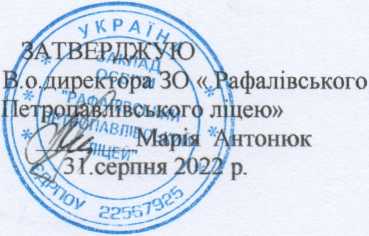 Протокол засідання педагогічної ради                          ЗО «Рафалівського Петропавлівського ліцею»   26 серпня 2022 № 1                                                                                                                                 .                                                                                                                                                                        Освітня  програмазакладу освіти «Рафалівський Петропавлівський ліцей» на 2022-2023 навчальний рік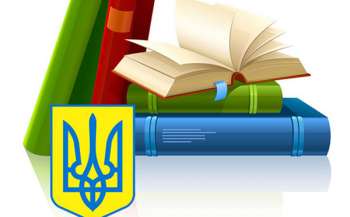 ЗмістЗагальні положення освітньої програми ----------------------------------------2Дошкільний підрозділ   -------------------------------------------------------------4Освітня програма І ступеня--------------------------------------------------------12Освітня програма ІІ ступеня-------------------------------------------------------38Освітня програма для 5 класів НУШ----------------------------------------38Освітня програма для 6-9 класів---------------------------------------------44Освітня програма ІІІ ступеня -----------------------------------------------------53Освітня програма інклюзивної освіти та індивідуального навчання……64Структура навчального року   ----------------------------------------------------75Опис та інструменти  системи   внутрішнього забезпечення якості освіти………………………………………………………………………..76Критерії, правила і процедури оцінювання здобувачів освіти………….77Режим роботи закладу освіти  ----------------------------------------------------81Навчальні плани----------------------------------------------------------------------9211.1.Навчальні плани початкової освіти-----------------------------------------9211.2. Навчальні плани базової освіти---------------------------------------------9811.3. Навчалні плани профільної освіти-----------------------------------------10711.4. Індивідуальні навчальні плани  інклюзивної освіти-------------------109      12.Додатки----------------------------------------------------------------------------------125 I.Загальні положення освітньої програми. 	 У закладі освіти « Рафалівський Петропавлівський ліцей» Рафалівської ОТГ Рівненської області функціонує чотири структурні підрозділи : - Рафалівська початкова школа;- Суховільська початкова школа;- Лозківська гімназія;- бібліотечно-інформаційний центр (БІЦ).     Згідно зі Статутом заклад освіти  «Рафалівський Петропавлівський ліцей» освітнім закладом із організацією освітнього процесу для здбувачів освіти :     Мова навчання-українська.     Навчання  розраховано на 5-денний робочий тиждень. Гранично допустиме навантаження на учня відповідає санітарно-гігієнічним нормам.      II.Освітня програма дошкільної освітиУ структурних підрозділах «Лозківська гімназія», «Суховільська початкова школа», та «Рафалівська початкова школа» закладу освіти «Рафалівський Петропавлівський ліцей»  функціонують дошкільні підрозділи. Дошкільні заклади  здійснюють свою діяльність відповідно до нормативних документів та законодавчих актів України:Конституції України, Закону України «Про освіту», Закону України «Про дошкільну освіту», Положення «Про дошкільний навчальний заклад», Базового  компонента дошкільної освіти України (нова редакція), Закону України «Про охорону праці»,Закон України «Про відпустки»,  Закон України «Про мови», Закони України «Про цивільний захист», програми «Українське дошкілля», Статуту, Освітньої програми, річного плану роботи та окремих листів МОН:Щодо окремих питань діяльності закладів дошкільної освіти у 2021/2022 навчальному році Лист МОН № 1/9-406 від 10.08.21 рокуПланування роботи закладу ​дошкільної освіти на рік Лист МОН № 1/9-344 від 07.07.21 рокуПро затвердження Типової програми підвищення кваліфікації педагогічних працівників щодо впровадження оновленого Базового компонента дошкільної освіти (Державного стандарту дошкільної освіти) Наказ МОН № 397 від 31.03.2021 рокуЩодо методичних рекомендацій до оновленого Базового компонента дошкільної освіти Лист МОН № 1/9-148 від 16.03.21 рокуЩодо безкоштовного харчування дітей в закладах дошкільної освіти, які мають статус дитини, яка постраждала внаслідок воєнних дій і збройних конфліктів, або з числа внутрішньо переміщених осіб Лист МОН № 1/9-50 від 22.01.21 рокуПро затвердження Базового компонента дошкільної освіти (Державного стандарту дошкільної освіти) нова редакція Наказ МОН № 33 від 12.01.2021 рокуПро затвердження Методичних рекомендацій з питань формування внутрішньої системи забезпечення якості освіти у закладах дошкільної освіти Наказ ДСЯОУ № 01-11/71 від 30.11.2020 рокуЩодо педагогічного навантаження практичного психолога закладу дошкільної освіти комбінованого типу з спеціальними та інклюзивними групами Лист МОН № 6/1340-20 від 09.11.20 рокуПро затвердження типових програм підвищення кваліфікації педагогічних працівників закладів дошкільної освіти щодо запобігання проявам насильства Наказ МОН № 1214 від 30.09.2020 рокуПро затвердження протиепідемічних заходів у закладах дошкільної освіти на період карантину у зв'язку поширенням коронавірусної хвороби (СОVID-19) Постанова МОЗ № 55 від 22.09.2020 рокуЩодо організації діяльності закладів дошкільної освіти у 2020/2021 навчальному роціЛист МОН № 1/9-411 від 30.07.2020 рокуЩодо створення інклюзивного освітнього середовища в закладах дошкільної освітиЛист МОН № 1/9-348 від 25.06.20 рокуПро затвердження Тимчасових рекомендацій щодо організації протиепідемічних заходів у закладах дошкільної освіти на період карантину у зв'язку з поширенням коронавірусної хвороби (СОVID-19) Постанова МОЗ № 25 від 21.05.2020 рокуЩодо організації роботи закладів дошкільної освіти під час карантинуЛист МОН № 1/9-219 від 23.04.20 рокуЩодо тривалості щорічної основної відпустки вихователів закладів дошкільної освіти у 2020 році Лист МОН № 1/9-59, Профспілки працівників освіти і науки № 02-8/100 від 30.01.2020 рокуПро організацію та проведення у 2020 році моніторингового дослідження якості дошкільної освіти з використанням міжнародної методики ECERS (Early Childhood Education Rating Scales) Наказ МОН № 1561 від 12.12.2019 рокуЩодо організації медико-педагогічного контролю на заняттях з фізкультури в закладах дошкільної освіти Лист МОН № 1/9-765 від 12.12.19 рокуЩодо комунікації з дітьми дошкільного віку з родин учасників ООС/АТО, внутрішньо переміщених осіб та організації взаємодії з їхніми батьками Лист МОН № 1/9-766 від 12.12.19 рокуЩодо тривалості щорічної основної відпустки педагогічних працівників Лист МОН № 1/12-5828 від 01.11.19 рокуПро затвердження уніфікованої форми акта, що складається за результатами проведення планового (позапланового) заходу державного нагляду (контролю) щодо дотримання суб’єктом господарювання вимог законодавства у сфері дошкільної освітиНаказ МОН № 1070 від 05.08.2019 рокуГоловною метою дошкільного підрозділу є забезпечення реалізації права громадян на здобуття  якісної дошкільної освіти.  Основними формами організованої освітньої діяльності дошкільників є щоденні інтегровані заняття, підгрупові предметні заняття, індивідуально-групові заняття різної пізнавальної та продуктивної спрямованості залежно від віку дітей; гурткова робота, організовані ігри різних видів, спостереження, прогулянки, дослідно-експериментальна, художньо-продуктивна, театралізована діяльність. Зайнятість дітей за цими формами рівномірно розподіляється протягом їх перебування в закладі з урахуванням віку, працездатності в різний час, можливості поєднання з іншими видами діяльності відповідно до завдань освітнього процесу. Цілісне бачення та структура тематичних циклів, за якими будується освітній процес, відображаються у плануванні за принципом методичного конструктора. Відповідно до вирішення ключових завдань у 2021-2022 навчальному році, освітню програму діяльності закладу дошкільної освіти  буде зорієнтовано на цінності та інтереси дитини, урахування вікових можливостей, збереження дитячої субкультури, взаємозв’язок усіх сторін її життя.Місія діяльності  дошкільного підрозділу полягає у наданні дітям дошкільного віку якісної дошкільної освіти і виходить із визначеного у сучасній психолого-педагогічній науці поняття про те, що саме забезпечення емоційного благополуччя дитини в умовах сім`ї і дошкільного навчального закладу стає запорукою її успішного розвитку, і є головним критерієм оцінки його результату. Реалізація місії закладу полягає у забезпеченні емоційного благополуччя,  що сприяє розвитку  фізичного, психічного, соціального здоров’я  та повноцінній пізнавальній активності дитини, яка призведе до її успішної самореалізації на наступному етапі життя в початковій освіті.Концептуальними засадами в освітній роботі з дошкільниками є:збереження культури дитинства, як своєрідного, унікального простору, що є особливим періодом життя людини – народження особистості, створення її  внутрішнього світу, виникнення зв’язків з зовнішнім світом;створення умов для соціокультурного розвитку особистості дитини шляхом пізнання цінностей людства (культурно-пізнавальних, гуманістичних, естетичних, моральних);сприяння пізнанню та “вирощуванню” дитиною цінності свого “Я”(фізичного, когнітивного, соціального, духовного тощо) самоцінності іншого “Я”;забезпечення умов для розвитку фізичної культури та збереження здоров’я дитини;всебічна підготовка дитини до школи, надання рівних шансів длявступу у початкову ланку будь якої школи, забезпечення наступності у роботі між дошкільною та початковою ланкою;створення умов для соціально-емоційного благополуччя й адаптації кожної дитини в соціумі дорослих та однолітків шляхом засвоєння культурно-комунікативних засобів спілкування. Опис «моделі» компетентного випускника дошкільного підрозділуВизначення основних концептуальних засад організації життєдіяльності дошкільного закладу зумовлює потребу чіткої вибудови  моделі дитини – випускника в контексті ціле покладання. З огляду на чотири основні сфери життєдіяльності, визначені в Базовому компоненті дошкільної освіти:  природа, культура, я та інші, я — сам, установлюємо основну думку, відчуття, які ми маємо сформувати у наших дітей — ти — частина природи, повинен знати її, підкорятись її законам; водночас ти — частина культури, яку потрібно навчитись цінувати та збагачувати; ти — частина соціуму, отже, важливо навчитись жити в гармонії зі світом людей, опанувати його закони. Ознайомлюючи дітей зі світом природи, ми вбачаємо свою місію у:формуванні цілісного уявлення про цей світ;формуванні екологічного мислення, що стимулює до активних дій;формуванні життєвої позиції.Ознайомлюючи зі світом культури, ми:формуємо системні уявлення про ту частину культури, яка існувала й існує поза життям конкретної людини;виховуємо відповідальне ставлення до світу культури, який дитина має збагатити, примножити, розвиваючись й удосконалюючись через доступні види й форми діяльності Соціальний розвиток дитини відбувається під впливом оточуючого середовища та соціального виховання, спрямованого на засвоєння законів соціуму, принципів людського буття, прийняття кодексу прав та обов'язків стосовно себе та інших.  Дитина, зростаючи, поступово освоює соціум: спочатку найближче оточення, яке становлять родина, близькі дитині люди, що перебувають поряд. Закони буття, засвоєні в сімейному вихованні, стають підґрунтям в освоєнні наступного шару, входженням дитини у віддалений, хоча ще досить близький, зрозумілий, більш широкий світ, в якому чинні нові закони, де в житті доводиться стикатися з різними людьми, які виконують різні соціальні ролі. Поступово збагачується світогляд дитини, коли вона ознайомлюється з широким, великим світом, опановуючи первісні знання суспільно-політичного, географічного, культурознавчого змісту. Становлення особистості дошкільника відбувається в соціальних стосунках під час опанування предметного й природного світу.  Завдання педагогів і батьків — забезпечити активну соціальну практику для особистісного зростання, під час якої дитина вчитиметься розуміти й соціально адекватними способами виражатиме свої емоції, усвідомлюватиме свої потреби, обстоюватиме свою позицію, розумітиме свої можливості.Мета освітньої  програми дошкільного підрозділу  Створення в дошкільному підрозділі інтегрованої освіти, що реалізує право кожної дитини на якісну і доступну освіту, що забезпечує рівні стартові можливості для повноцінного фізичного і психічного розвитку дітей, як основи їх успішного навчання в школі в умовах інтеграції зусиль сім’ї і закладу дошкільної освіти.Основними завданнями виступають:Створення системи управління якістю освіти дошкільників шляхом введення: нових умов і форм організації освітнього процесу (перевага надається ігровій, спільній і самостійній діяльності дітей);нових освітніх технологій (проектна діяльність, використання інформаційних технологій, технології «Казкові лабіринти гри», «Технологія інтегрованого навчання і виховання», «Чудеса на піску» та інших); оновлення методичного і дидактичного забезпечення, впровадження інформаційних технологій в освітній і управлінський процес.2.Створення системи консультування і супроводу батьківської громадськості  у питаннях:- освіти і розвитку дітей дошкільного віку;- підготовки дітей до шкільного навчання дітей;- психолого-педагогічної компетентності  по вихованню і розвитку дітей з особливими освітніми потребами в тому числі з інвалідністю;- для удосконалення фізкультурно-оздоровчої роботи;- використання інноваційних педагогічних  та ІКТ технологій в  освітньому процесі.Пріоритетними напрямами діяльності дошкільної освіти є забезпечення якості дошкільної освіти шляхом успішного:Проходження вихованців  моніторингу результативності навчання і виховання.Формування технологічної складової педагогічної компетентності педагогів (впровадження сучасних прийомів і методів навчання, інформатизація освіти).Готовності вибудовувати індивідуальні маршрути розвитку, спираючись на спільну роботу підрозділів, спеціалістів і сім’ї.Розвиток системи додаткових освітніх послуг в рамках єдиних підходів до виховання і навчання з метою обліку всіх інтересів учасників освітнього процесу.Формування громадянської позиції (толерантності) у всіх суб’єктів освітнього процесу.Розширення способів і методів формування цінностей сім’ї в області здоров’язбережувальних технологій.Створення системи підтримки здібних і обдарованих дітей і педагогів через фестивалі, конкурси, проекту діяльність.Підвищення професійної майстерності педагогів  (трансляція перспективного педагогічного досвіду) і взаємодія з відділом освіти.                 Прогнозований результат освітньої  програми 	Припускається  що для вихованців і батьків:  кожному вихованцю  будуть створені  умови для повноцінного особистісного росту;міцний стан здоров’я дітей буде сприяти підвищенню якості їх освіти; забезпечення індивідуального педагогічного і медико-соціального супроводу для кожної дитини;кожна сім’я отримує  консультативну допомогу у вихованні і  розвитку дітей, право участі і контролю в освітній програмі, можливість вибору додаткових програм розвитку;якість сформованості ключових компетенцій буде сприяти успішному навчанню дитини в школі;система додаткової освіти доступна і якісна.для педагогів:кожному педагогу буде надана можливість для підвищення професійної майстерності;кваліфікація педагогів дозволить забезпечити сформованість ключових компетенцій дошкільника;буде подальший розвиток умов для успішного освоєння педагогічних технологій;підтримка інноваційної діяльності.Особливості організації освітнього процесу та застосованих у ньому  педагогічних технологій.Освітній процес дошкільному підрозділі будується на відповідному програмно – методичному  забезпеченні та представляє єдиний комплекс освітніх компонентів для досягнення вихованцями результатів навчання (набуття компетентностей), визначених Базовим компонентом дошкільної освіти, чинними освітніми програмами, рекомендованих Міністерством освіти і науки України.Освітній процес базується на таких освітніх лініях Базового компонента дошкільної освіти: «Особистість дитини»,«Дитина в соціумі»,«Дитина в природному довкіллі»,«Дитина у світі культури»,«Гра дитини»,«Дитина в сенсорно-пізнавальному просторі»,«Мовлення дитини»,Форми організації освітнього процесу:колективна, індивідуально  - групова,  індивідуальна;типи занять – інтегровані, фронтальні, групові, індивідуально-групові, індивідуальні.розподіл фронтальних,  індивідуально–групових занять на тиждень проводився згідно обсягу навантаження на одну дитину.Навчальний план та його обґрунтуванняГранично допустиме навчальне навантаження на дитину у дошкільних навчальних закладах різних типів та форми власності»*Години, передбачені для фізкультурних занять (плавання), не враховуються під час визначення гранично допустимого навчального навантаження на дітей. Навчальне навантаження: тривалість проведення занять - спеціально організованих форм освітнього процесу, що відповідають віковим можливостям вихованців згідно із санітарним законодавством. **Максимально допустиме навчальне навантаження визначають шляхом множення загальної кількості занять на тиждень, відведених на вивчення освітніх ліній у віковій групі, на тривалість заняття залежно від віку вихованців. Безперервна безпосередньо освітня діяльність в групах планується як в першій так і в другій половині дня відповідно до розкладу занять на тиждень.  В другій половині дня плануються заняття з художньо-продуктивної діяльності. Весь освітній процес організовується диференційовано з урахуванням віку і індивідуальних особливостей дітей. Планування та організація життєдіяльності здійснюється за режимними моментами з урахуванням ліній розвитку, які базуються на інтегрованому підході до організації життєдіяльності дітей, що забезпечує змістовну цілісність, системність, послідовність, ускладнення та повторення програмного матеріалу. Тип заняття обирає вихователь відповідно до теми та мети. Рівномірно розподіляються види активності за основними видами діяльності протягом дня в залежності від бажань та інтересу дітей.Фізичне виховання дітей передбачає проведення:•	ранкової гімнастики;•	гімнастики пробудження;•	занять фізичною культурою;•	рухливих ігор та ігор спортивного характеру;•	загартування;•	фізкультурних хвилинок під час занять;•	фізкультурних пауз між заняттями;•	фізкультурних комплексів під час денної прогулянки (пішохідний перехід);Для дітей віком від 1 до 3 років проводяться заняття тривалістю до 10 хвилин. Тривалість одного заняття: у молодшій групі - не більше 15 хвилин; у середній - 20 хвилин; у старшій - 25 хвилин. Максимально допустима кількість занять у першій половині дня в молодшій та середній групах не перевищує двох, у старшій - трьох організованих навчальних занять. У різновікових групах тривалість навчальних занять  диференціюється, орієнтуючись на вік кожної дитини. У середині та наприкінці занять, що потребують високого інтелектуального напруження чи статичної пози дітей,  проводяться фізкультурні хвилинки. Тривалість перерв між заняттями  становить не менше 10 хвилин. Тривалість інтегрованого заняття може дещо збільшуватись за рахунок постійної зміни різних видів дитячої діяльності (на 5, 10, 15 хвилин відповідно в молодшій, середній, старшій групах), проте інтегроване заняття може замінити всі інші, крім занять з фізичної культури й музичного виховання. Тобто щодня можна проводити одне інтегроване заняття, закріплюючи набуті дітьми знання і вміння в різних видах дитячої діяльності протягом дня. При цьому тривалість статичного навантаження у положенні сидячи на одне заняття не повинна перевищувати для дітей молодших груп - 15 хвилин, середніх - 20 хвилин, старших - 25 хвилин. Після денного сну діти  відвідують гуртки. Тривалість проведення гурткової роботи - 15-25 хвилин залежно від віку дітей. Недопустимо проводити заняття в гуртках за рахунок часу, відведеного на прогулянку та денний сон. Фізичне виховання дітей у закладі дошкільної освіти  складаться з: ранкової гімнастики; занять фізичною культурою; рухливих ігор та ігор спортивного характеру; загартування; фізкультурних хвилинок під час занять, фізкультурних пауз між заняттями; фізкультурних комплексів під час денної прогулянки. Визначаючи обсяг рухової активності дітей, необхідно враховувати стан їхнього здоров’я та психофізіологічні особливості. Організоване навчання у формі фізкультурних занять триває: занять для дітей у віці від 2 до 3 років - 15 хвилин; від 3 до 4 років - 20-25 хвилин; від 5 до 6(7) років - 25-30 хвилин. Фізкультурні заняття для дітей дошкільного віку проводяться не менше трьох разів на тиждень. Форма та місце проведення занять визначаються педагогом залежно від поставленої мети, сезону, погодних умов та інших факторів. У дні, коли немає занять з фізкультури, проводять фізкультурні комплекси під час денної прогулянки.  	Зміст програми визначається Базовим компонентом дошкільної освіти. Освітня робота систематизована за освітньою програмою «Українське дошкілля» (О.І.Білан за заг. ред.. О.В.Низьковського,2017р.). 	Завдання освітніх ліній Базового компонента реалізуються через різні форми організації життєдіяльності дошкільників.    Освітня лінія «Особистість дитини» реалізується через розділи програми «Українське дошкілля» - «Фізичний розвиток». Освітня лінія «Дитина в соціумі» реалізується через розділи  програми  «Українське дошкілля» -  «Соціально-моральний розвиток», «Ознайомлення з довкіллям». Освітня лінія «Дитина у природному довкіллі» реалізується через розділи програми «Українське дошкілля» – «Пізнавальний розвиток».  Освітня лінія «Дитина у світі культури» реалізується через розділи програми «Українське дошкілля» – «Художньо-естетичний розвиток», «Креативний розвиток». Освітня лінія «Гра дитини» реалізується через розділи програм – «Ігрова діяльність». Освітня лінія «Дитина в сенсорно-пізнавальному просторі» реалізується  через розділи програми «Українське дошкілля» – «Пізнавальний розвиток».  Освітня лінія «Мовлення дитини» реалізується через розділи програми «Українське дошкілля» – «Мовленнєвий розвиток». 	Основними формами організованої освітньої діяльності дошкільників є заняття різних типів, гурткова робота, організовані ігри різних видів, спостереження, прогулянки, дослідно-експериментальна діяльність. Зайнятість дітей за цими формами рівномірно розподіляється протягом їх перебування в закладі з урахуванням віку, працездатності в різний час, можливості поєднання з іншими видами діяльності відповідно до дидактичних завдань. Педагоги самостійно обирають тип заняття, варіюють його зміст, форми та методи роботи, коригують запланований освітній процес, відповідно  до особливостей сприймання дітей, непередбачених умов, рівня пізнавальної активності дітей протягом організованих форм роботи.3.Освітня програма початкової освіти Загальні положення 	 Початкова освіта закладу освіти «Рафалівський Петропавлівський ліцей» керується Конституцією України, Законами України "Про освіту", "Про повну загальну середню освіту", іншими законодавчими актами України, постановами Верховної Ради України, актами Президента України, прийнятими відповідно до Конституції та законів України, Кабінету Міністрів України, наказами Міністерством освіти і  науки України, інших центральних органів виконавчої влади,  Положенням про структурний підрозділ, іншими нормативно-правовими актами, Статутом ліцею та іншими нормативно-правовими актами:Наказ МОН  від 13.07.2021р. №813 «Про затвердження методичних рекомендацій щодо оцінювання результатів навчання учнів 1-4 класів закладів загальної середньої освіти»Постанова МОЗ №9 від 26.08.2021р. «Про затвердження протиепідеміологічних заходів у закладах освіти на період карантину у зв’язку з поширенням коронавірусної хвороби (COVID-19)»Наказ Міністерства освіти і науки України від 02 вересня 2020 р. № 1096 “Про внесення змін до методичних рекомендацій щодо заповнення Класного журналу учнів початкових класів нової української школи”Наказ МОЗ №2205 від 25.09.2020  “Про затвердження Санітарного регламенту для закладів загальної середньої освіти” Наказ МОН від 8 вересня 2020 року №1115 і зареєстровано в Міністерстві юстиції 28 вересня 2020 року за №941/35224 “Деякі питання організації дистанційного навчання” Концепція розвитку природничо-математичної освіти (STEM-освіти)Положення про сертифікацію педагогічних працівників (зі змінами від 24.12.2019 р.)Інструкція з діловодства у закладах загальної середньої освітиЗбірник календарно-тематичних планувань для 1 класу (НУШ) на 2021-2022 н.р.«Про затвердження Положення про загальноосвітній навчальний заклад»;від 27 .08.2010 №778  «Про затвердження Державного стандарту початкової загальної освіти»; від 21.02.2018 №87 - «Державні санітарні правила і норми влаштування, утримання загальноосвітніх закладів та організація навчально-виховного процесу ДСанПіН5.5.2.008-01»; від 14.08.2001р.№63 - «Про затвердження змін до навчальних програм для   1-4 класів загальноосвітніх навчальних закладів ( у якому затверджено зміни до навчальних програм: «Українська мова», «Літературне читання», « Математика», «Природознавство», «Я у світі», «Інформатика», «Трудове навчання», «Іноземні мови для загальноосвітніх навчальних закладів», «Образотворче мистецтво», «Музичне мистецтво»,  «Фізична культура», «Основи здоров’я»); від 04.08.2016 №948 «Про навчальні програми для 1-4 класів  загальноосвітніх навчальних закладів»; від12.09.2011 №1050   «Про затвердження Положення про індивідуальну форму навчання в загальноосвітніх навчальних закладах»; №8 від 12.01.2016 лист МОН України щодо типових освітніх програм 2-11класів №1/9 -254 від20.04.2018року,затвердженисм наказом МОН від20.04.2018р. №407.Типові документи відповідають діючому законодавству, всім нормативним документам, що регламентують перебування учнів у закладі освіти, Конвенції ООН "Про права дитини", Концепції Нової Української Школи.  Освітня програма початкової освіти  на 2021 – 2022 навчальний рік складена у відповідності до наказів  МОН України :-    для 1-4 класів – за Типовою освітньою програмою початкової освіти авторського колективу під керівництвом Р.Б. Шияна. При визначенні гранично допустимого навантаження учнів ураховані санітарно-гігієнічні норми та нормативну тривалість уроків у 1 класі – 35 хвилин, 2-4 класах – 40 хвилин. Навчальні плани включають інваріантну складову, сформовану на державному рівні, та варіативну складову,  в якій передбачено  програма спрямована на формування загальної культури особистості учнів; їх адаптація до життя в суспільстві; створення основи для усвідомленого вибору та наступного освоєння професійних освітніх програм; виховання громадянськості, працьовитості, поваги до прав і свобод людини, любові до Батьківщини, оточуючого середовища.Призначення  та засіб його реалізації початкової освітиПризначення: Реалізація права дитини на здобуття початкової освіти, її фізичний, розумовий і духовний розвиток, соціальну адаптацію та готовність продовжувати освіту на подальших етапах.Основною метою діяльності  є безперервний процес виявлення і розвитку здібностей кожної дитини, формуванню духовно багатої, фізично розвиненої, творчо мислячої, конкурентоспроможної особистості – громадянина України.Головними завданнями  є :забезпечення умов для якісного надання освітніх послуг шляхом тісної взаємодії в системі «здобувачі освіти - батьки здобувачів освіти - педагоги»;створення сприятливого освітнього середовища на основі демократизації, гуманізації, співпраці, співтворчості, спрямоване на зміцнення здоров’я дітей, створення умов для фізичного розвитку, соціальної адаптації, духовного зростання; орієнтувати внутрішній світ дитини на збагачення індивідуального досвіду, самопізнання, самооцінки, саморозвитку, самовизначенні, самореалізації.Структурні підрозділи початкової освіти несуть відповідальність перед особою, суспільством і державою за:-  безпечні умови освітньої діяльності;-  дотримання державних стандартів освіти;- дотримання договірних зобов’язань з іншими суб’єктами освітньої, виробничої, наукової діяльності, у тому числі зобов’язань за міжнародними угодами;-   дотримання фінансової дисципліни.  	Основним засобом реалізації призначення є здійснення освітньої діяльності до загальноосвітніх програм І ступеня освіти - початкова загальна освіта;Призначення   І ступеня навчання визначається Типовим положенням про загальноосвітній навчальний заклад та окреслено у відповідних  Типових освітніх програмах. 	 Основними  засобами досягнення мети, виконання  завдань та реалізації призначення школи є засвоєння учнями обов'язкового мінімуму змісту загальноосвітніх програм.Освітня програма, реалізована в початковій  школі, спрямована на:формування в учнів сучасної наукової картини світу;виховання працьовитості, любові до природи;розвиток в учнів національної самосвідомості;формування людини та громадянина, яка прагне вдосконалювання та перетворення суспільства;інтеграцію особистості в систему світової та національної культури;рішення задач формування загальної культури особистості, адаптації особистості до життя в суспільстві;виховання громадянськості, поваги до прав і свобод людини, поваги до культурних традицій та особливостей населення регіону, України та інших народів в умовах багатонаціональної держави;формування потреби учнів до самоосвіти, саморозвитку, самовдосконалення.Досягнення мети, тим самим призначення школи, забезпечується шляхом формування ключових компетентностей, необхідних кожній сучасній людині для успішної життєдіяльності, визначених Законом України «Про освіту»:вільне володіння державною мовою;здатність спілкуватися рідною та іноземними мовами;математична компетентність;компетентності у галузі природничих наук, техніки і технологій;інноваційність;екологічна компетентність;інформаційно-комунікаційна компетентність;навчання впродовж життя;громадянські та соціальні компетентності, пов’язані з ідеями демократії, справедливості, рівності, прав людини, добробуту та здорового способу життя, з усвідомленням рівних прав і можливостей;культурна компетентність;підприємливість та фінансова грамотність;інші компетентності, передбачені  Державним стандартом освіти.Спільними для всіх компетентностей є такі вміння: читання з розумінням, уміння висловлювати власну думку усно і письмово, критичне та системне мислення, здатність логічно обґрунтовувати позицію, творчість, ініціативність, вміння конструктивно керувати емоціями,  приймати рішення, розв’язувати проблеми, здатність співпрацювати з іншими товаришами.Цілі та задачі освітньої діяльності початкової освітиЦілі та задачі освітнього процесу на кожному рівні реалізації освітньої програми обумовлені "моделлю" випускника, призначенням і місцем ліцею в освітньому просторі громади. Перед закладом поставлені такі цілі освітнього процесу: 1. Забезпечити засвоєння  обов'язкового мінімуму здобувачами освіти змісту початкової загальної освіти на рівні вимог державного освітнього стандарту; 2. Гарантувати наступність освітніх програм усіх рівнів; 3. Створити основу для адаптації здобувачів освіти до життя в суспільстві, для усвідомленого вибору та наступного засвоєння  освітніх програм;4. Формувати позитивну мотивацію здобувачів освіти до навчальної діяльності;      5. Забезпечити соціально-педагогічні відносини, що зберігають фізичне, психічне та соціальне здоров'я учнів;6. Підвищення кваліфікації педагогічних працівників шляхом своєчасного та якісного проходження курсів перепідготовки; 7. Проведення атестації та сертифікації педагогів;8. Цілеспрямоване вдосконалення навчально-матеріальної бази школи.Освітня програма початкової освіти та її обґрунтуванняОсвітня програма початкової освіти (далі освітня програма) окреслює рекомендовані підходи до планування й організації початкової освіти єдиного комплексу освітніх компонентів для досягнення здобувачами освіти обов’язкових результатів навчання, визначених Державним стандартом початкової освіти. Відповідно до Закону України «Про освіту» початкова освіта здобувається з шести років. Зберігаючи наступність із дошкільним періодом дитинства, початкова школа забезпечує подальше становлення особистості дитини, її фізичний, інтелектуальний, соціальний розвиток; формує здатність до творчого самовираження, критичного мислення, виховує ціннісне ставлення до держави, рідного краю, української культури, пошанування своєї гідності та інших людей, збереження здоров’я. Зміст програми дає можливість формування у здобувачів освіти таких ключових компетентностей:1) вільне володіння державною мовою, що передбачає уміння усно і письмово висловлювати свої думки, почуття, чітко та аргументовано пояснювати факти, а також любов до читання, відчуття краси слова, усвідомлення ролі мови для ефективного спілкування та культурного самовираження, готовність вживати українську мову як рідну в різних життєвих ситуаціях; 2) здатність спілкуватися рідною (у разі відмінності від державної) та іноземними мовами, що передбачає активне використання рідної мови в різних комунікативних ситуаціях, зокрема в побуті, освітньому процесі, культурному житті громади, можливість розуміти прості висловлювання іноземною мовою, спілкуватися нею у відповідних ситуаціях, оволодіння навичками міжкультурного спілкування; 3) математична компетентність, що передбачає виявлення простих математичних залежностей в навколишньому світі, моделювання процесів та ситуацій із застосуванням математичних відношень та вимірювань, усвідомлення ролі математичних знань та вмінь в особистому і суспільному житті людини;4) компетентності у галузі природничих наук, техніки і технологій, що передбачають формування допитливості, прагнення шукати і пропонувати нові ідеї, самостійно чи в групі спостерігати та досліджувати, формулювати припущення і робити висновки на основі проведених дослідів, пізнавати себе і навколишній світ шляхом спостереження та дослідження;5) інноваційність, що передбачає відкритість до нових ідей, ініціювання змін у близькому середовищі (клас, школа, громада тощо), формування знань, умінь, ставлень, що є основою компетентнісного підходу, забезпечують подальшу здатність успішно навчатися, провадити професійну діяльність, відчувати себе частиною спільноти і брати участь у справах громади; 6) екологічна компетентність, що передбачає усвідомлення основи екологічного природокористування, дотримання правил природоохоронної поведінки, ощадного використання природних ресурсів, розуміючи важливість збереження природи для сталого розвитку суспільства;7) інформаційно-комунікаційна компетентність, що передбачає опанування основою цифрової грамотності для розвитку і спілкування, здатність безпечного та етичного використання засобів інформаційно-комунікаційної компетентності у навчанні та інших життєвих ситуаціях; 8) навчання впродовж життя, що передбачає опанування уміннями і навичками, необхідними для подальшого навчання, організацію власного навчального середовища, отримання нової інформації з метою застосування її для оцінювання навчальних потреб, визначення власних навчальних цілей та способів їх досягнення, навчання працювати самостійно і в групі; 9) громадянські та соціальні компетентності, пов’язані з ідеями демократії, справедливості, рівності, прав людини, добробуту та здорового способу життя, усвідомленням рівних прав і можливостей, що передбачають співпрацю з іншими особами для досягнення спільної мети, активність в житті класу і школи, повагу до прав інших осіб, уміння діяти в конфліктних ситуаціях, пов’язаних з різними проявами дискримінації, цінувати культурне розмаїття різних народів та ідентифікацію себе як громадянина України, дбайливе ставлення до власного здоров’я і збереження здоров’я інших людей, дотримання здорового способу життя;10) культурна компетентність, що передбачає залучення до різних видів мистецької творчості (образотворче, музичне та інші види мистецтв) шляхом розкриття і розвитку природних здібностей, творчого вираження особистості;11) підприємливість та фінансова грамотність, що передбачають ініціативність, готовність брати відповідальність за власні рішення, вміння організовувати свою діяльність для досягнення цілей, усвідомлення етичних цінностей ефективної співпраці, готовність до втілення в життя ініційованих ідей, прийняття власних рішень. Формуванню ключових компетентностей сприяє встановлення та реалізація в освітньому процесі засад інтеграції, міжпредметних і внутрішньопредметних зв’язків, використання яких посилює пізнавальний інтерес учнів до навчання і підвищує рівень їхньої загальної культури, створює умови для систематизації навчального матеріалу і формування цілісного світогляду. Необхідною умовою формування компетентностей є діяльнісна спрямованість навчання, яка передбачає постійне включення учнів до різних видів педагогічно доцільної активної навчально-пізнавальної діяльності, а також практична його спрямованість.Освітня програма для 1-2, 3-4 класів (НУШ-2)Освітня програма для 1-2, 3-4 класів розроблена на виконання Закону України «Про освіту», Закону України «Про загальну середню освіту» та у відповідності до Державного стандарту початкової освіти (Постанова Кабінету Міністрів України №87 від 21.02.2018 «Про затвердження Державного стандарту початкової освіти») та для учнів 1-2-х класів відповідно Типової освітньої програми НУШ-2 авторського колективу під керівництвом Шияна Р.Б., затвердженої наказом МОН України  № 268 від 21.03.2018, та для учнів 3-4-х класів відповідно Типової освітньої програми НУШ-2 авторського колективу під керівництвом Шияна Р.Б., затвердженої наказом МОН України  № 1273 від 08.10.2019.У програмі визначено вимоги до конкретних очікуваних результатів навчання; коротко вказано відповідний зміст кожного навчального предмета чи інтегрованого курсу. Також програма окреслює рекомендовані підходи до планування й організації закладом початкової освіти єдиного комплексу освітніх компонентів для досягнення учнями обов’язкових результатів навчання, визначених Державним стандартом початкової освіти. Загальний обсяг навчального навантаження:для 1-х класах - 700 годин/навчальний рікдля 2-х класів – 875 годин/навчальний рікдля 3-х класів – 910 годин/навчальний рікдля 4-х класів – 910 годин/навчальний рікЛогічна послідовність вивчення предметів розкривається у відповідних навчальних програмах кожного предмету зокрема. У початковій школі здійснюватиметься поділ класів на групи при вивченні іноземних мов, інформатики відповідно до чинних нормативів (наказ Міністерства освіти і науки України від 20.02.2002 р. № 128, зареєстрований в Міністерстві юстиції України від 06.03.2002 за № 229/6517 зі змінами – лист МОН України №1\9-322 від 18.05.2018 ).Освітню програму укладено за такими освітніми галузями: Мовно-літературна, зокрема: Рідномовна освіта (українська мова та література; (МОВ) Іншомовна освіта (ІНО) Математична (МАО) Природнича (ПРО) Технологічна (ТЕО) Інформатична (ІФО) Соціальна і здоров’язбережувальна (СЗО) Громадянська та історична (ГІО) Мистецька (МИО) Фізкультурна (ФІО) 	Мовно-літературна освітня галузь. Рідномовна освіта (українська мова і література)Пояснювальна запискаОсвітню програму з рідномовної освіти створено на основі Державного стандарту початкової освіти.Метою рідномовної освіти для загальної середньої освіти є розвиток здатності спілкуватися українською мовою для духовного, культурного й національного самовияву, послуговуватися нею в особистому і суспільному житті, у міжкультурному діалозі, бачити її передумовою життєвого успіху; плекання здатності спілкуватися рідною мовою; формування шанобливого ставлення до культурної спадщини; збагачення емоційно-чуттєвого досвіду.Відповідно до окресленої мети, головними завданнями рідномовної освіти у початковій школі є:• виховання стійкої мотивації до читання та прагнення вдосконалювати своє мовлення;• сприяння індивідуальному самовияву учнів та взаємодії між ними через розвиток комунікативних умінь, зокрема діалогічного мовлення, театралізацію;• розвиток уміння вдумливого читання і базових правописних умінь;• збагачення духовного світу учнів через естетичне сприймання творів художньої літератури та медіапродуктів;• розвиток уяви та творчого мислення учнів за допомогою творів літератури та мистецтва, медіатекстів, театралізації, гри;• формування умінь опрацьовувати тексти різних видів (художні, науково-популярні, навчальні, медіатексти);• розвиток здатності спостерігати за мовними явищами, експериментувати зі звуками, словами, фразами, зокрема і в мовних іграх, для опанування початкових лінгвістичних знань і норм української мови;• створення сприятливого мовного середовища у школі, зокрема й через пізнання сучасної дитячої літератури різної тематики та жанрів.Відповідно до окреслених завдань, у початковому курсі рідномовної освіти виокремлено такі змістові лінії: «Взаємодіємо усно», «Читаємо», «Взаємодіємо письмово», «Досліджуємо медіа», «Досліджуємо мовлення», «Театралізуємо».Комунікативна компетентність, зокрема вільне володіння українською мовою та спілкування рідною мовою (якщо вона не українська), виявляється в безпосередньому та опосередкованому спілкуванні.Для формування комунікативної компетентності в умовах безпосереднього спілкування програма пропонує розгортати навчальну діяльність у межах змістової лінії «Взаємодіємо усно» (мовець / слухач - слухач / мовець). Ця змістова лінія передбачає залучення учнів до дій зі сприймання, перетворення, виокремлення, аналізу й інтерпретації, оцінювання та використання усної інформації в реальній мовленнєвій практиці (бесіда, дискусія у класі, мікродискусія в групі, обговорення в парі тощо).Для становлення комунікативної компетентності в умовах опосередкованого спілкування (на відстані у просторі та часі) запропоновано змістові лінії «Читаємо» (читач - автор), «Взаємодіємо письмово» (автор - читач), «Досліджуємо медіа» (читач / глядач / слухач - автор). Ці змістові лінії забезпечують здобуття досвіду опосередкованого спілкування, опанування кола знань (понять, уявлень) та вмінь, що дають змогу учням удосконалювати комунікативну компетентність.Змістова лінія «Читаємо» спрямована на розвиток мотивації дітей до читання, залучення їх до читацької діяльності, яка ґрунтується на учнівській ініціативності та самостійності у доборі текстів для читання та інтерпретації прочитаного. Під час читання учні розвивають уміння сприймати та аналізувати текст, оцінювати прочитане та перетворювати інформацію, уявляти, мислити творчо.Змістова лінія «Взаємодіємо письмово» передбачає залучення учнів до реальної писемної практики, зокрема за допомогою цифрових пристроїв та в режимі онлайн. Результатом такої роботи є базові вміння створювати писемні висловлювання у реальному та віртуальному просторі та редагувати їх.Змістова лінія «Досліджуємо медіа» передбачає ознайомлення школярів з основами медіаграмотності. Діти формують уявлення про межу між реальним світом і світом мас-медіа. Вони вчаться інтерпретувати, аналізувати, оцінювати медіатексти (фільм, мультфільм, реклама, фотографія тощо) та створювати прості медіапродукти. Змістова лінія «Досліджуємо медіа» пропонує інструмент для активного критичного освоєння комунікативного медіасередовища.Змістова лінія «Досліджуємо мовлення» забезпечує дослідження мовних закономірностей і формування на цій основі свідомих мовленнєвих умінь (орфоепічних, лексичних, граматичних, правописних, стилістичних, словотвірних). Також у межах цієї змістової лінії учні опановують виражальні засоби художніх текстів, що в цілому сприяє творенню індивідуального стилю мовлення.Змістова лінія «Театралізуємо» слугує розвитку комунікативних умінь учнів, зокрема вміння моделювати різні ситуації спілкування, обирати відповідні комунікативні стратегії, досліджувати несловесні засоби спілкування. Увага до несловесних засобів приділятиметься і в змістових лініях «Взаємодіємо усно» та «Досліджуємо медіа», а сам прийом театралізації може використовуватися й у змістовій лінії «Читаємо».Специфіка змістової лінії «Театралізуємо» пов’язана з формуванням уявлення про театр як місце, де учні здобувають досвід співчуття та співпереживання. Тому в межах змістової лінії «Театралізуємо» учні досліджують чужу (глядач) та власну (актор) експресію. Ця змістова лінія передбачає залучення учнів до сценічної творчості, в умовах якої школярі набувають акторського досвіду, зокрема імпровізації, що забезпечує розвиток у дитини емоційного інтелекту, творчого мислення, ініціативності, самосвідомості й самоефективності, уміння мобілізувати інших, долати бар’єри, пов’язані з неоднозначністю, невизначеністю та ризиками, співпрацювати з іншими особами. Мовно-літературна освітня галузь. Іншомовна освіта (англійська)Пояснювальна запискаОсвітню програму з іншомовної освіти створено на основі Державного стандарту початкової освіти.Метою іншомовної освіти для загальної середньої освіти є формування іншомовної комунікативної компетентності для безпосереднього та опосередкованого міжкультурного спілкування, що забезпечує розвиток інших ключових компетентностей і задоволення різних життєвих потреб дитини.Відповідно до окресленої мети, головними завданнями іншомовної освіти у початковій школі є:• здійснювати спілкування в межах сфер, тем і ситуацій, визначених цією програмою;• розуміти на слух зміст автентичних текстів;• читати і розуміти автентичні тексти різних жанрів і видів із різним рівнем розуміння змісту;• здійснювати спілкування у письмовій формі відповідно до поставлених завдань;• адекватно використовувати досвід, набутий під час вивчення рідної мови та інших навчальних предметів;• використовувати в разі потреби невербальні засоби спілкування за умови дефіциту наявних мовних засобів;• критично оцінювати інформацію та використовувати її для різних потреб;• висловлювати свої думки, почуття та ставлення;• ефективно взаємодіяти з іншими усно, письмово та за допомогою засобів електронного спілкування; • обирати й застосовувати доцільні комунікативні стратегії відповідно до різних потреб;• ефективно користуватися навчальними стратегіями для самостійного вивчення іноземних мов. Зміст навчання забезпечується єдністю предметного, процесуального та емоційно-ціннісного компонентів і створюється на засадах опанування іноземної мови в контексті міжкультурної парадигми, що передбачає ознайомлення з культурою народу, чию мову вивчають учні. Такий підхід зумовлює формування готовності до міжкультурної комунікації в межах типових сфер, тем і ситуацій спілкування, визначених навчальною програмою. На кінець 4-го класу здобувачі закладів освіти досягають рівня А1. Ці рівні характеризують результати навчальних досягнень у кожному виді мовленнєвої діяльності та узгоджуються із «Загальноєвропейськими рекомендаціями з мовної освіти»( Йдеться про документ: Common European Framework of reference for language learning, teaching and assessment).Відповідно до мети іншомовної освіти та завдань у початковій школі, виокремлено такі змістові лінії: «Сприймання на слух», «Зорове сприймання», «Усна взаємодія», «Усне висловлювання», «Писемна взаємодія», «Писемне висловлювання», «Онлайн взаємодія».Іншомовна комунікативна компетентність виявляється в безпосередньому та опосередкованому міжкультурному спілкуванні. Для формування комунікативної компетентності в умовах безпосереднього спілкування програма пропонує розгортати навчальну діяльність у межах змістових ліній «Сприймання на слух», «Усна взаємодія», «Усне висловлювання». Змістова лінія «Сприймання на слух» передбачає залучення учнів до дій зі сприймання коротких простих запитань, тверджень, вказівок, інструкцій та реагування на них вербально і/ або невербально.   Змістова лінія «Усна взаємодія» спрямована на розвиток умінь розпізнавати знайомі слова повсякденного вжитку у знайомому контексті; ставити запитання та давати відповіді про себе та щоденні справи. Змістова лінія «Усне висловлювання» передбачає творення коротких фраз про себе, надавання базової персональної інформації (наприклад, ім’я, адреса, родина, національність).Для становлення комунікативної компетентності в умовах опосередкованого спілкування (на відстані у просторі та часі) запропоновано змістові лінії «Зорове сприймання» (читач - автор), «Писемна взаємодія», «Писемне висловлювання», «Онлайн взаємодія». Усі перелічені змістові лінії забезпечують для учнів здобуття досвіду опосередкованого спілкування та опанування низки комунікативних умінь, що дасть змогу розвивати комунікативну компетентність. Змістова лінія «Зорове сприймання» передбачає сприймання та розпізнавання знайомих слів у передбачає сприймання та розпізнавання знайомих слів у супроводі малюнків. У рамках змістової лінії «Писемне висловлювання» учні навчаються писати короткі фрази для надання базової інформації. Результатом опрацювання змістової лінії «Онлайн взаємодія» є оволодіння вміннями встановлювати базовий соціальний контакт онлайн, вживаючи найпростіші ввічливі форми вітання та прощання, та розміщувати прості твердження про себе у форматі онлайн.Математична освітня галузьПояснювальна запискаОсвітня програма з математики спрямована на формування в учнів математичної компетентності, реалізацію мети та загальних цілей освітньої галузі, визначених у Державному стандарті початкової освіти (далі Стандарт).Метою математичної освітньої галузі для загальної середньої освіти є розвиток математичного мислення дитини, здатностей розуміти й оцінювати математичні факти й закономірності, робити усвідомлений вибір, розпізнавати в повсякденному житті проблеми, які можна розв’язувати із застосуванням математичних методів, моделювати процеси та ситуації для вирішення проблем.Відповідно до окресленої мети, головними завданнями математичної освітньої галузі у початковій школі є:• формування здатності розпізнавати серед повсякденних проблем ті, які можна розв’язати із застосуванням математичних методів та способів;• розвиток уміння здійснювати дослідження, аналіз, планування послідовності дій для розв’язання повсякденних проблем математичного змісту, зокрема й сюжетних задач;• формування та розвиток усвідомлених обчислювальних навичок;• вироблення вміння описувати побачене, почуте, прочитане за допомогою простих математичних моделей;• формування відповідального ставлення щодо висування гіпотез, їх оцінювання, доведення або спростування, обґрунтування свого вибору;• набування досвіду дослідження просторових відношень, форм об’єктів навколишнього світу, конструювання площинних та об’ємних геометричних фігур;• розвиток уміння сприймати, перетворювати та оцінювати здобутуінформацію, використовуючи різні джерела, зокрема й засоби інформаційно- комунікаційних технологій.У початковому курсі математичної освіти, відповідно до окресленої мети і сформульованих завдань, визначено такі змістові лінії. «Лічба», «Числа. Дії з числами», «Вимірювання величин», «Просторові відношення. Геометричні фігури», «Робота з даними».У межах змістових ліній «Лічба», «Числа. Дії з числами» здійснюється формування поняття числа, насамперед через розуміння принципу утворення різних видів чисел (натуральних одноцифрових, натуральних багатоцифрових, дробових тощо) та способів виконання дій із цими числами - порівняння, додавання, віднімання, множення та ділення. Крім того, розгортається робота з дослідження законів і властивостей, способів виконання арифметичних дій під час розв’язання повсякденних проблем математичного змісту, зокрема й сюжетних задач.У рамках змістової лінії «Вимірювання величин», спираючись на суб’єктний досвід та допитливість, молодші школярі вчаться вимірювати величини (довжина, маса, температура, час, місткість (об’єм) за допомогою підручних засобів та вимірювальних приладів, а також оперувати грошима. Водночас учні виконують перетворення, порівняння, додавання і віднімання іменованих чисел, розв’язують повсякденні проблеми математичного змісту, в тому числі й сюжетні задачі, використовуючи різні одиниці вимірювання величин.У процесі навчальної роботи з різними величинами виокремлюється також і робота з геометричним матеріалом, дослідження просторових відношень та геометричних фігур різних форм, конструювання площинних та об’ємних фігур з підручного матеріалу, створення макетів реальних та уявних об’єктів різних конструкцій, виконання простих завдань, описаних у математичних текстах, зокрема й сюжетних задачах геометричного змісту (змістова лінія «Просторові відношення. Геометричні фігури»).У межах змістової лінії «Робота з даними» формуються початкові вміння для опрацювання даних (визначення, впорядкування, аналіз та фіксація), поданих в умові задачі чи зібраних за допомогою опитувальника тощо).У рамках усіх змістових ліній здійснюється формування в учнів початкових умінь із математичного моделювання, зокрема під час передбачення ймовірного результату, дослідження реальних об’єктів та процесів, розв’язування навчально- пізнавальних і практико зорієнтованих задач тощо.Природнича освітня галузьПояснювальна запискаОсвітню програму природничої освітньої галузі створено на основі Державного стандарту початкової освіти.Метою природничої освітньої галузі для загальної середньої освіти є формування наукового мислення та культури дослідження; розвиток системних уявлень про цілісність та розмаїття природи, утвердження принципів сталого розвитку, ефективної, безпечної і природоохоронної поведінки в довкіллі.Відповідно до окресленої мети, головними завданнями природничої освітньої галузі у початковій школі є:• виховання любові та шанобливого ставлення до природи рідного краю, України, планети Земля;• формування екологічно й етично обґрунтованої поведінки у природі, залучення до природоохоронних акцій;• розвиток зацікавлення до пізнання природи, оволодіння способами навчально-пізнавальної діяльності, елементарними дослідницькими вміннями (через експерименти, спостереження);• поступове формування уявлень про природничо-наукову картину світу через поглиблення початкових знань про природні об’єкти і явища, взаємозв’язки в системі «нежива природа - жива природа», про залежність людини від стану навколишнього середовища та її вплив на нього.Відповідно до зазначених мети і завдань, виокремлено такі змістові лінії: «Я пізнаю природу», «Я у природі», «Я у рукотворному світі».Змістова лінія «Я пізнаю природу» спрямована на формування дослідницьких умінь школярів через підтримку допитливості та інтересу до спостережень, експериментів та моделювання для пошуку відповідей на запитання про навколишній світ.Змістова лінія «Я у природі» передбачає розвиток уявлень молодших школярів про об’єкти та явища природи, встановлення зв’язків між неживою і живою природою, формування бережливого ставлення до природи; вироблення навичок екологічно доцільної поведінки в довкіллі.Змістова лінія «Я в рукотворному світі» спрямована на формування загальних уявлень про світ, створений людиною, понять про взаємозв’язки людини і природи, слугує джерелом натхнення для пошуку та втілення дитячих винахідницьких ідей та проєктів.Провідна роль у вивченні природничої освітньої галузі належить дослідженням (спостереженням, експериментам), екскурсіям, природоохоронній та проєктній діяльності школярів. Технологічна освітня галузьПояснювальна запискаОсвітню програму технологічної освітньої галузі створено на основі Державного стандарту початкової освіти.Метою технологічної освітньої галузі для загальної середньої освіти є формування в учня/ учениці здатності до зміни навколишнього світу засобами сучасних технологій без шкоди для середовища, до використання технологій для власної самореалізації, культурного й національного самовияву.Відповідно до окресленої мети, головними завданнями технологічної освітньої галузі у початковій школі є:• залучення учнів до різних видів діяльності, формування вмінь для створення виробу від творчого задуму до його втілення в готовий результат;• формування в учнів культури праці та побуту, навичок раціонального ведення домашнього господарства, задоволення власних потреб та потреб інших, відповідальності за результати власної діяльності;• формування вміння ефективно використовувати природні матеріали з турботою про навколишнє середовище;• створення умов для практичного і творчого застосування традицій і сучасних ремесел.Зміст технологічної освітньої галузі в початкових класах структурується за такими змістовими лініями: «Технічна творчість і техніка», «Світ технологій», «Світ ремесел», «Побут».Змістові лінії, які систематизують очікувані результати навчання, спрямовані на формування ключових компетентностей учнів.Змістова лінія «Технічна творчість і техніка» спрямована на залучення учнів до творчої діяльності у процесі конструювання та моделювання під час самостійної або колективної роботи з конструктором. Процес конструювання з готових деталей (моделей) конструктора має на меті сприяти розвитку просторової уяви й елементів творчого та технічного мислення учнів, через читання і зіставлення малюнків, графічних зображень, за якими учні складатимуть конструкції. Учні виконуватимуть макетування об’ємних моделей транспортних засобів, будинків, веж, роботів тощо. Пропоновані умови: персональний доступ учня / учениці до деталей конструкторів, відповідних графічних зображень схем для конструювання простих моделей; матеріалів для виготовлення та оздоблення виробу.Змістова лінія «Світ технологій» має на меті формувати в учнів здатність планувати власну діяльність у процесі вивчення конструкційних матеріалів - від розпізнавання їх на дотик до аргументованого добору для створення виробу, виконувати найпростіші способи їх обробки. Важливою умовою засвоєння цієї лінії є формування в учнів здатності розуміти і дотримуватися послідовності у виготовленні виробів, аргументувати обрану послідовність у роботі. У процесі роботи з матеріалами провідними операціями будуть: різання ножицями, склеювання, зв’язування стрічок тощо. Пропоновані умови: персональний доступ учня / учениці до матеріалів, технологічних карток (схем), необхідних для виготовлення виробу, інструментів та пристосувань, довідникових посібників (книжки з ілюстраціями до творів, набори малюнків до мультфільмів тощо). Організація екскурсій на підприємства, перегляд та обговорення відеофільмів про виробництво. Перегляд та обговорення фільмів (мультфільмів), у яких висвітлюється повторне та економне використання матеріалів.Змістова лінія «Світ ремесел» має на меті формувати в учнів ставлення до творів декоративно-ужиткового мистецтва та ремесел як до культурної спадщини українського народу, а також вміння створювати та оздоблювати прості вироби за зразком чи власним задумом, із застосуванням традиційних ремесел або технік декоративно-ужиткового мистецтва. У процесі роботи провідними операціями будуть: різання ножицями, склеювання, зв’язування, різьблення, ліплення тощо. Пропоновані умови: персональний доступ учня / учениці до виробів, виготовлених традиційними та сучасними ремеслами; а також до матеріалів, інструментів та пристосувань, каталогів, фотографій тощо. Перегляд та обговорення фільмів (мультфільмів), у яких висвітлюються технології традиційних та сучасних ремесел. Відвідування(реально чи віртуально) майстерень народних умільців, музеїв декоративно-ужиткового мистецтва.Змістова лінія «Побут» має на меті формувати практичні навички організації власної життєдіяльності, розв’язувати практичні завдання у власному побуті, планувати та реалізовувати найпростіші трудові дії (ремонт іграшок, книжок, догляд за рослинами, домашніми тваринами; приготування страв за рецептами; догляд за одягом та взуттям).Пропоновані умови: персональний доступ учня / учениці до матеріалів, інструментів та пристосувань; об’єктів (іграшок, книжок тощо). Перегляд та обговорення фільмів (мультфільмів), у яких висвітлюються найпростіші дії щодо самостійності в побуті.Технологічна освітня галузь базується на практичній діяльності учнів. На кожному занятті передбачено виконання практичної роботи. Об’єкти праці для виготовлення учитель/ учителька добирає, спираючись на побажання учнів.Інформатична освітня галузьПояснювальна запискаОсвітню програму цієї галузі створено на основі Державного стандарту початкової освіти.Метою інформатичної освітньої галузі для загальної середньої освіти є формування в учня/ учениці здатності до вирішення проблем із використанням цифрових пристроїв, інформаційно-комунікаційних технологій та критичного мислення для розвитку, творчого самовираження, власного та суспільного добробуту; безпечна та відповідальна діяльність в інформаційному суспільстві.Відповідно до окресленої мети, головними завданнями інформатичної освітньої галузі у початковій школі є:• формування відповідальної позиції цифрового громадянина, навичок безпечного й етичного користування цифровими пристроями та мережами;• формування початкових умінь розрізняти інформацію різних видів та працювати з нею за допомогою цифрових пристроїв чи без них;• формування початкових умінь визначати, знаходити та зберігати інформацію, необхідну для розв’язання життєвих проблем (навчання, гри тощо), за допомогою цифрових пристроїв, мереж та без них, самостійно та під час групової взаємодії; розрізняти правдиву і неправдиву інформацію різних видів;• налагодження комунікації за допомогою цифрових пристроїв та мереж для спільної творчості, співпраці, навчання, гри;• формування початкових умінь створювати електронні тексти (зображення, відео, звуки, програми тощо) за допомогою цифрових пристроїв;• формування вмінь презентувати себе, власну творчість, ідеї, створені продукти та інші результати індивідуальної та групової діяльності за допомогою цифрових пристроїв.Реалізація поставленої мети та завдань у початковій школі відбувається за змістовими лініями: “Я у світі інформації (Дані. Інформація. Моделі)”, “Моя цифрова творчість”, “Комунікація та співпраця”, “Я і цифрові пристрої”, “Відповідальність та безпека в інформаційному суспільстві”. У рамках змістової лінії “Я у світі інформації (Дані. Інформація. Моделі)" формуються початкові вміння розпізнавати, знаходити, свідомо відбирати, зберігати та опрацьовувати просту інформацію за допомогою цифрових пристроїв та без них. Розпізнавання правдивої і неправдивої інформації в усіх її виявах (текст, зображення, звук тощо) необхідне для формування критичного мислення, що сприяє безпеці в інформаційному просторі дитини. Початкові уявлення про моделі реалізовуються через визначення істотних і неістотних властивостей об’єктів та створення на основі цього простих моделей об’єктів.Змістова лінія “Моя цифрова творчість" розкривається через практичну діяльність (індивідуальну і групову) зі створення простих інформаційних продуктів (програм, текстів, зображень, відео, звуків, тощо) за допомогою цифрових пристроїв та програм для творчого самовираження, презентації себе і продуктів власної діяльності, вирішення завдань інших освітніх галузей.В основі змістової лінії “Комунікація та співпраця" - ознайомлення із доступними для дитини засобами цифрової та безпосередньої комунікації для гри, спілкування, навчання, отримання нової інформації; використання безпечного онлайнового чи офлайнового середовища для цього. В умовах роботи у групі учні мають навчитися окреслювати цілі індивідуальної та групової діяльності, розподіляти ролі в межах групи, оцінювати здобутий результат, аналізувати помилки та усувати їх, доброзичливо взаємодіяти безпосередньо та в мережах.Змістова лінія “Я і цифрові пристрої" реалізовується через усвідомлення і розпізнавання тих завдань, які можна розв’язати за допомогою цифрових пристроїв, виходячи з їхніх функціональних можливостей (фотографувати, записувати, слухати, відображати, опрацьовувати інформацію тощо). До основних умінь, які формуються через цю змістову лінію, належать розпізнавання простих програмних і технічних несправностей та вміння усувати їх самостійно чи з допомогою дорослих, розуміти обмеження та переваги пристроїв стосовно виконуваних завдань, усвідомлювати, що машини можуть імітуватиінтелектуальну діяльність. Ця змістова лінія охоплює вміння організовувати власний робочий простір на фізичному та простому програмному рівні для збереження здоров’я, доброго самопочуття та ефективної діяльності учня/ учениці.Змістову лінію “Відповідальність та безпека в інформаційному суспільстві" спрямовано на створення безпечних умов для учня / учениці під час роботи з цифровими пристроями і в мережах, що передбачає захист особистої інформації, формування принципів етичного, доброзичливого та відповідального спілкування через мережі, навички і можливості захисту власного інформаційного простору, фізичного та психологічного здоров’я. У рамках цієї змістової лінії в учнів формується відповідальне та шанобливе ставлення до власної та чужої інформаційної діяльності, яке на рівні початкової школи виявляється, зокрема, і через зазначення власного авторства, посилання на авторство інших, а також через усвідомлення шкоди від списування.Вказані змістові лінії передбачають можливу інтеграцію інформатичної освітньої галузі з іншими освітніми галузями через розв’язування дослідницьких завдань, формування наскрізних умінь учнів, інформатичної грамотності та культури. Соціальна та здоров’язбережувальна освітня галузьПояснювальна запискаОсвітню програму цієї галузі створено на основі Державного стандарту початкової освіти.Метою соціальної та здоров’язбережувальної освітньої галузі для загальної середньої освіти є становлення самостійності учня / учениці, його / її соціальної залученості та активності через формування здорового способу життя, розвиток підприємливості, здатності до співпраці в різних середовищах, впевненості в собі та доброчесності для безпеки, добробуту та сталого розвитку.Відповідно до окресленої мети, головними завданнями соціальної та здоров’язбережувальної освітньої галузі у початковій школі є:• формування у школярів стійких переконань щодо цінності життя, здоров’я і безпеки для себе і тих, хто його / її оточує;• виховання дбайливого та усвідомленого ставлення до власного здоров’я і безпеки;• розвиток потреби самопізнання та самовдосконалення;• формування в учнів сталої мотивації до здорового способу життя;• формування свідомого прагнення дотримуватися безпечної, здорової та етичної поведінки для поліпшення добробуту;• розвиток уміння ухвалювати рішення в повсякденних ситуаціях з користю для безпеки та здоров’я;• сприяння індивідуальному розвитку самостійності, підприємливих якостей та поведінки свідомого споживача;• формування вміння вчитися без шкоди для здоров’я;• створення сприятливого безпечного та здорового середовища в школі.Зміст соціальної та здоров’язбережувальної освітньої галузі структуровано за трьома змістовими лініями. «Безпека», «Здоров’я», «Добробут».Змістова лінія «Безпека» передбачає розвиток навичок безпечної поведінки вдома, школі та у природному і техногенному середовищі, прогнозування наслідків небезпечних дій, визначення впливів на вибір безпечної поведінки, дотримання правил (дорожнього руху, використання побутової техніки і побутової хімії тощо) та відповідального ставлення до особистої безпеки й безпеки інших.Змістова лінія «Здоров’я» спрямована на формування в учнівздоров’язбережувальної компетентності і поведінки через набуття навичок здорового способу життя, розвиток позитивної самооцінки, критичн критичного мислення, умінь ухвалювати зважені рішення, відповідально ставитися до власного здоров’я та здоров’я тих, хто поряд, і протидіяти негативним соціальним чинникам.Змістова лінія «Добробут» забезпечує розвиток етичної поведінки в соціумі, вміння вчитися і формування позитивного ставлення до навчання, усвідомлення важливості здорового способу життя для добробуту, розвиток підприємливості і споживчої культури для оптимального використання ресурсів та забезпечення добробуту.Навчальний матеріал змістових ліній реалізується наскрізно в кожній темі через взаємоінтеграцію і взаємодоповнення. Громадянська та історична освітня галузьПояснювальна запискаОсвітню програму громадянської та історичної освітньої галузі створено на основі Державного стандарту початкової освіти.Метою громадянської та історичної освітньої галузі для загальної середньої освіти є створення умов для формування в учня / учениці власної ідентичності та готовності до змін через усвідомлення своїх прав і свобод, осмислення зв’язків між історією і теперішнім життям; плекання активної громадянської позиції на засадах демократії та поваги до прав людини, набуття досвіду співжиття за демократичними процедурами.Відповідно до окресленої мети, головними завданнями громадянської та історичної освіти у початковій школі є:• здобуття знань про сучасність і минуле своєї родини, місцевої громади, Батьківщини, людства, формування відповідного віковим можливостям розуміння змісту пам’ятних для себе та для громадян України подій;• утвердження власної гідності, формування цінності свободи і прав людини, усвідомлення своєї належності до родини, місцевої та шкільної громад, українського народу, вироблення відповідального ставлення до власної діяльності та діяльності інших;• формування умінь орієнтуватися в історичному часі та соціальному просторі, знаходити та опрацьовувати доступну для себе суспільну інформацію, пояснювати її зміст та передавати породжені нею враження і думки;• удосконалення набутих дітьми в дошкільному віці позитивних моделей поведінки у громадських місцях та опанування нових, пов’язаних із діяльністю школяра / школярки;• розвиток здатності обстоювати власну думку та приймати інших, вирізняти вияви нерівності, несправедливості та дискримінації;• створення умов для набуття успішного досвіду конструктивної взаємодії та громадянської поведінки.Для формування ідентичності та громадянської компетентності учнів програма пропонує опановувати потрібні для цього знання, вміння та навички громадянської поведінки та виховувати громадянські чесноти в межах таких змістових ліній. «Я - Людина», «Я серед людей», «Моя культурна спадщина», «Моя шкільна і місцева громади», «Ми - громадяни України. Ми - європейці».Змістова лінія «Я — Людина» передбачає залучення учня / учениці до опрацювання та використання для самоідентифікації елементарної інформації про людину як унікальну у Всесвіті істоту, яка творить себе як особистість, формує свій характер і розвиває цінні якості у процесі пізнавальної і трудової діяльності. Навчання в межах цієї змістової лінії сприяє самопізнанню учнів, усвідомленню власних потреб, уподобань, здібностей та інтересів, заохочує обирати цілі особистісного зростання (бути відповідальним, чесним тощо), допомагає утверджувати гідність та неповторність будь-якої людини.Змістова лінія «Я серед людей» забезпечує усвідомлення ролі зв’язків, які існують між людьми, значення рідні, друзів, приятелів, спільнот, із якими дитина себе ідентифікує. Навчання в межах цієї змістової лінії сприяє набуттю досвіду громадянської поведінки та свідомому виборові норм і моделей поведінки, часто за певними взірцями.Змістова лінія «Моя культурна спадщина» дає змогу учнівству усвідомити вкоріненість у національну, а також рідну за етнічним походженням культуру, власну належність до європейської цивілізації. Учні/ учениці отримують можливість дослідити місцеві пам’ятки, пізнати традиції та минуле своєї родини, рідної етнічної групи, нації. Навчання в межах цієї змістової лінії сприяє розумінню значущості та різноманітності культурних надбань людства, формуванню умінь пізнавати минуле.Змістова лінія «Моя шкільна і місцева громади» забезпечує розуміння учнем/ ученицею базових норм шкільного та місцевого громадського життя, дає йому/ їй змогу посильно долучатися до їх відтворення та модернізації. Пізнання шкільних і місцевих традицій, ознайомлення з громадянськими вчинками земляків, діяльністю шкільної адміністрації, місцевих органів влади та добровільних асоціацій, зорієнтованих на громадські справи, сприяє набуттю учнями первинного досвіду громадянської дії, демократичної поведінки та конструктивної взаємодії. Навчання в межах цієї змістової лінії забезпечує вироблення вмінь висловлювати та обстоювати свою думку та приймати інших, висувати власні ініціативи, планувати й організовувати посильні для дітей молодшого шкільного віку громадські справи.Змістова лінія «Ми - громадяни України. Ми - європейці» дає учневі / учениці елементарні уявлення про національну символіку та державні атрибути України, націю (народ), державу, політику, владу, ключові події в історії України, підводить до прийняття демократичних цінностей та ідей євроатлантичної інтеграції Батьківщини. У межах цієї змістової лінії на прикладі відомих історичних постатей та національних героїв школярі усвідомлюють цінності патріотизму, активної громадянської позиції, самоповаги та ін.Змістові лінії громадянської та історичної освітньої галузі у початковій школі мають бути реалізовані оптимальними для кожного елементу змісту та навчальної цілі інтерактивними методами, із використанням інформаційних технологій.Мистецька освітня галузьПояснювальна запискаОсвітню програму цієї галузі створено на основі Державного стандарту початкової освіти.Метою навчання мистецтва для загальної середньої освіти є формування культурних цінностей у процесі пізнання мистецтва та художньо-творчого самовираження в особистому та суспільному житті; плекання пошани до національної і світової мистецької спадщини.Відповідно до окресленої мети, головними завданнями навчання мистецтва у початковій школі є:• збагачення духовного світу учня / учениці під час сприймання мистецтва та художньої творчості; виховання шани до національної і світової культурної спадщини;• набуття досвіду творення художніх образів через опанування елементарними мистецькими вміннями; розвиток загальних і спеціальних мистецьких здібностей;• розкриття творчого потенціалу особистості; стимулювання художньо - образного мислення, художніх інтересів; виховання естетичного смаку; сприяння творчому самовияву та розвитку індивідуального стилю учня / учениці через мистецтво;• розвиток уміння інтерпретувати твори мистецтва, висловлювати враження та особистісне ставлення до них; засвоєння початкових знань про види мистецтва, особливості їхньої художньо-образної мови, зокрема у взаємозв’язках;• формування вміння презентувати й оцінювати власну творчість, плекання потреби у самовдосконаленні;• формування вміння взаємодіяти з іншими через мистецтво, виявляти зв’язки мистецтва з природним і соціокультурним середовищем;• виховання здатності застосовувати мистецтво для отримання задоволення та емоційного самопізнання.Реалізація окресленої мети та завдань здійснюється за змістовими лініями: «Художньо-практична діяльність», «Сприймання та інтерпретація мистецтва», «Комунікація через мистецтво».З	містова лінія «Художньо-практична діяльність» націлює на розвиток креативності та мистецьких здібностей учнів через практичне засвоєння основ художньої мови різних видів мистецтва та способів художньо-творчого самовияву. Ця змістова лінія реалізується через формування в учнів умінь застосовувати різні виражальні засоби для творення художніх образів, імпровізування та естетичного перетворення довкілля, а також формування уявлень про можливість і способи впливати на емоційний стан завдяки мистецькій діяльності.Змістова лінія «Сприймання та інтерпретація мистецтва» спрямована на пізнання цінностей, що несуть твори мистецтва. Її реалізація передбачає розвиток емоційної сфери учнів, збагачення естетичного досвіду, формування в них умінь сприймати, аналізувати, інтерпретувати, оцінювати мистецтво, виявляючи до нього емоційно-ціннісне ставлення, а також формування уявлень про можливість і способи впливати на свій емоційний стан завдяки сприйманню творів мистецтва.Реалізація змістової лінії «Комунікація через мистецтво» націлена на соціалізацію учнів через мистецтво, усвідомлення ними свого «Я» (своїх мистецьких можливостей). Змістова лінія передбачає формування в учнів умінь презентувати себе і свої досягнення, критично їх оцінювати, взаємодіяти з іншими через мистецтво у середовищі, зокрема в різних культурно-мистецьких заходах, обговореннях тощо.Мистецька освітня галузь може реалізуватися через інтегровані предмети або предмети за окремими видами мистецтва: наприклад, музичне мистецтво, образотворче мистецтво тощо за умови реалізації упродовж циклу навчання всіх очікуваних результатів галузі.Фізкультурна освітня галузьПояснювальна запискаОсвітню програму фізкультурної освітньої галузі створено на основі Державного стандарту початкової освіти.Метою цієї галузі для загальної середньої освіти є формування в учня / учениці стійкої мотивації до занять фізичною культурою і спортом та життєво необхідних рухових умінь і навичок для збереження власного здоров’я, розширення функціональних можливостей організму.Відповідно до окресленої мети, головними завданнями фізкультурної освітньої галузі у початковій школі є:• розширення рухового досвіду, вдосконалення навичок життєво необхідних рухових умінь та навичок, використання їх у повсякденній та ігровій діяльності;• розширення функціональних можливостей організму через цілеспрямований розвиток фізичних якостей і природних здібностей;• збереження та зміцнення здоров’я школярів;• формування загальних уявлень про фізичну культуру, її значення в житті людини, збереженні та зміцненні здоров’я;• формування основ здорового способу життя і створення умов для покращення фізичного і психоемоційного стану;• формування практичних навичок щодо самостійних занять фізичними вправами та проведення активного відпочинку;• розвиток комунікативних умінь під час занять фізичною культурою;• формування морально-вольових якостей та позитивного ставлення до занять фізичною культурою і спортом;• усвідомлення ролі занять спортом і Олімпійського руху для формування самоповаги, впевненості в собі, прагнення досягати успіху, дотримуючись принципів чесної гри;• збільшення обсягу рухової активності, яка приноситиме радість дитині;• формування творчих здібностей засобами фізичної культури.Освітня програма фізкультурної освітньої галузі для 1-4 класів охоплює такі змістові лінії: «Базова рухова активність», «Ігрова та змагальна діяльність учнів (рухливі ігри та естафети)», «Турбота про стан здоров’я та безпеку».Змістова лінія «Базова рухова активність» містить види діяльності, спрямовані на формування життєво необхідних рухових умінь і навичок.Змістова лінія «Ігрова та змагальна діяльність учнів (рухливі ігри та естафети)» пов’язана з опануванням рухливих ігор та естафет, які б задовольняли потребу учнів у руховій активності та сприяли б формуванню комунікативних здібностей.Змістова лінія «Піклування про стан здоров’я та безпеку» спрямована на формування свідомого ставлення до власного здоров’я та вмінь безпечної поведінки в процесі фізкультурної діяльності.Предметом навчання у початковій школі в галузі фізичного виховання є рухова активність із загальноосвітньою спрямованістю. Задекларовані тут підходи до змісту занять фізичною культурою орієнтують учителів не тільки на фізичну підготовленість, а й на розвиток особистості, індивідуальне сприймання навчального матеріалу. Розв’язання цих завдань допускає відхід від жорсткої регламентації занять, підвищує їхню емоційну насиченість, забезпечує максимальну різноманітність форм, методів та засобів фізичного виховання, широке використання інноваційних технологій фізичного виховання.Очікувані результати навчання здобувачів освітиВідповідно до мети та загальних цілей, окреслених у Державному стандарті початкової освіти, визначено завдання, які має реалізувати вчитель/ вчителька у рамках кожної галузі. Очікувані результати навчання здобувачів освіти подано за змістовими лініями і співвіднесено за допомогою індексів з обов’язковими результатами навчання, визначеними Державним стандартом початкової освіти. Змістові лінії кожної освітньої галузі в межах циклу реалізовуються паралельно та розкриваються через «Пропонований зміст», який окреслює можливий навчальний матеріал, на підставі якого будуть реалізовані очікувані результати навчання та відповідні обов’язкові результати навчання. Оскільки освітня програма ґрунтується на компетентнісному підході, теми / тези рубрики «Пропонований зміст» не передбачають запам’ятовування учнями визначень термінів і понять, а активне конструювання знань, розвиток умінь та формування уявлень через досвід практичної діяльності. Упродовж навчання в початковій школі здобувачі освіти опановують способи самоконтролю, саморефлексії і самооцінювання, що сприяє вихованню відповідальності, розвитку інтересу, своєчасному виявленню прогалин у знаннях, уміннях, навичках та їх корекції. Контроль і оцінювання навчальних досягнень здобувачів здійснюються на суб’єкт-суб’єктних засадах, що передбачає систематичне відстеження їхнього індивідуального розвитку у процесі навчання. За цих умов контрольно-оцінювальна діяльність набуває для здобувачів формувального характеру. Організація освітнього процесу Очікувані результати навчання, окреслені в межах кожної галузі, досяжні, якщо використовувати інтерактивні форми - кооперативне навчання, дослідницькі, інформаційні, мистецькі проекти; сюжетно-рольові ігри, ситуаційні вправи, екскурсії, дитяче волонтерство тощо.Форми оцінювання здобувачів освітиКонтроль спрямований на пошук ефективних шляхів поступу кожного здобувача у навчанні, а визначення особистих результатів здобувачів не передбачає порівняння із досягненнями інших і не підлягає статистичному обліку з боку адміністративних органів. Навчальні досягнення здобувачів у 1-2 класах підлягають вербальному, формувальному оцінюванню. Навчальні досягнення здобувачів у 3-4-х класах підлягають формувальному та підсумковому (тематичному і завершальному) оцінюванню.Вимоги до осіб, які можуть розпочинати здобуття початкової освітиПочаткова освіта здобувається, як правило, із шести років. Діти, яким 1-го вересня виповнилося сім років, повинні розпочинати здобуття початкової освіти цього ж навчального року. Модель випускника  закладу Модель випускника Нової Української Школи – це необхідна основа для сміливих і успішних кроків у своє майбутнє. Всі  інші здобутки у сфері компетентності може принести людині лише наполеглива цілеспрямована праця, бажання вчитися і ділитися досвідом з іншими. Випускник школи має міцні знання і вміло користується ними. Знання та вміння отримані учнем тісно взаємопов’язані з його ціннісними орієнтирами. Набуті життєві компетентності  випускник вміло використовує для успішної самореалізації у житті, навчанні та праці. Він вміє критично мислити, логічно обґрунтовувати позицію, виявляти ініціативу, творити, вирішувати проблеми, оцінювати ризики та приймати рішенняЗнання та вміння, взаємопов’язані з ціннісними орієнтирами учня, формують його життєві компетентності, потрібні для успішної самореалізації у житті, навчанні та праці.Кожна дитина – неповторна, наділена від природи унікальними здібностями, талантами та можливостями. Місія нової української школи – допомогти розкрити та розвинути здібності, таланти і можливості кожної дитини на основі партнерства між учителем, учнем і батьками"Компетентність – динамічна комбінація знань, способів мислення, поглядів, цінностей, навичок, умінь, інших особистих якостей, що визначає здатність особи успішно провадити професійну та/або подальшу навчальну діяльність".Ключові компетентності – ті, яких кожен потребує для особистої реалізації, розвитку, активної громадянської позиції, соціальної інклюзії та працевлаштування і які здатні забезпечити особисту реалізацію та життєвий успіх протягом усього життя. Компетентний - означає знаючий, обізнаний у певній галузі.Компетенція - коло питань, у яких особа має знання, досвід.Усі перелічені компетентності однаково важливі й взаємопов’язані. Кожну з них діти набувають під час вивчення різних предметів на всіх етапах освіти. Спільними для всіх компетентностей є такі вміння:• уміння читати і розуміти прочитане • уміння висловлювати думку усно і письмово• критичне мислення • здатність логічно обґрунтовувати позицію • виявляти ініціативу• творити • уміння вирішувати проблеми, оцінювати ризики та приймати рішення• уміння конструктивно керувати емоціями • застосовувати емоційний інтелект• здатність співпрацювати в команді.Нова Українська Школа ставить за мету не просто йти в ногу з часом, а прагне випереджати час. Сьогоднішній випускник Нової української школи – це передусім людина творча, з великим потенціалом саморозвитку та самореалізації.Випускник Нової Української Школи має мислити креативно, використовуючи увесь свій творчий потенціал. Адже у сучасному світі людину цінують насамперед за її індивідуальність, унікальність ідей та професійних рішень, адже саме творчість рухає прогрес і допомагає невпинно вдосконалювати світ.Випускник НУШ має бути компетентний у ставленні до життя — потреба в самопізнанні, саморозумінні, самореалізації та інтелектуальній культурі.Випускник початкових класів має знання, уміння та навички, передбачені стандартом початкової освіти. Він упевнений у собі, старанний, працелюбний, самостійний, дисциплінований,  вмотивований на досягнення успіху, вміє слухати і чути, критично мислити і має почуття самоконтролю,  навички навчальної діяльності,  культуру поведінки і мови, основи особистої гігієни і здорового способу життя.4.Освітня програма для базової середньої освіти4.1. Освітня програма 5 класу НУШОсвітня програма  ЗО «Рафалівський Петропавлівський ліцей» для 5 класів НУШ розроблена на виконання Закону України «Про освіту», «Про повну загальну середню освіту», Концепції реалізації державної політики у сфері реформування загальної середньої освіти «Нова українська школа» на період до 2029 року (схваленої розпорядженням Кабінету Міністрів України від 14.12.2016 № 988) та  Державного стандарту базової середньої освіти, затвердженого  постановою Кабінету Міністрів України від 30 вересня 2020 року № 898.  В освітній програмі враховано гарантовані державою права щодо академічної, організаційної, фінансової і кадрової автономії закладу освіти, а також права педагогічних працівників на академічну свободу. 	Відповідно до Закону України «Про освіту» метою повної загальної середньої освіти є всебічний розвиток, виховання і соціалізація особистості, яка здатна до життя в суспільстві та цивілізованої взаємодії з природою, має прагнення до самовдосконалення і навчання впродовж життя, готова до свідомого життєвого вибору та самореалізації, відповідальності, трудової діяльності та громадянської активності. Досягнення цієї мети забезпечується через формування ключових компетентностей, необхідних кожній сучасній людині для успішної життєдіяльності.Освітня програма розроблена для реалізації мети повної загальної середньої освіти, а також належної організації освітнього процесу.Освітня програма розроблена для адаптаційного циклу базової середньої освіти на основі Типової освітньої програми для 5-6 класів загальної середньої освіти, затвердженої наказом МОН № 235 від 19.02.2021.         	Освітня програма визначає:- вимоги до осіб, які можуть розпочати навчання за освітньою програмою базової середньої освіти;- загальний обсяг навчального навантаження на адаптаційному циклі та   його розподіл між освітніми галузями  - загальний обсяг навчального навантаження;- навчальний план закладу освіти;- перелік навчальних модельних програм- опис  форм організації освітнього процесу;- оцінювання навчальних досягнень учнів.Навчання за освітньою програмою базової середньої освіти можуть розпочинати учні, які на момент зарахування (переведення) до закладу загальної середньої освіти, що забезпечує здобуття відповідного рівня повної загальної середньої освіти, досягли результатів навчання, визначених у Державному стандарті початкової освіти, що підтверджено відповідним документом (свідоцтвом досягнень, свідоцтвом про здобуття початкової освіти).Загальний обсяг навчального навантаження Загальний обсяг навчального навантаження для учнів 5-х класів  складає  1085 годин/навчальний рік, що відповідає загальному обсягу навчального навантаження, визначеному у Державному стандарті базової середньої освіти та Типовій освітній програмі для 5-9 класів.Загальний обсяг навчального навантаження розподілено між освітніми галузями, обов’язковими та вибірковими  освітніми компонентами і для кожної галузі встановлено в межах вказаного в Державному стандарті та Типовій освітній програмі діапазону мінімального та максимального показників.Перелік модельних навчальних програмМодельна навчальна програма - документ, що визначає орієнтовну послідовність досягнення очікуваних результатів навчання учнів, зміст навчального предмета, інтегрованого курсу та види навчальної діяльності учнів, рекомендований для використання в освітньому процесі в порядку, визначеному законодавством. Модельні навчальні програми спрямовані насамперед на реалізацію вимог Державного стандарту базової середньої освіти.Враховуючи особливості та потреби учнів закладу в досягненні обов’язкових результатів навчання, потенціал педагогічного колективу, ресурсне забезпечення закладу освіти, навчально-методичний супровід конкретних модельних програм, наявність внутрішньогалузевих та міжгалузевих зв’язків між програмами різних предметів та курсів для реалізації ключових компетентностей, варіативність програм для підтримки курсів у діапазоні від мінімальної до максимальної кількості годин, педагогічний колектив навчального закладу буде використовувати в освітньому процесі такі модельні програми:Перелік модельних навчальних програмдля учнів 5 -х  класів ЗО «Рафалівський Петропавлівський ліцей»Опис форм організації освітнього процесуОсвітній процес організовується в безпечному освітньому середовищі та здійснюється з урахуванням вікових особливостей, фізичного, психічного та інтелектуального розвитку дітей, їхніх освітніх потреб.Безпечне освітнє середовище забезпечує:наявність безпечних умов навчання та праці;комфортну міжособистісну взаємодію, сприяючи емоційному благополуччю учнів, педагогів та батьків; відсутність будь-яких проявів насильства та наявність достатніх ресурсів для їх запобігання; дотримання прав і норм фізичної, психологічної, інформаційної та соціальної безпеки кожного учасника освітнього процесу.Відповідно до Порядку поділу класів на групи при вивченні окремих предметів у закладах загальної середньої освіти (додаток 2 до наказу Міністерства освіти і науки України від 20.02.2002 № 128, зареєстрованого в Міністерстві юстиції України 06.03.2002 р. за № 229/6517, із змінами, внесеними згідно з наказом Міністерства освіти № 572 від 09.10.2002 наказом Міністерства освіти і науки, молоді та спорту № 921 від 17.08.2012 наказом Міністерства освіти і науки N 401 від 08.04.2016)  5-і класи будуть ділитися на групи  під час проведення практичних занять з інформатики з використанням комп’ютерів.Оцінювання навчальних досягнень учнівВідповідно наказу МОН від 01.04.2022 №289 « Про затвердження методичних рекомендацій шодо оцінювання навчальних досягнень учнів 5-6 класів, які здобувають освіту відповідно до нового Державного стандарту базової середньої освіти» основними видами оцінювання результатів навчання учнів, що проводяться закладом, є формувальне, поточне та підсумкове: тематичне, семестрове, річне. За вибором закладу оцінювання може здійснюватися за системою оцінювання, визначеною законодавством, або за власною шкалою. Семестрове та підсумкове (річне) оцінювання результатів навчання здійснюють за 12-бальною системою ( шкалою), а його результати позначають цифрами від 1 до 12.   За рішенням педагогічної ради від 26 .08.2022 р. № 1 заклад освіти затвердив адаптаційний період: впродовж першої половини І семестру використовувати формувальне (вербальне) оцінювання, у другій половині – рівневе оцінювання, а у ІІ семестрі 2022-2023 н.р. -  поточне та тематичне оцінювання за 12-бальною системою оцінювання. Результати навчальних досягнень учня/учениці 5-6 класу з переліку предметів та інтегрованих курсів, визначених освітньою програмою закладу освіти відображатиметься у свідоцтві досягнень.        Оцінюванню підлягають результати навчання з навчальних предметів, інтегрованих курсів обов’язкового освітнього компонента  навчального плану.  Оцінювання результатів навчання учнів має бути зорієнтованим на ключові компетентності і наскрізні вміння та вимоги до обов’язкових результатів навчання у відповідній освітній галузі, визначені Державним стандартом.Встановлення відповідності між вимогами до результатів навчання учнів, визначеними Державним стандартом, та показниками їх вимірювання здійснюється відповідно до системи та загальних критеріїв оцінювання результатів навчання учнів, визначених Міністерством освіти і науки України.(Додаток 1)Підсумковому оцінюванню (семестровому, річному)  підлягають результати навчання з навчальних предметів, інтегрованих курсів обов’язкового освітнього компонента навчального плану.Семестрове оцінювання здійснюється з урахуванням різних видів навчальної діяльності, які мали місце протягом семестру, та динаміки особистих навчальних досягнень учня.Річне оцінювання здійснюється на основі семестрових або скоригованих семестрових оцінок. Річна оцінка не обов’язково є середнім арифметичним від оцінок І та ІІ семестрів. Для визначення річної оцінки потрібно врахувати динаміку особистих досягнень учня протягом року.Оцінка результатів навчання є конфіденційною інформацією, яку повідомляють лише учневі, його батькам (іншим законним представникам).Відомості, отримані під час підсумкового та, у разі застосування, проміжного оцінювання результатів навчання, застосовують у формувальному оцінюванні, зокрема для вироблення навчальних цілей на наступний період, визначення труднощів, що постали перед учнем та коригування освітнього процесу.Критерії та шкала оцінювання 	Оцінювання має бути зорієнтованим на визначені Державним стандартом базової середньої освіти ключові компетентності та наскрізні вміння й передбачені навчальною програмою очікувані результати навчання для відповідного періоду освітнього процесу. Враховуючи ці вимоги, для оцінювання навчальних досягнень учнів доцільно керуватися такими категоріями критеріїв: - розв’язання проблем і виконання практичних завдань із застосуванням знань, що охоплюються навчальним матеріалом; - комунікація (тому числі з використанням інформаційно-комунікаційних технологій); - планування й здійснення навчального пошуку, робота з текстовою і графічною інформацією; - рефлексія власної навчально-пізнавальної діяльності. 	Під час оцінювання навчальних досягнень важливо враховувати дотримання учнями принципів доброчесності, а саме: вияв поваги до інших осіб, їхніх прав і свобод, дбайливе ставлення до ресурсів і довкілля, дотримання принципів академічної доброчесності. У разі порушення учнем / ученицею принципів доброчесності під час певного виду навчальної діяльності, учитель може прийняти рішення не оцінювати результат такої навчальної діяльності. 	Для визначення рівня досягнення учнями результатів навчання  можна застосовувати Орієнтовну рамку оцінювання навчальних досягнень здобувачів базової середньої освіти (Додаток 2).   У даній Орієнтовній рамці оцінювання навчальних досягнень навчальні досягнення учнів характеризують за чотирма рівнями: початковий, середній, достатній, високий.Для забезпечення наступності між підходами до оцінювання результатів навчання здобувачів початкової та базової середньої освіти,  впродовж першої половини І семестру використовувати формувальне (вербальне) оцінювання, у другій половині – рівневе оцінювання, а у ІІ семестрі 2022-2023 н.р. -  поточне та тематичне оцінювання за 12-бальною системою оцінювання. У першому семестрі 5-го класу підсумкове та проміжне оцінювання результатів навчання учнів буде здійснюватись за рівневою шкалою, а його результати позначати словами або відповідними літерами: «початковий (П)», «середній» (С), «достатній» (Д), «високий (В)», та супроводжуватись вербальною характеристикою з орієнтацією на досягнення учня / учениці (а не на помилки або невдачі). У ІІ семестрі заклад освіти буде здійснювати оцінювання за 12 –бальною шкалою. При переході від підсумкового оцінювання за рівневою шкалою в І семестрі до оцінювання за бальною шкалою в ІІ семестрі  при виставленні річної оцінки заклад буде орієнтуватись на оцінку за ІІ семестр, а можливу різницю між рівнями результатів навчання у І та ІІ семестрах враховувати шляхом виставлення річної оцінки, що відповідає вищому показнику.Якщо рівень результатів навчання учня / учениці визначити неможливо через тривалу відсутність учня / учениці, у класному журналі та свідоцтві досягнень робиться запис «(н/а)» (не атестований(а)).4.2 Освітня програма для 6-9 класів закладу освітиЗагальні положенняОсвітня програма для базової середньої освіти закладу освіти «Рафалівський Петропавлівський ліцей» керується Конституцією України, Законами України «Про освіту», «Про повну загальну середню освіту», іншими законодавчими актами України, постановами Верховної Ради України, актами Президента України, прийнятими відповідно до Конституції та законів України, Кабінету Міністрів України, наказами Міністерством освіти і  науки України, інших центральних органів виконавчої влади,  Положенням про структурний підрозділ, іншими нормативно-правовими актами, Статутом ліцею та іншими нормативно-правовими актами:- 	Постанова МОЗ №9 від 26.08.2021р. «Про затвердження протиепідеміологічних       заходів у закладах освіти на період карантину у зв’язку з поширенням коронавірусної хвороби (COVID-19)»Лист Міністерства освіти і науки України від 16.07.2021 № 1/9-362 “Деякі питання організації виховного процесу у 2021/2022 н. р. щодо формування в дітей та учнівської молоді ціннісних життєвих навичок”Лист Міністерства освіти і науки України від 16.07.2021 № 1/9-363 “Про пріоритетні напрями роботи психологічної служби у системі освіти у 2021/2022 н. р.”питання організаціі дистанційного навчання»Лист Міністерства освіти і науки України від 07.07.2021 № 1/9-347/26-04/19995/2-21 “Щодо окремих питань організації харчування у 2021-2022 роках у закладах дошкільної, загальної середньої освіти”Наказ Міністерства освіти і науки України від 05.05.2021 № 498 “Деякі питання проведення у 2022 році зовнішнього незалежного оцінювання результатів навчання, здобутих на основі повної загальної середньої освіти”-      наказ МОН від 08 .09.2020 року №1115 «Деякі питання організаціі дистанційного навчання»-	Лист МОН від 07.04.2021 № 1/9-188 «Щодо освітніх програм»-	Наказ МОН від 19.02.2021 № 235 «Про затвердження типової освітньої програми для 5-9 класів закладів загальної середньої освіти»-	Постанова Кабінету Міністрів України від 30.09.2020 № 898 «Про деякі питання державних стандартів повної загальної середньої освіти»Положення про центр професійного розвитку педагогічних працівників.Освітня програма базової середньої освіти (далі – Освітня програма) окреслює підходи до планування й організації єдиного комплексу освітніх компонентів для досягнення учнями обов’язкових результатів навчання, визначених Державним стандартом базової та повної загальної середньої освіти (далі – Державний стандарт). Освітня програма визначає: 	загальний обсяг навчального навантаження, тривалість і взаємозв’язки окремих предметів, факультативів, курсів за вибором тощо, зокрема їх інтеграції, а також логічної послідовності їх вивчення які подані в рамках навчальних планів ;	очікувані результати навчання учнів подані в рамках навчальних програм, які мають гриф «Затверджено Міністерством освіти і науки України» і розміщені на офіційному веб-сайті МоіН України ; 	форми організації освітнього процесу та інструменти системи внутрішнього забезпечення якості освіти;	вимоги до осіб, які можуть розпочати навчання за цією Освітньою програмою.       Повноцінність базової середньої освіти забезпечується реалізацією як інваріантної, так і варіативної складових, які в обов’язковому порядку фінансуються з бюджету.З метою виконання вимог Державного стандарту навчальні плани ІІ ступеня містять усі предмети інваріантної складової, передбачені таблицею 1 до типової освітньої програми, затвердженої наказом МоіН України від 20.04.2018 року №405.В межах галузі «Суспільствознавство» у 5-му класі вивчається курс «Історія України (Вступ до історії)», у 6-му – інтегрований курс «Всесвітня історія. Історія України».В рамках галузі «Мистецтво» у школі викладаються  окремі курси: «Музичне мистецтво» та «Образотворче мистецтво».Збереження здоров’я дітей належить до головних завдань школи. Тому формування навичок здорового способу життя та безпечної поведінки здійснюється не лише в рамках предметів «Фізична культура» та «Основи здоров’я», а інтегрується у змісті всіх предметів інваріантної та варіативної складових навчальних планів. Змістове наповнення предмета «Фізична культура» сформоване з варіативних модулів відповідно до статево-вікових особливостей учнів, їх інтересів, матеріально-технічної бази школи, кадрового забезпечення, регіональних та народних традицій . Гранична наповнюваність класів та тривалість уроків встановлюються відповідно до Закону України «Про загальну середню освіту». Поділ  класів на групи  при вивченні української мови, англійської мови, трудового навчання,   а також при вивченні  інформатики у  5-9-х класах здійснюється відповідно до наказу МоіН України від 20.02.2002 року № 128 «Про затвердження Нормативів наповнюваності груп дошкільних навчальних закладів (ясел-садків) компенсуючого типу, класів спеціальних загальноосвітніх шкіл (шкіл-інтернатів), груп подовженого дня і виховних груп загальноосвітніх навчальних закладів усіх типів».                  Відповідно до постанови КМУ від 23.11.2011 року № 1392 «Про затвердження Державного стандарту базової і повної загальної середньої освіти» години фізичної культури не враховуються при визначенні гранично допустимого навантаження учнів. 	Очікувані результати навчання здобувачів освіти. Відповідно до мети та загальних цілей, окреслених у Державному стандарті, визначено завдання, які має реалізувати вчитель/вчителька у рамках кожної освітньої галузі. Результати навчання повинні робити внесок у формування ключових компетентностей учнів.Такі ключові компетентності, як уміння вчитися, ініціативність і підприємливість, екологічна грамотність і здоровий спосіб життя, соціальна та громадянська компетентності формуються відразу засобами усіх предметів. Виокремлення в навчальних програмах таких наскрізних ліній ключових компетентностей як «Екологічна безпека й сталий розвиток», «Громадянська відповідальність», «Здоров’я і безпека», «Підприємливість і фінансова грамотність» спрямоване на формування в учнів здатності застосовувати знання й уміння у реальних життєвих ситуаціях. Наскрізні лінії є засобом інтеграції ключових і загальнопредметних компетентностей, окремих предметів та предметних циклів; їх враховано при формуванні шкільного середовища. Наскрізні лінії є соціально значимими надпредметними темами, які допомагають формуванню в учнів уявлень про суспільство в цілому, розвивають здатність застосовувати отримані знання у різних ситуаціях.Навчання за наскрізними лініями реалізується насамперед через:організацію навчального середовища – зміст та цілі наскрізних тем враховуються при формуванні духовного, соціального і фізичного середовища навчання;окремі предмети – виходячи із наскрізних тем при вивченні предмета проводяться відповідні трактовки, приклади і методи навчання, реалізуються надпредметні, міжкласові та загальношкільні проекти. Роль окремих предметів при навчанні за наскрізними темами різна і залежить від цілей і змісту окремого предмета та від того, наскільки тісно той чи інший предметний цикл пов’язаний із конкретною наскрізною темою;предмети за вибором; роботу в проектах; позакласну навчальну роботу і роботу гуртків.Необхідною умовою формування компетентностей є діяльнісна спрямованість навчання, яка передбачає постійне включення учнів до різних видів педагогічно доцільної активної навчально-пізнавальної діяльності, а також практична його спрямованість. Доцільно, де це можливо, не лише показувати виникнення факту із практичної ситуації, а й по можливості створювати умови для самостійного виведення нового знання, перевірці його на практиці і встановлення причинно-наслідкових зв’язків шляхом створення проблемних ситуацій, організації спостережень, дослідів та інших видів діяльності. Формуванню ключових компетентностей сприяє встановлення та реалізація в освітньому процесі міжпредметних і внутрішньопредметних зв’язків, а саме: змістово-інформаційних, операційно-діяльнісних і організаційно-методичних. Їх використання посилює пізнавальний інтерес учнів до навчання і підвищує рівень їхньої загальної культури, створює умови для систематизації навчального матеріалу і формування наукового світогляду. Учні набувають досвіду застосування знань на практиці та перенесення їх в нові ситуації. 	Вимоги до осіб, які можуть розпочинати здобуття базової середньої освіти.     Базова середня освіта здобувається, як правило, після здобуття початкової освіти. Діти, які здобули початкову освіту на 1 вересня поточного навчального року повинні розпочинати здобуття базової середньої освіти цього ж навчального року.Особи з особливими освітніми потребами можуть розпочинати здобуття базової середньої освіти за інших умов.Перелік освітніх галузей. Освітню програму укладено за такими освітніми галузями:Мови і літератури СуспільствознавствоМистецтвоМатематикаПриродознавствоТехнологіїЗдоров’я і фізична культураЛогічна послідовність вивчення предметів розкривається у відповідних навчальних програмах.Рекомендовані форми організації освітнього процесу. Основними формами організації освітнього процесу є різні типи уроку: формування компетентностей;розвитку компетентностей; перевірки та/або оцінювання досягнення компетентностей; корекції основних компетентностей; комбінований урок.Також формами організації освітнього процесу можуть бути екскурсії, віртуальні подорожі, уроки-семінари, конференції, форуми, спектаклі, брифінги, квести, інтерактивні уроки (уроки-«суди», урок-дискусійна група, уроки з навчанням одних учнів іншими), інтегровані уроки, проблемний урок, відео-уроки тощо. З метою засвоєння нового матеріалу та розвитку компетентностей крім уроку проводяться навчально-практичні заняття. Ця форма організації поєднує виконання різних практичних вправ, експериментальних робіт відповідно до змісту окремих предметів, менш регламентована й має акцент на більшій самостійності учнів в експериментальній та практичній діяльності. Досягнуті компетентності здобувачі освіти можуть застосувати на практичних заняттях і заняттях практикуму. Практичне заняття – це така форма організації, в якій учням надається можливість застосовувати отримані ними знання у практичній діяльності. Експериментальні завдання, передбачені змістом окремих предметів, виконуються на заняттях із практикуму (виконання експериментально-практичних робіт). Оглядова конференція (для 8-11 класів) повинна передбачати обговорення ключових положень вивченого матеріалу, учнем розкриваються нові узагальнюючі підходи до його аналізу. Оглядова конференція може бути комплексною, тобто реалізувати міжпредметні зв’язки в узагальненні й систематизації навчального матеріалу. Оглядова екскурсія припускає цілеспрямоване ознайомлення учнів з об’єктами та спостереження процесів з метою відновити та систематизувати раніше отримані знання.Функцію перевірки та/або оцінювання досягнення компетентностей виконує навчально-практичне заняття. Здобувачі освіти одержують конкретні завдання, з виконання яких звітують перед вчителем. Практичні заняття та заняття практикуму також можуть будуватися з метою реалізації контрольних функцій освітнього процесу. На цих заняттях Здобувачі освіти самостійно виготовляють вироби, проводять виміри та звітують за виконану роботу.Можливо проводити заняття в малих групах, бригадах і ланках (у тому числі робота учнів у парах змінного складу) за умови, що окремі здобувачі освіти виконують роботу бригадирів, консультантів, тобто тих, хто навчає малу групу. Екскурсії в першу чергу покликані показати здобувачам освіти практичне застосування знань, отриманих при вивченні змісту окремих предметів (можливо поєднувати зі збором  по ходу екскурсії матеріалу для виконання визначених завдань). Здобувачі освіти можуть самостійно знімати та монтувати відеофільми (під час відео-уроку) за умови самостійного розроблення сюжету фільму, підбору матеріалу, виконують самостійно розподілені ролі та аналізують виконану роботу.Форми організації освітнього процесу можуть уточнюватись та розширюватись у змісті окремих предметів за умови виконання державних вимог Державного стандарту та окремих предметів протягом навчального року.Вибір форм і методів навчання вчитель визначає самостійно, враховуючи конкретні умови роботи, забезпечуючи водночас досягнення конкретних очікуваних результатів, зазначених у навчальних програмах окремих предметів.Опис та інструменти системи внутрішнього забезпечення якості освіти. Система внутрішнього забезпечення якості складається з наступних компонентів:кадрове забезпечення освітньої діяльності викладання у школі ІІ ступеня повністю забезпечене кваліфікованими фахівцями (додаток 12);навчально-методичне забезпечення освітньої діяльності: Державний стандарт, навчальні програми (додаток 11), підручники, які мають гриф МоіН України;матеріально-технічне забезпечення освітньої діяльності: учні середньої школи навчаються за кабінетною системою; предметні кабінети, майстерні і спортивна зала обладнані відповідно до вимог Положення про навчальний кабінет та вимог техніки безпеки;якість проведення навчальних занять: за якісне і вчасне проведення навчальних занять учителі несуть персональну відповідальність;;моніторинг досягнення учнями результатів навчання (компетентностей) проводиться згідно вимог навчальних програм та обліковується у класному журналі.	За організацію системи внутрішнього забезпечення якості освіти відповідає заступник директора з навчально-виховної роботи, а саме: оновленням методичної бази освітньої діяльності;контролем за виконанням навчальних планів та освітньої програми, якістю знань, умінь і навичок учнів, розробкою рекомендацій щодо їх покращення;моніторингом та оптимізацією соціально-психологічного середовища закладу освіти;створенням необхідних умов для підвищення фахового кваліфікаційного рівня педагогічних працівників через участь у вебінарах, семінарах, тренінгах та післядипломну курсову підготовку.           Освітня програма базової середньої освіти  передбачає досягнення здобувачами освіти результатів навчання (компетентностей), визначених Державним стандартом.Освітня програма та перелік освітніх компонентів, що передбачені відповідною освітньою програмою, оприлюднена на веб-сайті школи.На основі освітньої програми складено та затверджено навчальний план базової освіти, що конкретизує організацію освітнього процесу.Загальний обсяг навчального навантаження та тривалість і взаємозв’язки освітніх галузей, предметів, дисциплін: 	Загальний обсяг навчального навантаження для учнів 6-9-х класів складає 4795 годин/навчальний рік:, для 6-х класів – 1155 годин/навчальний рік, для 7-х класів – 1172,5 годин/навчальний рік, для 8-х класів – 1207,5 годин/навчальний рік, для 9-х класів – 1260 годин/навчальний рік. Детальний розподіл навчального навантаження на тиждень окреслено у навчальних планах ІІ ступеня (далі –навчальний план). Навчальний план дає цілісне уявлення про зміст і структуру другого рівня освіти, встановлює погодинне співвідношення між окремими предметами за роками навчання, визначає гранично допустиме тижневе навантаження учнів. Навчальні плани основної школи передбачають реалізацію освітніх галузей Базового навчального плану Державного стандарту через окремі предмети. Вони охоплюють інваріантну складову, сформовану на державному рівні, яка є спільною для всіх закладів загальної середньої освіти незалежно від підпорядкування і форм власності, та варіативну складову. Мовою навчання у школі є українська, тому за основу взято навчальний план для закладів з українською мовою навчання.        	Варіативна складова навчального плану враховує особливості організації освітнього процесу та індивідуальних освітніх потреб учнів, особливості регіону, рівень навчально-методичного та кадрового забезпечення школи. Варіативна складова навчальних планів використовується на:запровадження факультативів, курсів за вибором ;індивідуальні заняття та консультації.5. Освітня програма профільної середньої освітиЗагальні положенняОсвітня програма ІІІ ступеня закладу освіти « Рафалівський Петропавліський    ліцей» розроблена на виконання 		Закону України «Про освіту», Постанова МОЗ №9 від 26.08.2021р. «Про затвердження протиепідеміологічних       заходів у закладах освіти на період карантину у зв’язку з поширенням коронавірусної хвороби (COVID-19)»листа Міністерства освіти і науки України від 16.07.2021 № 1/9-362 “Деякі питання організації виховного процесу у 2021/2022 н. р. щодо формування в дітей та учнівської молоді ціннісних життєвих навичок”листа Міністерства освіти і науки України від 16.07.2021 № 1/9-363 “Про пріоритетні напрями роботи психологічної служби у системі освіти у 2021/2022 н. р.”листа Міністерства освіти і науки України від 07.07.2021 № 1/9-347/26-04/19995/2-21 “Щодо окремих питань організації харчування у 2021-2022 роках у закладах дошкільної, загальної середньої освіти”наказу Міністерства освіти і науки України від 05.05.2021 № 498 “Деякі питання проведення у 2022 році зовнішнього незалежного оцінювання результатів навчання, здобутих на основі повної загальної середньої освіти”наказу МОіН України  від  20.04.2018 року № 408  «Про затвердження типової освітньої програми закладів загальної середньої освіти ІІІ ступеня» (стандарт 2011 року), постанови КМУ від 23.1. 2011 року № 1392 «Про затвердження Державного стандарту базової та повної загальної середньої освіти» (для 10 класу) та постанови КМУ від 14.01.2004 року № 24 «Про затвердження Державного стандарту базової і повної загальної середньої освіти» (для 11 класу).Освітня програма профільної середньої освіти (далі - Освітня програма) окреслює підходи до планування й організації закладу освіти «Рафалівський Петропавлівський ліцей єдиного комплексу освітніх компонентів для досягнення учнями обов’язкових результатів навчання, визначених Державним стандартом базової та повної загальної середньої освіти (далі – Державний стандарт). Освітня програма визначає: загальний обсяг навчального навантаження, тривалість і взаємозв’язки окремих предметів, факультативів, курсів за вибором тощо, зокрема їх інтеграції, а також логічної послідовності їх вивчення які подані в рамках навчального плану;очікувані результати навчання учнів подані в рамках навчальних програм, які мають гриф «Затверджено Міністерством освіти і науки України» і розміщені на офіційному веб-сайті МОіН України; форми організації освітнього процесу та інструменти системи внутрішнього забезпечення якості освіти;вимоги до осіб, які можуть розпочати навчання за цією Типовою освітньою програмою. Загальний обсяг навчального навантаження та тривалість і взаємозв’язки освітніх галузей, предметів, дисциплін. Загальний обсяг навчального навантаження здобувачів профільної середньої освіти для 10-го класу складає 1330 годин/навчальний рік, для учнів 11-го класу  -  1330 годин/навчальний рік.  Детальний розподіл навчального навантаження на тиждень окреслено у навчальних планах ІІІ ступеня, (далі – навчальний план)(додаток 13). Гранична наповнюваність класів та тривалість уроків  встановлено відповідно до Закону України «Про загальну середню освіту» - не більше 30 учнів. Навчальний план зорієнтований на роботу школи ІІІ ступеня за 5-денним навчальним тижнем. Гранично допустиме навчальне навантаження здобувачів освіти встановлюється відповідно до вимог чинних нормативних документів, що визначають санітарно-епідеміологічні вимоги до освітнього процесу та закладів освіти усіх форм власності.         Поділ класів на групи при вивченні  інформатики у  10-11 класах здійснюється відповідно до наказу МОіН України від 20.02.2002 року № 128 «Про затвердження Нормативів наповнюваності груп дошкільних навчальних закладів (ясел-садків) компенсуючого типу, класів спеціальних загальноосвітніх шкіл (шкіл-інтернатів), груп подовженого дня і виховних груп загальноосвітніх навчальних закладів усіх типів».         Відповідно до постанови КМУ від 14.01.2004 року № 24 «Про затвердження Державного стандарту базової і повної загальної середньої освіти» години фізичної культури не враховуються при визначенні гранично допустимого навантаження учнів. Мова викладання українська.10 клас ( профільний предмет- «Українська мова та література»)Навчальним планом для 10 класу передбачається реалізація освітніх галузей Базового навчального плану Державного стандарту через окремі предмети і курси за вибором. Вони охоплюють інваріантну складову, сформовану на державному рівні, яка є спільною для всіх закладів загальної середньої освіти незалежно від підпорядкування і форм власності, та варіативну складову. Якість загальної середньої освіти забезпечується через реалізацію інваріантної та варіативної складових навчального плану, які обов'язково фінансуються з відповідних бюджетів.Навчальний плани 10 класу реалізує зміст освіти залежно від обраного профілю, який передбачає вивчення окремих предметів на одному із трьох рівнів .11 клас (профільний предмет  - «Математика»)Навчальний план для 11класу розроблено відповідно до Державного стандарту, з метою його впровадження у частині повної загальної середньої освіти з 01 вересня 2021 року. Він містить загальний обсяг навчального навантаження та тижневі години на вивчення базових предметів, вибірково-обов’язкових предметів та профільних предметів Для складання навчального плану використано варіант організації освітнього процесу № 2, що містить перелік базових предметів, який включає окремі предмети суспільно-гуманітарного та математично-природничого циклів. Зазначено мінімальну кількість тижневих годин на вивчення базових предметів, що має забезпечити досягнення рівня очікуваних результатів навчання учнів згідно з державними вимогами Державного стандарту.Реалізація змісту освіти, визначеного Державним стандартом, також забезпечується вибірково-обов’язковими предметами, що вивчаються на рівні стандарту. Із запропонованого переліку учні  обрали два предмети – «Інформатика» та «Технології», які вивчатимуться  одночасно в 10 і 11 класах: у 10 класі – 2 години «Технології», 1 година – «Інформатика», у 11 класі 1 година «Технології», 2 години – «Інформатика».  Профільний предмет  – «Математика» -  обрано закладом освіти на підставі освітніх потреб учнів з урахуванням кадрових можливостей забезпечити якісну його реалізацію висококваліфікованими фахівцями  та матеріально-технічної бази закладу.Профільне навчання покликане забезпечити глибоку допрофесійну підготовку старшокласників у тій сфері знань і діяльності, в якій у них виявилися здібності.          Профільність є ефективним засобом диференціації навчання у старшій школі, вона має на меті забезпечити більш глибоку підготовку старшокласників у тій галузі знань і діяльності, до яких у них сформувались стійкі інтереси і здібності. Очікувані результати навчання здобувачів освіти. Відповідно до мети та загальних цілей, окреслених у Державному стандарті, визначено завдання, які має реалізувати вчитель/вчителька у рамках кожної освітньої галузі. Результати навчання повинні робити внесок у формування ключових компетентностей учнів.Такі ключові компетентності, як уміння вчитися, ініціативність і підприємливість, екологічна грамотність і здоровий спосіб життя, соціальна та громадянська компетентності формуються відразу засобами усіх окремих предметів. Виокремлення в навчальних програмах таких наскрізних ліній ключових компетентностей як «Екологічна безпека й сталий розвиток», «Громадянська відповідальність», «Здоров’я і безпека», «Підприємливість і фінансова грамотність» спрямоване на формування в учнів здатності застосовувати знання й уміння у реальних життєвих ситуаціях.Наскрізні лінії є засобом інтеграції ключових і загальнопредметних компетентностей, окремих предметів та предметних циклів; їх враховано при формуванні шкільного навчального середовища.Наскрізні лінії є соціально значимими надпредметними темами, які допомагають формуванню в учнів уявлень про суспільство в цілому, розвивають здатність застосовувати отримані знання у різних ситуаціях.Навчання за наскрізними лініями реалізується насамперед через:організацію навчального середовища — зміст та цілі наскрізних тем враховуються при формуванні духовного, соціального і фізичного середовища навчання;окремі предмети — виходячи із наскрізних тем при вивченні предмета проводяться відповідні трактовки, приклади і методи навчання, реалізуються надпредметні, міжкласові та загальношкільні проекти. Роль окремих предметів при навчанні за наскрізними темами різна і залежить від цілей і змісту окремого предмета та від того, наскільки тісно той чи інший предметний цикл пов’язаний із конкретною наскрізною темою;роботу в проектах; позакласну навчальну роботу і роботу гуртків.Необхідною умовою формування компетентностей є діяльнісна спрямованість навчання, яка передбачає постійне включення учнів до різних видів педагогічно доцільної активної навчально-пізнавальної діяльності, а також практична його спрямованість. Доцільно, де це можливо, не лише показувати виникнення факту із практичної ситуації, а й по можливості створювати умови для самостійного виведення нового знання, перевірці його на практиці і встановлення причинно-наслідкових зв’язків шляхом створення проблемних ситуацій, організації спостережень, дослідів та інших видів діяльності. Формуванню ключових компетентностей сприяє встановлення та реалізація в освітньому процесі міжпредметних і внутрішньопредметних зв’язків, а саме: змістово-інформаційних, операційно-діяльнісних і організаційно-методичних. Їх використання посилює пізнавальний інтерес учнів до навчання і підвищує рівень їхньої загальної культури, створює умови для систематизації навчального матеріалу і формування наукового світогляду. Учні набувають досвіду застосування знань на практиці та перенесення їх в нові ситуації. Вимоги до осіб, які можуть розпочинати здобуття профільної середньої освіти. Профільна середня освіта здобувається, як правило, після здобуття базової середньої освіти. Діти, які здобули базову середню освіту та успішно склали державну підсумкову атестацію на 1 вересня поточного навчального року розпочинають здобуття профільної середньої освіти цього ж навчального року.Особи з особливими освітніми потребами можуть розпочинати здобуття профільної середньої освіти за інших умов.Перелік освітніх галузей. Типову освітню програму укладено за такими освітніми галузями:10 клас						11 класМови і літератури 			           Мови і літературиСуспільствознавство			СуспільствознавствоМатематика				            Естетична культураПриродознавство				МатематикаТехнології					ПриродознавствоЗдоров’я і фізична культура		Технології						Здоров’я і фізична культураФорми організації освітнього процесу. Основними формами організації освітнього процесу є різні типи уроку: формування компетентностей;розвитку компетентностей; перевірки та/або оцінювання досягнення компетентностей; корекції основних компетентностей; комбінований урок.Також формами організації освітнього процесу є екскурсії, віртуальні подорожі, уроки-семінари, конференції, форуми, спектаклі, брифінги, к вести, інтерактивні уроки (уроки-«суди», урок-дискусійна група, уроки з навчанням одних учнів іншими), інтегровані уроки, проблемний урок, відео-уроки, прес-конференції, ділові ігри тощо. Засвоєння нового матеріалу можна проводити на лекції, конференції, екскурсії і т. д. Для конференції, дискусії вчителем або здобувачами освіти визначаються теми доповідей учнів, основні напрями самостійної роботи. На навчальній екскурсії здобувачі освіти отримують знання, знайомлячись із експонатами в музеї, з роботою механізмів на підприємстві, спостерігаючи за різноманітними процесами, що відбуваються у природі. Розвиток і корекцію основних компетентностей можна, крім уроку відповідного типу, проводити на семінарі, заключній конференції, екскурсії тощо. Семінар як форма організації об'єднує бесіду та дискусію здобувачів освіти. Заключна конференція може будуватися як у формі дискусії, так і у формі диспуту, на якому обговорюються полярні точки зору. Учитель або здобувачі освіти підбивають підсумки обговорення і формулюють висновки.З метою засвоєння нового матеріалу та розвитку компетентностей крім уроку проводяться навчально-практичні заняття. Ця форма організації поєднує виконання різних практичних вправ, експериментальних робіт відповідно до змісту окремих предметів, менш регламентована й має акцент на більшій самостійності здобувачі освіти в експериментальній та практичній діяльності. Досягнуті компетентності здобувачі освіти можуть застосувати на практичних заняттях і заняттях практикуму. Практичне заняття - це така форма організації, в якій учням надається можливість застосовувати отримані ними знання у практичній діяльності. Експериментальні завдання, передбачені змістом окремих предметів, виконуються на заняттях із практикуму (виконання експериментально-практичних робіт). Оглядова конференція (для 10-11 класів) повинна передбачати обговорення ключових положень вивченого матеріалу, учнем розкриваються нові узагальнюючі підходи до його аналізу. Оглядова конференція може бути комплексною, тобто реалізувати міжпредметні зв'язки в узагальненні й систематизації навчального матеріалу. Оглядова екскурсія припускає цілеспрямоване ознайомлення учнів з об'єктами та спостереження процесів з метою відновити та систематизувати раніше отримані знання.Здобувачі освіти, які готуються здавати ЗНО, можливе проведення оглядових консультацій, які виконують коригувальну функцію, допомагаючи учням зорієнтуватися у змісті окремих предметів. Консультація будується за принципом питань і відповідей.Перевірка та/або оцінювання досягнення компетентностей крім уроку може здійснюватися у формі заліку, співбесіди, контрольного навчально-практичного заняття. Залік як форма організації проводиться для перевірки якості засвоєння здобувачами освіти змісту предметів, досягнення компетентностей. Співбесіда, як і залік, тільки у формі індивідуальної бесіди, проводиться з метою з'ясувати рівень досягнення компетентностей.Функцію перевірки та/або оцінювання досягнення компетентностей виконує навчально-практичне заняття. Здобувачі освіти одержують конкретні завдання, з виконання яких звітують перед вчителем. Практичні заняття та заняття практикуму також можуть будуватися з метою реалізації контрольних функцій освітнього процесу. На цих заняттях учні самостійно виготовляють вироби, проводять виміри та звітують за виконану роботу.Можливо проводити заняття в малих групах, бригадах і ланках (у тому числі робота учнів у парах змінного складу) за умови, що окремі здобувачі освіти виконують роботу бригадирів, консультантів, тобто тих, хто навчає малу групу. Здобувачі освіти можуть самостійно знімати та монтувати відеофільми (під час відео-уроку) за умови самостійного розроблення сюжету фільму, підбору матеріалу, виконують самостійно розподілені ролі та аналізують виконану роботу.Форми організації освітнього процесу можуть уточнюватись та розширюватись у змісті окремих предметів за умови виконання державних вимог Державного стандарту та окремих предметів протягом навчального року.Вибір форм і методів навчання вчитель визначає самостійно, враховуючи конкретні умови роботи, забезпечуючи водночас досягнення конкретних очікуваних результатів, зазначених у навчальних програмах окремих предметів.Опис та інструменти системи внутрішнього забезпечення якості освіти. Система внутрішнього забезпечення якості складається з наступних компонентів:кадрове забезпечення освітньої діяльності: викладання у школі ІІІступеня  повністю забезпечене кваліфікованими фахівцями(додаток 16);  навчально-методичне забезпечення освітньої діяльності  - Державний стандарт; навчальні програми (додаток 15); підручники, які мають гриф МОіН Україниматеріально-технічне забезпечення освітньої діяльності – учні 10 та 11 класів навчаються за кабінетною системою; предметні кабінети, майстерні  обладнані відповідно до вимог Положення про навчальний кабінет та вимог техніки безпеки;якість проведення навчальних занять – за якісне і вчасне проведення навчальних занять  учителі несуть персональну відповідальність; ;моніторинг досягнення учнями результатів навчання (компетентностей) проводиться у вигляді контрольних, лабораторних і практичних робіт та обліковується у класному журналі.За організацію  системи внутрішнього забезпечення якості освіти відповідає заступник директора з навчально-виховної роботи , а саме:оновленням методичної бази освітньої діяльності;контролем за виконанням навчальних планів та освітньої програми, якістю знань, умінь і навичок учнів, розробкою рекомендацій щодо їх покращення;моніторингом та оптимізацією соціально-психологічного середовища закладу освіти;створенням необхідних умов для підвищення фахового кваліфікаційного рівня педагогічних працівників через участь у вебінарах, семінарах, тренінгах та післядипломну курсову підготовку.Освітня програма базової середньої освіти  закладу освіти «Рафалівський Петропавлівський ліцей» передбачає досягнення здобувачами освіти результатів навчання (компетентностей), визначених Державним стандартом та якісну підготовку учнів до зовнішнього незалежного оцінювання.Освітня програма та перелік освітніх компонентів, що передбачені відповідною освітньою програмою, оприлюднені на веб-сайті школи.На її основі складено та затверджено навчальний план, що конкретизує організацію освітнього процесу.6.Освітня програма І ступенядля дітей з особливими освітніми потребами Загальні положення Типова освітня програма початкової освіти спеціальних закладів загальної середньої освіти для дітей з особливими освітніми потребами розроблена на виконання Закону України "Про освіту" та постанови Кабінету Міністрів України від 21 лютого 2018 року N 87 "Про затвердження Державного стандарту початкової освіти".Типова освітня програма початкової освіти спеціальних закладів загальної середньої освіти для дітей з особливими освітніми потребами (далі - Типова освітня програма) окреслює рекомендовані підходи до планування й організації закладом освіти єдиного комплексу освітніх компонентів для досягнення здобувачами освіти обов'язкових результатів навчання, визначених Державним стандартом початкової освіти.Типова освітня програма визначає:загальний обсяг навчального навантаження, який поданий в рамках навчальних планів (додатки 7,15). Відповідно до особливостей психофізичного розвитку дітей та мови навчання передбачено окремі варіанти навчальних планів для дітей із порушеннями опорно-рухового апарату; для дітей зі складними порушеннями розвитку . Очікувані результати навчання здобувачів початкової освіти подано у Типовій освітній програмі, розробленою під керівництвом Савченко О. Я. та Типовій освітній програмі під керівництвом Шияна Р. Б., що розміщені на офіційному веб-сайті Міністерства освіти і науки України. Для дітей з інтелектуальними порушеннями - за Типовою освітньою програмою, розробленою колективом авторів: Чеботарьова О. В. (пояснювальна записка, Трудове навчання); Блеч Г. О., Ярмола Н. А. (Навчання грамоти); Гладченко І. В., Королько Н. І. (Математика); Дмитрієва І. В. (Мистецтво, Образотворче мистецтво); Трикоз С. В. (Я досліджую світ); Бобренко І. В. (Фізична культура); Гладченко І. В., Гломозда І. В., Чухліб О. А. (Музичне мистецтво);перелік корекційно-розвиткових програм, які мають гриф "Рекомендовано Міністерством освіти і науки України";рекомендовані форми організації освітнього процесу та інструменти системи внутрішнього забезпечення якості освіти.Детальний розподіл навчального навантаження на тиждень окреслено у навчальному плані спеціальних закладів загальної середньої освіти I ступеня для дітей з особливими освітніми потребами (далі - навчальний план).Навчальний план дає цілісне уявлення про зміст і структуру першого рівня освіти, встановлює погодинне співвідношення між предметами за роками навчання, визначає гранично допустиме тижневе навантаження здобувачів освіти. Навчальні плани передбачають реалізацію освітніх галузей Базового навчального плану Державного стандарту через навчальні предмети. Навчальні плани містять інваріантну складову, сформовану на державному рівні, обов'язкову для всіх спеціальних закладів загальної середньої освіти незалежно від їх підпорядкування і форм власності, та варіативну, в якій передбачено додаткові години на вивчення предметів інваріантної складової, курси за вибором, індивідуальні та групові заняття, консультації.Державний стандарт початкової освіти складається з освітніх галузей: "Мовно-літературна", "Математика", "Природнича", "Соціальна і здоров'язбережувальна", "Громадянська та історична", "Технологічна", "Інформатична", "Мистецька", "Фізкультурна", які реалізуються через навчальні предмети.Інваріантна складова навчальних планів для спеціальних закладів загальної середньої освіти для дітей з особливими освітніми потребами обов'язково включає години корекційно-розвиткової роботи, яка спрямована на вирішення завдань, зумовлених особливостями психофізичного розвитку учнів, а саме:-розвиток зорового або слухового сприймання, мовлення, пізнавальної діяльності, психофізичний, соціально-комунікативний розвиток дітей з особливими потребами;-розвиток навичок саморегуляції та саморозвитку дітей шляхом взаємодії з навколишнім середовищем з урахуванням наявних знань, умінь і навичок комунікативної діяльності і творчості;формування компенсаційних способів діяльності як важливої умови підготовки дітей з особливими освітніми потребами до навчання у закладі освіти;-створення умов для соціальної реабілітації та інтеграції дітей з особливими освітніми потребами, розвиток їх самостійності та життєво важливих компетенцій.Зміст корекційно-розвиткової роботи визначається з урахуванням особливостей розвитку дітей з особливими освітніми потребами, мети, завдань та напрямів такої роботи.       Основними завданнями корекційно-розвиткової роботи є:Цілеспрямоване формування пізнавальної діяльності: розвиток сенсорно-перцептивної діяльності та формування еталонних уявлень; формування мисленнєвої  діяльності у взаємозв’язку з мовленнєвим розвитком; розвиток розумових здібностей шляхом опанування дій заміщення та наочного моделювання в різних видах діяльності (навчальна, предметно-практична); розвиток творчих здібностей.Формування навчальної та предметно-практичної діяльності (мотиваційного, орієнтовно-операційного і регуляційного компонентів); цілеспрямоване формування навчальної діяльності: вміння програмувати, контролювати, регулювати й оцінювати результати виконання завдань; всебічний розвиток предметно-практичної діяльності.Корекційний розвиток емоційно-вольової сфери: формування здатності до вольових зусиль, довільної регуляції поведінки; подолання вже сформованих негативних якостей особистості; попередження й усунення афективних, негативних відхилень у поведінці.Розвиток мовлення. Розвиток усного мовлення шляхом корекції порушень звуковимови, одночасно з формуванням фонематичних процесів; розвиток лексики й граматичного ладу мовлення; розширення активного та пасивного словникового запасу, уявлень про довкілля у процесі мовленнєвої й пізнавальної діяльності; формування управляння й узгодження слів у реченні, зв’язного мовлення; ініціацію контакту, взаємодію та підтримування спілкування зі значущими дорорслими та однолітками. Формування писемного мовлення у процесі: розвитку фонематичного, складового аналізу й синтезу; становлення синтетичних прийомів поскладового читання; формування мотивації оволодіння графічним зображенням букв й розвиток смислового програмування письмового висловлювання; формування мовних операцій.Розвиток психомоторики. Формування рухових умінь та навичок; розвиток координації рухів, спритності, сили, витривалості; розвиток відчуття ритму; розвиток правильної постави, ходи, грації, рухів; розвиток загальної та дрібної моторики; розвиток моторної функції і дихання.      Повноцінність  освіти здобувачів загальної середньої освіти для дітей з особливими освітніми потребами забезпечується через реалізацію інваріантної, варіативної частин та корекційно - розвиткових занять.       Години корекційно - розвиткових занять навчального плану не враховуються при визначені гранично допустимого навантаження учнів.       Зміст навчального часу та корекційно-розвиткової роботи визначається з урахуванням особливостей розвитку дітей з особливими освітніми потребами, метою, завданнями та напрямами такої роботи: формування ключових компетентностей учнів, що є основою      концепції Нової української школи .       Компетентнісний підхід, спрямований на оновлення змісту освіти, заснованого на формування необхідних життєвих компетентностей, визначає спрямованість освітнього процесу на досягнення результатів, якими є ієрархічно підпорядковані компетентності учнів, як ключові, предметні та життєва.  Необхідною умовою формування компетентностей є діяльнісна спрямованість навчання, яка передбачає постійне включення учнів до різних видів педагогічно доцільної активної навчально-пізнавальної діяльності, а також практична його спрямованість, а саме:-         володіння державною мовою, що передбачає уміння (самостійно або за допомогою) усно і письмово висловлювати свої думки, почуття, пояснювати факти, а також любов до читання, відчуття краси слова, усвідомлення ролі мови, для ефективного спілкування та культури самовираження, готовність вживати українську мову як рідну в різних життєвих ситуаціях;-         здатність спілкуватися рідною мовою, що передбачає використаннярідної мови в різних комунікативних ситуаціях, зокрема в побуті,освітньому процесі, культурному житті громади, можливість розумітипрості висловлювання іноземною мовою, спілкуватися нею увідповідних ситуаціях, оволодіння навичками міжкультурногоспілкування ;-         математична компетентність передбачає виявлення простих математичних залежностей в навколишньому світі,моделювання процесів та ситуацій із застосуванням математичних відношень та вимірювань, усвідомлення ролі математичних знань та вмінь в особистому і суспільному житті людини;-         компетентності у галузі природничих наук, техніки і технологій, що передбачає формування пізнавального досвіду, прагнення самостійно чи в групі спостерігати та досліджувати, формулювати припущення і робити висновки на основі проведених дослідів, пізнавати себе і навколишній світ шляхом спостереження та дослідження;-         інноваційність, що передбачає відкритість до нових ідей, ініціювання змін у близькому середовищі (клас, школа, громада тощо), формування знань, умінь, ставлень, що є основою компетентісного підходу, забезпечують подальшу здатність успішно   навчатися, проводити професійну діяльність, відчувати себе частиною спільноти;-         екологічна компетентність, що передбачає усвідомлення основи екологічного природокористування, дотримання правил природоохоронної поведінки, ощадного використання природних ресурсів, розуміючи важливість збереження природи для сталого розвитку суспільства;;-         інформаційно-комунікаційна компетентність, що передбачає опанування основами цифрової грамотності для розвитку і спілкування, здатність безпечного та етичного використання засобів інформаційно-комунікаційної компетентності у навчанні та   інших життєвих ситуаціях;-         навчання впродовж життя, що передбачає опанування уміннями і навичками, необхідними для подальшого навчання, організацію власного навчального середовища, отримання нової інформації з метою застосування її длдя оцінювання навчальних потреб, визнання власних навчальних цілей та способів їх досягнення, навчання працювати самостійно і в групі;-         громадянські та соціальні компетентності, пов’язані з ідеями демократії, справедливості, рівності, прав людини, добробуту та здорового способу життя, усвідомлення рівних прав та можливостей, що передбачають співпрацю з іншими особами для досягнення спільної мети, активність в житті класу і школи, повагу до прав інших осіб, уміння діяти в конфліктних ситуаціях, пов’язаних з різними проявами дискримінації, цінувати культурне розмаїття різних народів та ідентифікацію себе як громадянина України, дбайливе ставлення до власного здоров’я і збереження здоров’я інших людей, дотримання здорового способу життя;-         культурна компетентність, що передбачає залучення до різних видів мистецької творчості (образотворче, музичне та інші види мистецтв) шляхом розкриття і розвитку природних здібностей, творчого вираження особистості, формування навичок культури поведінки в соціумі;-         підприємливість та фінансова грамотність, що передбачає ініціативність, готовність брати відповідальність за власні рішення, вміння організувати свою діяльність для досягнення цілей, усвідомлення етичних цінностей ефективної співпраці, готовність до втілення в життя ініційованих ідей, прийняття власних рішень.       Основними формами організації освітнього процесу є різні типи уроків, екскурсії, віртуальні подорожі, спектаклі, які вчитель організує у межах уроку або в позаурочний час.       Форми організації освітнього процесу можуть уточнюватись та розширюватись у змісті окремих предметів за умови виконання державних вимог Державного стандарту та окремих предметів протягом навчального року.       Вибір форм і методів навчання вчитель визначає самостійно, враховуючи конкретні умови роботи, забезпечуючи водночас досягнення конкретних очікуваних результатів, зазначених у навчальних програмах окремих предметів. 6.2 Освітня програма II ступеня для дітей з особливими освітніми потребами Загальні положення Типова освітня програма спеціальних закладів загальної середньої освіти II ступеня для дітей з особливими освітніми потребами розроблена на виконання Закону України "Про освіту" та постанови Кабінету Міністрів України від 23 листопада 2011 року № 1392 "Про затвердження Державного стандарту базової та повної загальної середньої освіти", наказу Міністерства охорони здоров'я України від 20.02.2013 № 144, зареєстрованого у Міністерстві юстиції України 14 березня 2013 р. за № 410/22942 "Про затвердження Державних санітарних норм та правил "Гігієнічні вимоги до улаштування, утримання і режиму спеціальних загальноосвітніх шкіл (шкіл-інтернатів) для дітей, які потребують корекції фізичного та (або) розумового розвитку, та навчально-реабілітаційних центрів".Типова освітня програма базової середньої освіти (далі - Типова освітня програма) окреслює рекомендовані підходи до планування й організації закладом освіти єдиного комплексу освітніх компонентів для досягнення здобувачами освіти обов'язкових результатів навчання, визначених Державним стандартом базової і повної загальної середньої освіти.Типова освітня програма визначає:загальний обсяг навчального навантаження, який поданий в рамках навчальних планів відповідно до особливостей психофізичного розвитку дітей. (таблиці 16.12  ) Очікувані результати навчання здобувачів базової середньої освіти, пропонований зміст навчальних предметів, які мають гриф "Рекомендовано Міністерством освіти і науки України" та розміщені на офіційному веб-сайті МОН подано в переліку комплектів навчальних програм для дітей з особливими освітніми потребами. Перелік корекційно-розвиткових програм, які мають гриф "Рекомендовано Міністерством освіти і науки України" та розміщені на офіційному веб-сайті МОН, рекомендовані форми організації освітнього процесу та інструменти системи внутрішнього забезпечення якості освіти.Загальний обсяг навчального навантаження для здобувачів освіти 5-10-х класів спеціальних закладів загальної середньої освіти складає 6265 годин (для дітей із затримкою психічного розвитку 5-9-х класів - 5145 годин): для 5-х класів - 875 годин / навчальний рік, для 6-х класів - 980 годин / навчальний рік, для 7-х класів - 1050 годин / навчальний рік, для 8-х, 9-х, 10-х класів - 1120 годин / навчальний рік. Детальний розподіл навчального навантаження на тиждень окреслено у навчальному плані спеціальних закладів загальної середньої освіти II ступеня для дітей з особливими освітніми потребами (далі - навчальний план).Навчальний план дає цілісне уявлення про зміст і структуру другого рівня освіти, встановлює погодинне співвідношення між предметами за роками навчання, визначає гранично допустиме тижневе навантаження здобувачів освіти. Навчальні плани передбачають реалізацію освітніх галузей Базового навчального плану Державного стандарту через навчальні предмети. Вони охоплюють інваріантну складову, сформовану на державному рівні, обов'язкову для всіх спеціальних закладів загальної середньої освіти, у яких навчаються діти з особливими освітніми потребами незалежно від їх підпорядкування, видів і форм власності, та варіативну складову, якою передбачені додаткові години на вивчення предметів інваріантної складової, курсів за вибором, факультативні, індивідуальні та групові заняття.Державний стандарт базової та повної загальної середньої освіти складається з семи освітніх галузей "Мови і літератури", "Математика", "Природознавство", "Суспільствознавство", "Мистецтво", "Технології", "Основи здоров'я і фізична культура".Освітня галузь "Мови і літератури" в навчальних планах реалізується через навчальні предмети: "Українська мова", "Українська література", "Російська мова", "Російська література", "Зарубіжна література", "Українська жестова мова" (у дітей глухих та дітей зі зниженим слухом), "Іноземна мова". Здобувачі освіти зі складними порушеннями розвитку та інтелектуальними порушеннями предмет "Іноземна мова" не вивчають.Освітня галузь "Математика" реалізується через навчальні предмети: "Математика" (5-6 класи; 5-10 класи - для дітей з інтелектуальними порушеннями, дітей зі складними порушеннями розвитку); "Алгебра" та "Геометрія" (7-10 класи; 7-9 класи - для дітей із затримкою психічного розвитку).Освітня галузь "Природознавство" реалізується через навчальні предмети: "Природознавство" (5 клас; 5-9 класи - для дітей з інтелектуальними порушеннями, для дітей зі складними порушеннями розвитку), "Біологія" (дітьми з інтелектуальними порушеннями, дітьми зі складними порушеннями розвитку даний предмет не вивчається) та "Географія" (6-10 класи; 6-9 класи - для дітей із затримкою психічного розвитку, з інтелектуальними порушеннями), "Фізика", "Хімія" (7-10 класи; 7-9 класи - для дітей із затримкою психічного розвитку), "Фізика і хімія у побуті" (7-9 класи для дітей з інтелектуальними порушеннями та дітей зі складними порушеннями розвитку).Освітня галузь "Суспільствознавство" реалізується через навчальні предмети: "Історія України" (5-9 класи для дітей із затримкою психічного розвитку, з інтелектуальними порушеннями, 7-9 класи дітей зі складними порушеннями розвитку), "Я у світі" (5 клас для дітей з інтелектуальними порушеннями, дітей зі складними порушеннями розвитку), "Всесвітня історія" (6-10 класи; 6-9 класи - для дітей із затримкою психічного розвитку; дітьми з інтелектуальними порушеннями, дітьми зі складними порушеннями розвитку цей предмет не вивчається), "Основи правознавства" (9-10 класи; 9 клас - для дітей із затримкою психічного розвитку; 10 клас - для дітей з інтелектуальними порушеннями, дітей зі складними порушеннями розвитку).Освітня галузь "Мистецтво" реалізується через навчальні предмети: "Образотворче мистецтво", "Рельєфне малювання" (для сліпих дітей), "Музичне мистецтво" (крім дітей глухих) (5-7 класи, 5-8 класи для дітей з інтелектуальними порушеннями), "Мистецтво" 8-10 класи; 8-9 класи - для дітей із затримкою психічного розвитку; дітьми з інтелектуальними порушеннями, дітьми зі складними порушеннями розвитку даний предмет не вивчається).Освітня галузь "Технології" реалізується через навчальні предмети "Трудове навчання", "Інформатика" (5-10 класи; 5-9 класи - для дітей із затримкою психічного розвитку).Освітня галузь "Здоров'я і фізична культура" реалізується навчальними предметами "Основи здоров'я" (5-10 класи; 5-9 класи для дітей із затримкою психічного розвитку, дітей з інтелектуальними порушеннями, дітей зі складними порушеннями розвитку) та "Фізична культура" (5-10 класи; 5-9 класи для дітей із затримкою психічного розвитку). Фізичний розвиток учнів забезпечується шляхом проведення уроків фізичної культури, занять з ритміки, лікувальної фізичної культури.Навчальні плани для спеціальних закладів загальної середньої освіти для дітей з особливими освітніми потребами обов'язково включають години корекційно-розвиткових занять, зміст яких зумовлений особливостями психофізичного розвитку здобувачів освіти і реалізується через курси:для дітей з порушеннями опорно-рухового апарату: "Лікувальна фізкультура", "Корекція розвитку";для дітей із затримкою психічного розвитку: "Розвиток мовлення", "Корекція розвитку", "Ритміка", "Лікувальна фізкультура";для дітей зі складними порушеннями розвитку (з порушеннями опорно-рухового апарату в поєднанні з інтелектуальними порушеннями): "Корекція розвитку", "Соціально-побутове орієнтування", "Лікувальна фізкультура".Корекційно-розвиткові заняття проводить практичний психлог. Навчання дітей з помірними інтелектуальними порушеннями здійснюється за спеціальними навчальними програмами та (або) за індивідуальною програмою. Допускається адаптація змісту освіти до  пізнавальних можливостей учнів, що виявляється у зменшенні обсягу матеріалу, його спрощенні за характером та структурою.У спеціальних закладах загальної середньої освіти для дітей з особливими освітніми потребами години з фізичної культури враховуються при визначенні гранично допустимого навантаження учнів (наказ Міністерства охорони здоров'я України від 20.02.2013 № 144, зареєстрований у Міністерстві юстиції України 14 березня 2013 р. за № 410/22942 "Про затвердження Державних санітарних норм та правил "Гігієнічні вимоги до улаштування, утримання і режиму спеціальних загальноосвітніх шкіл (шкіл-інтернатів) для дітей, які потребують корекції фізичного та (або) розумового розвитку, та навчально-реабілітаційних центрів").Повноцінність базової загальної середньої освіти здобувачів освіти спеціальних закладів загальної середньої освіти для дітей з особливими освітніми потребами забезпечується через реалізацію інваріантної, варіативної частин навчального плану та корекційно-розвиткових занять, які обов'язково фінансуються з відповідного бюджету.Години корекційно-розвиткових занять навчального плану не враховуються при визначенні гранично допустимого навантаження учнів.Збереження здоров'я дітей належить до одного з головних завдань школи. Тому формування навичок здорового способу життя та безпечної поведінки здійснюється не лише в рамках предметів "Фізична культура" та "Основи здоров'я", а інтегрується у змісті всіх предметів інваріантної та варіативної складових навчальних планів.Навчальні плани зорієнтовані на роботу основної школи за 5-денним навчальним тижнем.Очікувані результати навчання здобувачів освіти. Відповідно до мети та загальних цілей, окреслених у Державному стандарті базової та повної загальної середньої освіти, визначено завдання, які має реалізувати вчитель у рамках кожної освітньої галузі. Результати навчання повинні робити внесок у формування ключових компетентностей здобувачів освіти.Наскрізні лінії є соціально значимими над предметними темами, які допомагають формуванню у здобувачів освіти уявлень про суспільство в цілому, розвивають здатність застосовувати отримані знання у різних життєвих ситуаціях.Навчання з наскрізними лініями реалізується насамперед через:Організацію навчального середовища - зміст та цілі наскрізних тем враховуються при формуванні духовного, соціального і фізичного середовища навчання;Окремі предмети - виходячи із наскрізних тем при вивченні предмета проводяться відповідні трактовки, приклади і методи навчання, реалізуються надпредметні, міжкласові та загальношкільні проекти. Роль окремих предметів при навчанні за наскрізними темами різна і залежить від цілей і змісту окремого предмета та від того, наскільки тісно той чи інший предметний цикл пов'язаний із конкретною наскрізною темою;предмети за вибором;роботу в проектах;позакласну навчальну роботу і роботу гуртків.Необхідною умовою формування компетентностей є діяльнісна спрямованість навчання, яка передбачає постійне включення здобувачів освіти до різних видів навчально-пізнавальної діяльності, а також практична його спрямованість.Освітня програма базової середньої освіти для дітей з особливими освітніми потребами має передбачати досягнення здобувачами освіти результатів навчання (компетентностей), визначених Державним стандартом базової та повної загальної середньої освіти.Освітня програма закладу базової середньої освіти, сформована на основі Типової освітньої програми, не потребує окремого затвердження центральним органом забезпечення якості освіти. Її схвалює педагогічна рада закладу освіти та затверджує його директор.Освітня програма закладу освіти та перелік освітніх компонентів, що передбачені відповідною освітньою програмою, оприлюднюються на веб-сайті закладу освіти (у разі його відсутності - на веб-сайті його засновника).На основі освітньої програми закладу освіти, цей заклад складає та затверджує навчальний план закладу освіти, що конкретизує організацію освітнього процесуІндивідуальне навчанняТакож у закладі освіти «Рафалівський Петропавлівський ліцей» організовано педагогічний патронаж для здобувачів освіти , які за станом здоров’я не можуть здобувати освіту за денною формою ( відповідно до висновку лікарсько-консультаційної комісії закладу охорони  здоров’я  або меичного висновку про стан здоров’я дитини за формою, затвердженою Міністерством охорони здоров’я  України )для учня 6 класу Бабича Богдана В’ячеславовича( Лозківська гімназія), учня 9 класу  Васильчука Володимира Анатолійовича (Рафалівський Петропавлівський ліцей). Навчальний  план складений за Типовою освітньою програмою закладів загальної середньої освіти закладів ІІ ступеня (наказ МОН № 405 від 20.04.2018 р) (таблиця 1) для дітей, які за станом здоров’я не можуть здобувати освіту за денною формою .Індивідуальне навчання проводиться за індивідуальним планом, який включає предмети інваріантної складової  Освітньої програми і становить 14 год, для дитини з особливим освітніми потребами (дитина-інвалід) відповідно до пункту 3 розділу 4  Положення про індивідуальну форму здобуття загальної середньої освіти.Інваріантна складова навчального плану з учнем передбачає реалізацію освітніх галузей Базового навчального плану Державного стандарту через окремі предмети.Інваріантний складник плану містить перелік Базових навчальних предметів з відведеною для їх вивчення кількістю тижневих годин, реалізація яких має забезпечити рівень навчальних результатів. Детальний розподіл навчального навантаження окреслено у навчальному плані. Учень працює за підручниками та навчальними посібниками, рекомендованими МОН України  у 2021-2022р, має безкоштовний доступ до бібліотеки.Виконання індивідуального навчального плану та результати оцінювання навчальних досягнень здобувача освіти ( у відповідності до Положення) фіксуються у окремому  журналі. Оцінювання навчальних досягнень здобувача освіти за індивідуальною формою здійснюється відповідно до законодавства у сфері загальної середньої освіти. Засоби оцінювання визначає педагогічний працівник з урахуванням змісту індивідуального навчального плану.Організацію педагогічного патронажу здійснюють вчителі - предметними  згідно з розподілом тижневого навантаження. Загальний обсяг навчального навантаження для учня становить 14 годин . Детальний розподіл навчального навантаження окреслено в навчальному плані учняСтруктура навчального року На виконання наказу № 63 від 30.08.2022  року,  відповідно до статті  16 Закону  України „Про загальну середню освіту”,Закону України «Про дошкільну освіту» 2021-2022 навчальний рік  розпочинається  1 вересня святом – День знань.         Навчальні заняття організовуються за семестровою  системою:І семестр - 01.09.2022-30.12.2022ІІ семестр – 16.01.2022.-31.05.2022Канікули:Осінні- 22.10.2022-30.10.2022Зимові – 31.12.2022-15.01.2023Весняні – 25.03.2023-02.04.2023        Навчальний рік для здобувачів освіти  починається 1 вересня і закінчується  31 травня наступного року, літній оздоровчий період –з 1 червня по 31 серпня. Загальна тривалість канікул,під час яких заняття не проводяться,складає 115 днів.На період військового стану всі святкові та неробочі дні відміняються.      Державна підсумкова атестація  проводиться 9-х, 11-х   класах.      Документи про  освіту вручаються випускникам 11-х  та   9-х  класів після складання державної підсумкової атестації (затверджено додатково).      Загальна кількість навчального часу: 175 робочих днів, 8. Опис та інструменти системи внутрішнього забезпечення якості освітиЗабезпечення якості освіти – це система послідовних і систематичних заходів, що здійснюються з метою виявлення та відстеження тенденцій у розвитку якості освіти у закладі, встановлення відповідності фактичних результатів освітньої діяльності її заявленим цілям, а також оцінювання ступеня, напряму і причин відхилень від цілей.В закладі розроблено внутрішню систему забезпечення якості освітньої діяльності та якості освіти, яка включає такі компоненти:Освітнє середовище:матеріально-технічне забезпечення освітньої діяльності;забезпечення наявності необхідних ресурсів для організації освітнього процесу, в тому числі для самостійної роботи здобувачів освіти;створення у закладі інклюзивного освітнього середовища, універсального дизайну та розумного пристосуванняОцінювання здобувачів освіти:моніторинг досягнення учнями результатів навчання (компетентностей); оприлюднені критерії, правила і процедури оцінювання здобувачів освіти;Педагогічна діяльність:якість проведення навчальних занять;ефективність планування педпрацівниками своєї діяльності;Управлінська діяльність:кадрове забезпечення освітньої діяльності;навчально-методичне забезпечення освітньої діяльності; система та механізми забезпечення академічної доброчесності;забезпечення наявності інформаційних систем для ефективного управління закладом;Завдання системи внутрішнього забезпечення якості освіти:оновлення методичної бази освітньої діяльності;контроль за виконанням навчальних планів та освітньої програми, якістю знань, умінь і навичок учнів, рекомендації щодо їх покращення;моніторинг та оптимізація соціально-психологічного середовища закладу освіти;створення необхідних умов для підвищення фахового кваліфікаційного рівня педагогічних працівників.Рівень реалізації освітньої програми вивчається шляхом спостереження за проведенням навчальних занять, моніторингу досягнення учнями результатів навчання (компетентностей); проведення контрольних випробувань учнів; участі учнів школи у предметних олімпіадах різного рівня, Всеукраїнських інтелектуальних конкурсах та турнірах; шляхом складання та захисту наукових проектів та участі в роботі МАН; аналізу результатів участі учнів у ДПА і ЗНО. 9. Критерії, правила і процедури оцінювання здобувачів освітиКритерії, правила і процедури оцінювання учнів у закладі визначаються на основі положень відповідних наказів МОН України щодо оцінювання навчальних досягнень учнів у системі загальної середньої освіти.Оцінювання здійснюється у процесі повсякденного вивчення результатів навчальної роботи учнів, а також за результатами перевірки навчальних досягнень учнів: усної (індивідуальне, групове, фронтальне опитування), письмової (самостійна робота, контрольна робота, тематична контрольна робота, тестування, та ін.).Обов’язковому оцінюванню підлягають навчальні досягнення учнів з предметів інваріантної складової навчального плану закладу.Змінюються підходи до оцінювання результату освітньої діяльності здобувачів освіти як складової освітнього процесу. Оцінювання ґрунтується на позитивному принципі, що передусім передбачає врахування рівня досягнень учня.Результати освітньої діяльності учнів на всіх етапах освітнього процесу не можуть обмежуватися знаннями, уміннями, навичками. Метою навчання мають бути сформовані компетентності, як загальна здатність, що базується на знаннях, досвіді та цінностях особистості.Вимоги до обов’язкових результатів навчання визначаються з урахуванням компетентнісного підходу до навчання, в основу якого покладено ключові компетентності.До ключових компетентностей належать:1) вільне володіння державною мовою, що передбачає уміння усно і письмово висловлювати свої думки, почуття, чітко та аргументовано пояснювати факти, а також любов до читання, відчуття краси слова, усвідомлення ролі мови для ефективного спілкування та культурного самовираження, готовність вживати українську мову як рідну в різних життєвих ситуаціях;2) здатність спілкуватися рідною (у разі відмінності від державної) та іноземними мовами, що передбачає активне використання рідної мови в різних комунікативних ситуаціях, зокрема в побуті, освітньому процесі, культурному житті громади, можливість розуміти прості висловлювання іноземною мовою, спілкуватися нею у відповідних ситуаціях, оволодіння навичками міжкультурного спілкування;3) математична компетентність, що передбачає виявлення простих математичних залежностей в навколишньому світі, моделювання процесів та ситуацій із застосуванням математичних відношень та вимірювань, усвідомлення ролі математичних знань та вмінь в особистому і суспільному житті людини;4) компетентності у галузі природничих наук, техніки і технологій, що передбачають формування допитливості, прагнення шукати і пропонувати нові ідеї, самостійно чи в групі спостерігати та досліджувати, формулювати припущення і робити висновки на основі проведених дослідів, пізнавати себе і навколишній світ шляхом спостереження та дослідження;5) інноваційність, що передбачає відкритість до нових ідей, ініціювання змін у близькому середовищі (клас, школа, громада тощо), формування знань, умінь, ставлень, що є основою компетентнісного підходу, забезпечують подальшу здатність успішно навчатися, провадити професійну діяльність, відчувати себе частиною спільноти і брати участь у справах громади;6) екологічна компетентність, що передбачає усвідомлення основи екологічного природокористування, дотримання правил природоохоронної поведінки, ощадного використання природних ресурсів, розуміючи важливість збереження природи для сталого розвитку суспільства;7) інформаційно-комунікаційна компетентність, що передбачає опанування основою цифрової грамотності для розвитку і спілкування, здатність безпечного та етичного використання засобів інформаційно-комунікаційної компетентності у навчанні та інших життєвих ситуаціях;8) навчання впродовж життя, що передбачає опанування уміннями і навичками, необхідними для подальшого навчання, організацію власного навчального середовища, отримання нової інформації з метою застосування її для оцінювання навчальних потреб, визначення власних навчальних цілей та способів їх досягнення, навчання працювати самостійно і в групі;9) громадянські та соціальні компетентності, пов’язані з ідеями демократії, справедливості, рівності, прав людини, добробуту та здорового способу життя, усвідомленням рівних прав і можливостей, що передбачають співпрацю з іншими особами для досягнення спільної мети, активність в житті класу і школи, повагу до прав інших осіб, уміння діяти в конфліктних ситуаціях, пов’язаних з різними проявами дискримінації, цінувати культурне розмаїття різних народів та ідентифікацію себе як громадянина України, дбайливе ставлення до власного здоров’я і збереження здоров’я інших людей, дотримання здорового способу життя;10) культурна компетентність, що передбачає залучення до різних видів мистецької творчості (образотворче, музичне та інші види мистецтв) шляхом розкриття і розвитку природних здібностей, творчого вираження особистості;11) підприємливість та фінансова грамотність, що передбачають ініціативність, готовність брати відповідальність за власні рішення, вміння організовувати свою діяльність для досягнення цілей, усвідомлення етичних цінностей ефективної співпраці, готовність до втілення в життя ініційованих ідей, прийняття власних рішень. При оцінюванні навчальних досягнень учнів ураховуються:характеристики відповіді учня: правильність, логічність, обґрунтованість, цілісність;якість знань: повнота, глибина, гнучкість, системність, міцність;сформованість предметних умінь і навичок;рівень володіння розумовими операціями: вміння аналізувати, синтезувати, порівнювати, абстрагувати, класифікувати, узагальнювати, робити висновки тощо;досвід творчої діяльності (вміння виявляти проблеми та розв’язувати їх, формулювати гіпотези);самостійність оцінних суджень.          Ціннісні ставлення виражають особистий досвід учнів, їх дії, переживання, почуття, які виявляються у відносинах до оточуючого (людей, явищ, природи, пізнання тощо). У контексті компетентнісної освіти це виявляється у відповідальності учнів, прагненні закріплювати позитивні надбання в освітній діяльності, зростанні вимог до свої навчальних досягнень.Названі вище орієнтири покладено в основу чотирьох рівнів навчальних досягнень учнів: початкового, середнього, достатнього, високого.Вони визначаються за такими характеристиками:Перший рівень — початковий. Відповідь учня (учениці) фрагментарна, характеризується початковими уявленнями про предмет вивчення.Другий рівень — середній. Учень (учениця) відтворює основний навчальний матеріал, виконує завдання за зразком, володіє елементарними вміннями навчальної діяльності.Третій рівень — достатній. Учень (учениця) знає істотні ознаки понять, явищ, зв’язки між ними, вміє пояснити основні закономірності, а також самостійно застосовує знання в стандартних ситуаціях, володіє розумовими операціями (аналізом, абстрагуванням, узагальненням тощо), вміє робити висновки, виправляти допущені помилки. Відповідь учня (учениця) правильна, логічна, обґрунтована, хоча їм бракує власних суджень.Четвертий рівень — високий. Знання учня (учениці) є глибокими, міцними, системними; учень (учениця) вміє застосовувати їх для виконання творчих завдань, його (її) навчальна діяльність позначена вмінням самостійно оцінювати різноманітні ситуації, явища, факти, виявляти і відстоювати особисту позицію.Кожний наступний рівень вимог вбирає в себе вимоги до попереднього, а також додає нові характеристики.Критерії оцінювання навчальних досягнень реалізуються в нормах оцінок, які встановлюють чітке співвідношення між вимогами до знань, умінь і навичок, які оцінюються, та показником оцінки в балах.Навчальні досягнення здобувачів у 1-4 класах підлягають: формувальному оцінюванню, результати якого виражаються в 1-4 класах вербальною оцінкою;підсумковому оцінюванню;  Оцінювання учнів 1-4 класів проводиться відповідно до наказу Міністерства освіти і науки України від 13.07.2021 № 813 «Про затвердження методичних рекомендацій щодо оцінювання результатів навчання учнів 1-4 класів ЗЗСО».Формувальне оцінювання має на меті: підтримати навчальний розвиток дітей; вибудовувати індивідуальну траєкторію їхнього розвитку; діагностувати досягнення на кожному з етапів процесу навчання; вчасно виявляти проблеми й запобігати їх нашаруванню; аналізувати хід реалізації навчальної програми й ухвалювати рішення щодо корегування програми і методів навчання відповідно до індивідуальних потреб дитини; мотивувати прагнення здобути максимально можливі результати; виховувати ціннісні якості особистості, бажання навчатися, не боятися помилок, переконання у власних можливостях і здібностях.Підсумкове оцінювання передбачає зіставлення навчальних досягнень здобувачів з конкретними очікуваними результатами навчання, визначеними освітньою програмою.Здобувачі початкової освіти проходять державну підсумкову атестацію, яка здійснюється лише з метою моніторингу якості освітньої діяльності закладів освіти та  якості освіти.З метою неперервного відстеження результатів початкової освіти, їх прогнозування та коригування можуть проводитися моніторингові дослідження навчальних досягнень на шкільному рівні. Аналіз результатів моніторингу дає можливість відстежувати стан реалізації цілей початкової освіти та вчасно приймати необхідні педагогічні рішення.Навчальні досягнення учнів 5-11 класів оцінюються відповідно до критеріїв оцінювання навчальних досягнень учнів, затверджених наказом Міністерства освіти і науки, молоді та спорту від 13.04.2011 р. №323 «Про затвердження Критеріїв оцінювання навчальних досягнень учнів (вихованців) у системі загальної середньої освіти» зареєстрований в Міністерстві юстиції України 11 травня 2011 р. за №566/19304. та до наказу МОН України від 21.08.2013 № 1222 «Про затвердження орієнтовних вимог оцінювання навчальних досягнень учнів із базових дисциплін у системі загальної середньої освіти»КРИТЕРІЇоцінювання навчальних досягнень учнів основної й старшої школиВидами оцінювання навчальних досягнень учнів є поточне, тематичне, семестрове, річне оцінювання та державна підсумкова атестація.Поточне оцінювання — це процес встановлення рівня навчальних досягнень учня (учениці) в оволодінні змістом предмета, уміннями та навичками відповідно до вимог навчальних програм.Об’єктом поточного оцінювання рівня навчальних досягнень учнів є знання, вміння та навички, самостійність оцінних суджень, досвід творчої діяльності та емоційно-ціннісного ставлення до навколишньої дійсності.Поточне оцінювання здійснюється у процесі вивчення теми. Його основними завдання є: встановлення й оцінювання рівнів розуміння і первинного засвоєння окремих елементів змісту теми, встановлення зв’язків між ними та засвоєним змістом попередніх тем, закріплення знань, умінь і навичок.Формами поточного оцінювання є індивідуальне, групове та фронтальне опитування; робота з діаграмами, графіками, схемами; робота з контурними картами; виконання учнями різних видів письмових робіт; взаємоконтроль учнів у парах і групах; самоконтроль тощо. В умовах упровадження зовнішнього незалежного оцінювання особливого значення набуває тестова форма контролю та оцінювання навчальних досягнень учнів.Інформація, отримана на підставі поточного контролю, є основною для коригування роботи вчителя на уроці.Тематичному оцінюванню навчальних досягнень підлягають основні результати вивчення теми (розділу).Тематичне оцінювання навчальних досягнень учнів забезпечує:- усунення безсистемності в оцінюванні;- підвищення об’єктивності оцінки знань, навичок і вмінь;- індивідуальний та диференційований підхід до організації навчання;- систематизацію й узагальнення навчального матеріалу;- концентрацію уваги учнів до найсуттєвішого в системі знань з кожного предмета.Тематична оцінка виставляється на підставі результатів опанування учнями матеріалу теми впродовж її вивчення з урахуванням поточних оцінок, різних видів навчальних робіт (практичних, лабораторних, самостійних, творчих, контрольних робіт) та навчальної активності школярів.Оцінка за семестр виставляється за результатами тематичного оцінювання, а за рік — на основі семестрових оцінок.Учень (учениця) має право на підвищення семестрової оцінки. При цьому потрібно мати на увазі, що відповідно до Положення про золоту медаль «За високі досягнення в навчанні» та срібну медаль «За досягнення в навчанні», затвердженого наказом Міністерства освіти і науки України від 17.03.08 № 186 та погоджено Міністерством юстиції України № 279/14970 від 02.04.08, підвищення результатів семестрового оцінювання шляхом переатестації не дає підстав для нагородження випускників золотою або срібною медалями. 10. Режим  роботи  закладу освіти      10.1. Заклад освіти «Рафалівський Петропавлівський ліцей»Заклад освіти «Рафалівський Петропавлівський ліцей»  працює   за п”ятиденним робочим  тижнем. Навчання однозмінне.Між уроками проводяться перерви тривалістю 10 хвилин, велика перерва - 30 хвилин.Тривалість уроку у 5 - 11 класах становить 45 хвилин.Після закінчення  навчальних занять проводяться факультативні заняття за окремим розкладом.Розклад дзвінків10.2 Рафалівська початкова школа закладу освіти «Рафалівський Петропавлівський ліцей»Дошкільний підрозділНавчальний рік у дошкільних  групах починається 1 вересня і закінчується  08 червня наступного року, літній оздоровчий період – з 9 червня по 31 серпня. У період канікул з дітьми проводиться фізкультурно-оздоровча і художньо-естетична робота.   Тривалість занять для дітей від 4-до 5 років становить:– 25 -30 хвилин.Тривалість фронтальних занять становить: у старшій групі (5-й  рік життя)  – 25 хвилин.Тривалість перерв між заняттями становить не менше 10 хвилин.  Режим дошкільного підрозділу 10.5 годин, 5-денний навчальний тиждень. Заклад працює з 07.30-18.00.Розклад освітньої діяльності дошкільних груп 2021 - 2022 рікІ половина дня                                                             ІІ половина дняПонеділок1.О.л «Дитина у світі культури»                              Гурткова робота (ознайомлення з довкіллям)2. О.л. «Особливість дитини»                          (фізкультура)3. О.л. «Дитина у світі культури»( малювання)Вівторок1.О.л «Дитина у світі культури»                                                                          СХД(музика)2. О.л. «Мовлення дитини»(навчання елементів грамоти)3. О.л. «Особливість дитини» (валеологія/ ОБЖД)                 Середа        1. О.л. «Особливість дитини»                                                                   Ігрова діяльність(фізкультура)2. О.л. «Дитина в сенсорно-пізнавальному просторі» (математика)3. О.л. «Дитина у світі культури»(художня література)Четвер1.О.л «Дитина у соціумі»                                           (народознавство /правове вих./духовне вих./моральне вих.)2.  О.л. «Дитина у світі культури»                                                                  Розваги(ліплення/ аплікації)3. О.л. «Дитина у природному довкіллі»(природа)П’ятниця 1.О.л «Дитина у світі культури»                                  Предметно-практична діяльність(музика)2. О.л. «Мовлення дитини»(розвиток мовлення)3 . О.л. «Мовлення дитини»(підготовка руки до письма)Походи за межі дошкільного закладу (дитячий туризм).Режим дня дошкільних груп Початкова освіта Робочий тиждень розпочинається підняттям, а закінчується опусканням  Державного   Прапора України.Заклад працює за 5-денним робочим тижнем. Навчання проводиться   в одну   зміну і      розпочинаються о 9 годині.                           Тривалість уроку у першому класі -35 хвилин, у 2- 4 класах - 40 хвилин.          Перерви тривають  20 хвилин, одна велика перерва – 30 хвилин Гаряче одноразове          харчування  організоване для учнів 1 - 4 класів та  одноразове для групи продовженого дня.Розклад дзвінків для учнів 1 класу1 урок – 9.00 – 9.35Перерва 20 хв2 урок – 9.55 – 10. 30Перерва  20 хв3 урок – 10.50 – 11.30Перерва 30 хвОбід для учнів 1 класу4 урок – 11.55 – 12.30Перерва  20хв5 урок – 12.50 -13.25Розклад дзвінків для учнів 2-4 класів1 урок – 9.00 – 9.40Перерва 15 хв2 урок – 9.55 – 10.35Перерва  15 хв3 урок – 10.50 – 11.30Перерва 25 хвОбід для учнів 2- 4 класів4 урок – 12.00 – 12.40Перерва  15хв5 урок – 12.55 -13.35Режим роботи                                           групи продовженого дня учнів 1 класу12.15 – 12.30  –  Методична година12.30 – 12.40  –  Прийом дітей у ГПД12.40 – 13.25  –  Прогулянка (5-ий урок )13.30 – 15.00  –  Сон15.00 – 15.10  –  Прибирання. Туалет15.10 – 15.30  –  Обід15.30 – 16.00  –  Заняття з поглиблення знань16.00 – 16.30  –  Виховний захід16.30 – 17.30  –  Спортивна година17.30 – 18.00  –  Прогулянка, рухливі ігри на свіжому повітрі18.00 – 18.15 –  Зустріч з батьками, повернення додому.Режим роботи           групи продовженого дня учнів  2, 3 класів12.20 – 12.40 – Методична година12.40 – 12.50 – Взаємозв’язок з класоводами. Прийом дітей у ГПД12.50 – 13.35 – Перебування на свіжому повітрі (5-ий урок )13.35 – 14.35 – Спортивна година14.35 – 15.10 – Виховна година15.10 – 15.30 – Обід15.30 – 16.40 – Самопідготовка16.40 – 17.00 – Заняття за інтересами. Індивідуальна робота з учнями17.00 – 18.20 – Прогулянка, повернення додому.10.3 Суховільська початкова школа закладу освіти «Рафалівський Петропавлівський ліцей»Дошкільний підрозділНавчальний рік у дошкільних  групах починається 1 вересня і закінчується  08 червня наступного року, літній оздоровчий період – з 9 червня по 31 серпня. У період канікул з дітьми проводиться фізкультурно-оздоровча і художньо-естетична робота.   Тривалість занять для дітей від 4-до 5 років становить:– 25 -30 хвилин.Тривалість фронтальних занять становить: у старшій групі (5-й  рік життя)  – 25 хвилин.Тривалість перерв між заняттями становить не менше 10 хвилин.  Режим дошкільного підрозділу 9 годин( в штаті 1 вихователь), 5-денний навчальний тиждень. Підрозділ працює з 08.00-17.00. Розклад життєдіяльності  закладу дошкільної освітиЗустріч дітей на ігровому майданчику, огляд,                                     08.00 – 08.30температурний скринінгРанкова гімнастика на свіжому повітрі                                                08.20 – 08.30Підготовка до сніданку , сніданок                                                        08.30 – 08.50Проведення гігієнічних процедур                                                         08.50 – 09.00Підготовка до організованої освітньо-пізнавальної діяльності                                                                           09.00 -09.15Організовано освітньо-пізнавальна діяльність                                     09.15 -10.50Прогулянка                                                                                               10.50 -12.20Повернення з прогулянки                                                                       12.20 – 12.30Обід                                                                                                           12.30 – 13.00Підготовка  до сну,  денний сон                                                             13.00 – 15.10 Поступовий підйом, загартувальні  процедури                                    15.10 – 15.20Самостійна діяльністьза вибором дітей                                                                                       15.20 – 15.50Підготовка до вечері                                                                                 15.50 – 16.00Вечеря                                                                                                         16.00 – 16.30Підготовка до прогулянки, прогулянка, ігри,індивідуальні заняття, самостійна діяльність, повітряніпроцедури. Повернення дітей додому.                                                    16.30 – 17.00Розклад освітньо-пізнавальної діяльностідошкільного навчального закладуПОНЕДІЛОК                                                                        ВІВТОРОК1.Дитина з соціумом:                                                    1. Елементарні математичні духовне – 1 тиждень (мол., сер., ст.)                                 уявленняправове – 2 тиждень (мол., сер., ст.)                           2. Предметний світ.Народознавство - 3 тиждень (мол., сер., ст.)              3.  Музична діяльність2. Художньо-естетичний  розвиток                        (ліплення/аплікація)             3.Фізичний розвиток                                                  ІІ пол. дня                                                              ІІ пол. дня                                   Гра дитини                                                            Гурток «Калиновий край»       СЕРЕДА                                                                            ЧЕТВЕР1.Мовленнєвий розвиток                                                 1. Мовленнєвий етикет2.Дитина в природному довкіллі                                    2. Підготовка руки дитини до письма                               3.Фізичний розвиток                                                         3.Музична діяльність     ІІ пол. дня                                                                                 ІІ пол. дняОснови економічної культури (сер., ст.. група)                      Розваги       П’ЯТНИЦЯ1.Літературна діяльність               2.Художньо-естетичний розвиток(малювання)                                                             3.Фізичний розвитокІІ пол. дняГосподарсько-побутова праця           Ручна працяПочаткова освітаТривалість уроків:1 клас – 35 хвилин2-4 класи – 40 хвилин5-11 класи – 45 хвилинРозклад дзвінків 1-4 класи10.4. Лозківська гімназія закладу освіти «Рафалівський Петропавлівський ліцей»Дошільний підрозділНавчальний рік у дошкільних  групах починається 1 вересня і закінчується  08 червня наступного року, літній оздоровчий період – з 9 червня по 31 серпня. У період канікул з дітьми проводиться фізкультурно-оздоровча і художньо-естетична робота.   Тривалість занять для дітей від 4-до 5 років становить:– 25 -30 хвилин.Тривалість фронтальних занять становить: у старшій групі (5-й  рік життя)  – 25 хвилин.Тривалість перерв між заняттями становить не менше 10 хвилин.  Режим дошкільного підрозділу 10.5 годин, 5-денний навчальний тиждень. Підрозділ працює з 08.00-18.30.РЕЖИМ ДНЯ8.00 – 9.00          Ранковий прийом дітей, ранкова гімнастика,                                інше.9.00 – 9.30          Сніданок.9.30 – 11.10        Заняття.11.10 – 12.40      Прогулянка.12.40 – 13.20       Обід.13.20 – 15.20       Сон.15.20 – 15.40       Підйом дітей, загартовуючи вправи.15.40 – 16.30        Індивідуальна робота.16.30 – 16.50        Вечеря.16.50 – 18.10        Друга прогулянка.18.10 – 18.30        Повернення дітей додому.                         ПОНЕДІЛОК                                                       ВІВТОРОКПізнавально-дослідницька діяльність                1. Пізнавально-дослідницька діяльність(довкілля 1, 2, 3 т)                                                    (елементарні математичні уявлення)                                                     Мовленнєва діяльність                                          2. Художньо-естетична діяльність                                                                                      (художня література)Художньо-естетична діяльність                 3. Здоров’язбережувальна, рухова активність(музичне виховання)                                                           ІІ половина дня Сюжетно-рольова гра                                                                                 СХД                  СЕРЕДА                                                                       ЧЕТВЕРМовленнєва діяльність                                      1.  Мовленнєва діяльність  (грамота) Художньо-естетична діяльність                       2.  Пізнавально-дослідницька діяльність    (музичне виховання)                                           (елементарні математичні уявлення)Художньо-естетична діяльність                3. Здоров’язбережувальна, рухова  активність(аплікація 1,3; креативний розвиток 2;Конструювання 4 т.)                                                             ІІ половина дняМузичні розваги, ігри                                                                          Спільні ігри, драматизації , інсценівкиП’ЯТНИЦЯПізнавально-дослідницька діяльність(у світі природи)Художньо-естетична діяльність(ліплення 1,3 т, валеологія 2т)                                                        ІІ половина дня                                                 Господарчо-побутова працяПочаткова освіта Лозківської гімназііТривалість уроків:1 клас – 35 хвилин2-4 класи – 40 хвилин5-11 класи – 45 хвилинРозклад дзвінків11. Навчальні плани ЗО «Рафалівський Петропавлівський ліцей»11.1 Навчальний план Рафалівської початкової школи закладу освіти «Рафалівський Петропавлівський ліцей»Навчальний план дає цілісне уявлення про зміст і структуру першого рівня освіти, встановлює погодинне співвідношення між окремими предметами за роками навчання, визначає гранично допустиме тижневе навантаження учнів. Навчальні плани початкової школи передбачають реалізацію освітніх галузей Базового навчального плану Державного стандарту через окремі предмети. Вони охоплюють інваріантну складову, сформовану на державному рівні, яка є спільною для всіх закладів загальної середньої освіти незалежно від підпорядкування і форм власності, та варіативну складову. Навчальні плани містять інваріантну складову, сформовану на державному рівні, обов'язкову для всіх закладів загальної середньої освіти незалежно від їх підпорядкування і форм власності, та варіативну, в якій передбачено додаткові години на вивчення предметів інваріантної складової, курси за вибором, індивідуальні та групові заняття, консультації. Для 1-4класів – за Типовою освітньою програмою початкової освіти авторського колективу під керівництвом Р.Б. Шияна                                                Додаток 2                                                                                               складений відповідно до                                                                                                                                                                                                                                                                                                                                                                                                                                                                                                                                                                        Типових освітніх програм,розроблених під керівництвом Шияна Р.Б.,1-2 клас,3-4 клас (затверджених наказамиМОіН України  від 08.10.2019 №1272,№1273ТИПОВИЙ НАВЧАЛЬНИЙ             ПЛАН ДЛЯ ПОЧАТКОВОЇ ШКОЛИ
з навчанням українською мовою* Орієнтовний розподіл годин між освітніми галузями в рамках цього інтегрованого предмета: мовно-літературна – 2; математична – 1; природнича, технологічна, соціальна і здоров’язбережувальна, громадянська та історична – разом 4; інформатична – 1 (у 2 класі).** Інтегрований предмет або окремі предмети «Образотворче мистецтво» і «Музичне мистецтво».*** Години, передбачені для фізичної культури, не враховуються під час визначення гранично допустимого навчального навантаження учнів, але обов'язково фінансуються.	Навчальний план Рафалівської початкової школи	2021 - 2022 н.р.Перелік навчальних програм для учнів1-4  закладів загальної середньої освіти І ступеня(затверджені Колегією МОіН України від 22.02.2018 року)3.2 Суховільська початкова школа закладу освіти «Рафалівський Петропавлівський ліцей»                                            Додаток 2                                                                                               складений відповідно до                                                                                                                                                                                                                                                                                                                                                                                                                                                                                                                                                                        Типових освітніх програм,розроблених під керівництвом Шияна Р.Б.,1-2 клас,3-4 клас (затверджених наказамиМОіН України  від 08.10.2019 №1272,№1273Типовий навчальний план початкової школи з українською мовою навчання(наказ МОН України № 268 від 21.03.2018 р.)* 	Орієнтовний розподіл годин між освітніми галузями в рамках цього інтегрованого предмета: мовно-літературна - 2; математична-1; природнича, технологічна, інформатична, соціальна і здоровʹязбережна громадянська та історична – разом 4 для 1 класу, 5 – для 2 -4 класу **	Інтегрований предмет або окремі предмети «Образотворче мистецтво» і «Музичне мистецтво»***	Години, передбачені для фізичної культури, не враховуються під час визначення гранично допустимого навчального навантаження учнів, але обов'язково фінансуються3.2  Навчальний план Суховільської початкової школи Робочий навчальний план 
1-4 класів Суховільської початкової школи на 2022-2023 н.р. (наказ МОН України № 268 від 21.03.2018 р.)* Години, передбачені для фізичної культури, не враховуються під час визначення гранично допустимого навантаження учнів.Робочий навчальний план 
2-3 класів Суховільської початкової школи на 2022-2023 н.р. (наказ МОН України № 268 від 21.03.2018 р.)* Години, передбачені для фізичної культури, не враховуються під час визначення гранично допустимого навантаження учнів3.3 Початкова школа  Лозківської гімназіі Робочий навчальний план 1-4 класЛозківської гімназії на 2022-2023 н.р.
(наказ МОН України № 268 від 21.03.2018 р.)* Години, передбачені для фізичної культури, не враховуються під час визначення гранично допустимого навантаження учнів.Перелік навчальних програм для учнів1-4  закладів загальної середньої освіти І ступеня(затверджені Колегією МОіН України від 22.02.2018 року)11.2 НАВЧАЛЬНІ ПЛАНИ ДЛЯ БАЗОВОЮ ОСВІТИЗаклад освіти «Рафалівський Петропавлівський ліцей»ТИПОВИЙ НАВЧАЛЬНИЙ ПЛАН ДЛЯ 5-9 КЛАСІВДодаток 3 до Типової освітньої програми для 5-9 класівзакладів загальної середньої освіти наказ № 235 від 19.02.2021Заклад освіти «Рафалівський Петропавлівський ліцей»Робочий навчальний план для 5 класуНавчальний план  для 6-9 класів закладів загальної середньої освіти з навчанням українською мовоюТаблиця 1до Типової освітньої програми Лозківська гімназія закладу освіти «Рафалівський Петропавлівський ліцей»Робочий навчальний план для 5 класуРобочий навчальний план 6-9 класуТаблиця 1до Типової освітньої програми                                          Перелік навчальних програм для учнів закладів загальної середньої освіти ІІ ступенів (затверджені наказами МОіН Українивід 07.06.2017 року № 804 та від 23.10.2017 року № 1407)11.3 Навчальні плани профільної освітиНавчальний пландля 10-11 класів закладів загальної середньої освітиТаблиця 2до Типової освітньої програмиПерелік навчальних програм для учнів 10-11 класів  (затверджені наказами МОіН України від 23.10.2017 року № 1407 та від 24.11.2017 року № 1539)11.4 Індивідуальні начальні плани ( педагогічний патронаж) НАВЧАЛЬНИЙ ПЛАНз навчанням українською мовою для індивідуального навчання (педагогічний патронаж) Дацького Тимофія учня 2 класу за програмоюзагальноосвітньої середньої школи І ступеня для дітей із складним порушенням розвитку ( порушенням опорно – рухового апаратуу поєднанні з інтелектуальним порушенням)відповідно до додатку 15 Типової освітньої програми (наказ МОН України від 26.07.2018 №814)Таблиця 18до Типової освітньої програмиНакз №627 від 12.06.2018Навчальний план закладів загальної середньої освіти з навчанням українською мовою для дітей з інтелектуальними порушеннями Бабича Богдана, 6  класІНДИВІДУАЛЬНИЙ НАВЧАЛЬНИЙ ПЛАНз навчанням українською мовою для індивідуального навчання (педагогічний патронаж)  Васильчука Володимира Анатолійовича учня 9  класу за програмою загальноосвітньої середньої школи ІІ ступеняна 2022-2023 н.р.11.5.Індивідуальні навчальні плани інклюзивного навчанняІндивідуальний навчальний пландля учениці 2 класу Папежук Олександри Вікторівни з українською мовою навчання, для дітей із затримкою психічного розвиткуТаблиця 10До Типової освітньої програмиНаказ МОН № 693Індивідуальний навчальний пландля учениці 2 класу Діденко Юліі Володимирівни з українською мовою навчання, для дітей із затримкою психічного розвиткуТаблиця 10До Типової освітньої програмиНаказ МОН № 693Індивідуальний навчальний пландля учениці 2 класу Руднік Святослава Іванівна з українською мовою навчання, для дітей із порушенням інтелектуального розвиткуТаблиця 14До Типової освітньої програмиНаказ МОН № 693Індивідуальний навчальний пландля учня 7 класу Ковальця Дмитраз українською мовою навчання, для дітей із затримкою психічного розвиткуТаблиця 16До Типової освітньої програмиНаказ МОН №815Від 26.07.2018Індивідуальний навчальний пландля учениці 8 класу Деркач Вікторіїз українською мовою навчання, для дітей із затримкою психічного розвиткуТаблиця 16До Типової освітньої програмиНаказ МОН №815Від 26.07.2018Додаток 1ОРІЄНТОВНИЙ ПЕРЕЛІКІНСТРУМЕНТІВ ФОРМУВАЛЬНОГО ОЦІНЮВАННЯДодаток 2ОРІЄНТОВНА РАМКА ОЦІНЮВАННЯ НАВЧАЛЬНИХ ДОСЯГНЕНЬ ЗДОБУВАЧІВ БАЗОВОЇ СЕРЕДНЬОЇ ОСВІТИЗаклад освітиДошільна освітаПочаткова освітаБазова освітаПрофільна освітаІнклюзивна освіта/патронажВсьогоРафалівський Петопавлівський ліцей-- 98321- інклюзія1- індивідуальне130Рафалівська початкова школа1974--2-інклюзія1- індивідуальне93Суховільська початкова школа514--19Лозківська гімназія146080-2-інклюзія1-індивідуальне154Всього:3814817832Орієнтовні види діяльності за освітніми лініямиОрієнтовна кількість занять на тиждень за віковими групамиОрієнтовна кількість занять на тиждень за віковими групамиОрієнтовна кількість занять на тиждень за віковими групамиОрієнтовна кількість занять на тиждень за віковими групамиОрієнтовна кількість занять на тиждень за віковими групамиОрієнтовні види діяльності за освітніми лініямираннього віку 
(від 1 до 2 років)перша молодша 
(від 2 до 3 років)друга молодша 
(від 3 до 4 років)середня 
(від 4 до 5 років)старша 
(від 5 до 6 (7) років)Ознайомлення із соціумом11223Ознайомлення з природним довкіллям11112Художньо-продуктивна діяльність (музична, образотворча, театральна тощо)34455Сенсорний розвиток22---Логіко-математичний розвиток--112Розвиток мовлення і культура мовленнєвого спілкування22333Здоров’я та фізичний розвиток*22333Загальна кількість занять на тиждень910111215Додаткові освітні послуги на вибір батьків--345Максимальна кількість занять на тиждень910141620Максимально допустиме навчальне навантаження на тиждень на дитину (в астрономічних годинах)**1,31,43,55,38,3ПредметНазва модельної програмиПІП вчителяПриміткаЛозківська гімназіяЛозківська гімназіяЛозківська гімназіяЛозківська гімназіяІнформатикаМодельна навчальна програма для закладів загальної середньої освіти « Інформатика 5-6 кл» (авт. Морзе Н.В., Барна О.В.)Леус О.І.Зарубіжна літератураМодельна навчальна програма для закладів загальної середньої освіти « Зарубіжна література 5-6 класи» (авт.. Ніколенко О.М., Ісаєва О.О., Клименко Ж.В.)Білічук А.Т.Українська мова Модельна навчальна програма для закладів загальної середньої освіти «Українська мова 5-6 клас.(авт.. Заболотний О.В.,Заболотний В.В., Лавренчук В.П.)Білічук А.Т.Українська літератураМодельна навчальна програма для закладів загальної середньої освіти « Українська література 5-6 класи» (авт. Яценко Білічук А.Т.МистецтвоМодельна навчальна програма для закладів загальної середньої освіти «Мистецтво 5-6 класи (інтегрований курс) (авт..Масол Л.М.,Просіна О.В.)Решетицька Н.Ф.Вступ до історіїМодельна навчальна програма для закладів загальної середньої освіти « Вступ до історії України та громадянської освіти 5 клас» (авт..Желеба О.В.,Мокрогуз О.П.)Шмига Л.В.ПриродознавствоМодельна навчальна програма для закладів загальної середньої освіти « Пізнаємо природу 5-6 класи( інтегрований курс)» (авт..БідаД.Д.,Гільберт Т.Г.Кристюк Ю.М.Основи здоров’яМодельна навчальна програма для закладів загальної середньої освіти « Здоров’я, безпека та добробут»(авт..Хитра О., РоманенкоМотько Н.Ф.ТехнологіїМодельна навчальна програма для закладів загальної середньої освіти « Технології 5-6 клас» (авт.. Ходзицька І.Ю, Горобець О.В., Медвідь О.Ю і ін..)Стукаліна Г.Г.МатематикаФізична культураМодельна навчальна програма для закладів загальної середньої освіти « Фізична культура 5-6 класи» (авт..Педан О.С., Коломоєць Г.А., Боряк А.А., Ребрина А.А. та ін.)Вознюк І.І.Рафалівський Петропавлівський ліцейРафалівський Петропавлівський ліцейРафалівський Петропавлівський ліцейРафалівський Петропавлівський ліцейУкраїнська моваМодельна навчальна програма для закладів загальної середньої освіти «Українська мова 5-6 клас.(авт.. Заболотний О.В.,Заболотний В.В., Лавренчук В.П.)Шух Н.М.Українська літератураМодельна навчальна програма для закладів загальної середньої освіти « Українська література 5-6 класи» (авт. Архипова В.П., Січкак С.І.,Шило С.БШух Н.М.ІнформатикаМодельна навчальна програма для закладів загальної середньої освіти « Інформатика 5-6 кл» (авт. Морзе Н.В., Барна О.В.)Петрук М.В.МатематикаМодельна навчальна програма для закладів загальної середньої освіти « Математика 5-6 класи» (авт. Мерзляк А.Г, Номіровський Д.А., Пихтар М.П., Рубльов Б.В., Семенов В.В.,ЯкірМ.Ф.)Петрук М.ВПриродознавствоМодельна навчальна програма для закладів загальної середньої освіти « Пізнаємо природу 5-6 класи( інтегрований курс)» (авт..БідаД.Д.,Гільберт Т.Г.Лесько Я.М.Англійська моваМодельна навчальна програма для закладів загальної середньої освіти « Іноземна мова 5-9 класи» (авт.. Редько В.Г., Шаленко А.П., Сотникова С.І., Коваленко О.Я.і. ін..)Салівончик Н.О.Зарубіжна літератураМодельна навчальна програма для закладів загальної середньої освіти « Зарубіжна література 5-6 класи» (авт.. Ніколенко О.М., Ісаєва О.О., Клименко Ж.В.)Римарчук О.О.ТехнологііМодельна навчальна програма для закладів загальної середньої освіти « Технології 5-6 клас» (авт.. Ходзицька І.Ю, Горобець О.В., Медвідь О.Ю і ін..)Стукаліна Г.Г.Основи здоров’яМодельна навчальна програма для закладів загальної середньої освіти « Здоров’я, безпека та добробут»(авт..Хитра О., РоманенкоСтукаліна Г.Г.ЕтикаМодельна навчальна програма для закладів загальної середньої освіти «Етика 5-6 клас» (авт.. Ашортіа Є.Д., Бака Т.В.,Желіба О.В., Козіна Л.І. та ін..)Гаврилюк І.А.Фізична культураМодельна навчальна програма для закладів загальної середньої освіти « Фізична культура 5-6 класи» (авт..Педан О.С., Коломоєць Г.А., Боряк А.А., Ребрина А.А. та ін.)Тимофеєв Р.О.МистецтвоМодельна навчальна програма для закладів загальної середньої освіти «Мистецтво 5-6 класи (інтегрований курс) (авт..Масол Л.М.,Просіна О.В.)Римарчук О.О.Антонюк М.П.№ з/пКлючові компетентностіКомпоненти1Спілкування державною (і рідною – у разі відмінності) мовамиУміння: ставити запитання і розпізнавати проблему; міркувати, робити висновки на основі інформації, поданої в різних формах (у текстовій формі, таблицях, діаграмах, на графіках); розуміти, пояснювати і перетворювати тексти задач (усно і письмово), грамотно висловлюватися рідною мовою; доречно та коректно вживати в мовленні термінологію з окремих предметів, чітко, лаконічно та зрозуміло формулювати думку, аргументувати, доводити правильність тверджень; уникнення невнормованих іншомовних запозичень у спілкуванні на тематику окремого предмета; поповнювати свій словниковий запас.Ставлення: розуміння важливості чітких та лаконічних формулювань.Навчальні ресурси: означення понять, формулювання властивостей, доведення правил, теорем2Спілкування іноземними мовамиУміння: здійснювати спілкування в межах сфер, тем і ситуацій, визначених чинною навчальною програмою; розуміти на слух зміст автентичних текстів; читати і розуміти автентичні тексти різних жанрів і видів із різним рівнем розуміння змісту; здійснювати спілкування у письмовій формі відповідно до поставлених завдань; використовувати у разі потреби невербальні засоби спілкування за умови дефіциту наявних мовних засобів; ефективно взаємодіяти з іншими усно, письмово та за допомогою засобів електронного спілкування.Ставлення: критично оцінювати інформацію та використовувати її для різних потреб; висловлювати свої думки, почуття та ставлення; адекватно використовувати досвід, набутий у вивченні рідної мови та інших навчальних предметів, розглядаючи його як засіб усвідомленого оволодіння іноземною мовою; обирати й застосовувати доцільні комунікативні стратегії відповідно до різних потреб; ефективно користуватися навчальними стратегіями для самостійного вивчення іноземних мов.Навчальні ресурси: підручники, словники, довідкова література, мультимедійні засоби, адаптовані іншомовні тексти.3Математична компетентністьУміння: оперувати текстовою та числовою інформацією; встановлювати відношення між реальними об’єктами навколишньої дійсності (природними, культурними, технічними тощо); розв’язувати задачі, зокрема практичного змісту; будувати і досліджувати найпростіші математичні моделі реальних об’єктів, процесів і явищ, інтерпретувати та оцінювати результати; прогнозувати в контексті навчальних та практичних задач; використовувати математичні методи у життєвих ситуаціях.Ставлення: усвідомлення значення математики для повноцінного життя в сучасному суспільстві, розвитку технологічного, економічного й оборонного потенціалу держави, успішного вивчення інших предметів.Навчальні ресурси: розв’язування математичних задач, і обов’язково таких, що моделюють реальні життєві ситуації4Основні компетентності у природничих науках і технологіяхУміння: розпізнавати проблеми, що виникають у довкіллі; будувати та досліджувати природні явища і процеси; послуговуватися технологічними пристроями.Ставлення: усвідомлення важливості природничих наук як універсальної мови науки, техніки та технологій. Усвідомлення ролі наукових ідей в сучасних інформаційних технологіяхНавчальні ресурси: складання графіків та діаграм, які ілюструють функціональні залежності результатів впливу людської діяльності на природу5Інформаційно-цифрова компетентністьУміння: структурувати дані; діяти за алгоритмом та складати алгоритми; визначати достатність даних для розв’язання задачі; використовувати різні знакові системи; знаходити інформацію та оцінювати її достовірність; доводити істинність тверджень.Ставлення: критичне осмислення інформації та джерел її отримання; усвідомлення важливості інформаційних технологій для ефективного розв’язування математичних задач.Навчальні ресурси: візуалізація даних, побудова графіків та діаграм за допомогою програмних засобів6Уміння вчитися впродовж життяУміння: визначати мету навчальної діяльності, відбирати й застосовувати потрібні знання та способи діяльності для досягнення цієї мети; організовувати та планувати свою навчальну діяльність; моделювати власну освітню траєкторію, аналізувати, контролювати, коригувати та оцінювати результати своєї навчальної діяльності; доводити правильність власного судження або визнавати помилковість.Ставлення: усвідомлення власних освітніх потреб та цінності нових знань і вмінь; зацікавленість у пізнанні світу; розуміння важливості вчитися впродовж життя; прагнення до вдосконалення результатів своєї діяльності.Навчальні ресурси: моделювання власної освітньої траєкторії7Ініціативність і підприємливістьУміння: генерувати нові ідеї, вирішувати життєві проблеми, аналізувати, прогнозувати, ухвалювати оптимальні рішення; використовувати критерії раціональності, практичності, ефективності та точності, з метою вибору найкращого рішення; аргументувати та захищати свою позицію, дискутувати; використовувати різні стратегії, шукаючи оптимальних способів розв’язання життєвого завдання.Ставлення: ініціативність, відповідальність, упевненість у собі; переконаність, що успіх команди – це й особистий успіх; позитивне оцінювання та підтримка конструктивних ідей інших.Навчальні ресурси: завдання підприємницького змісту (оптимізаційні задачі)8Соціальна і громадянська компетентностіУміння: висловлювати власну думку, слухати і чути інших, оцінювати аргументи та змінювати думку на основі доказів; аргументувати та відстоювати свою позицію; ухвалювати аргументовані рішення в життєвих ситуаціях; співпрацювати в команді, виділяти та виконувати власну роль в командній роботі; аналізувати власну економічну ситуацію, родинний бюджет; орієнтуватися в широкому колі послуг і товарів на основі чітких критеріїв, робити споживчий вибір, спираючись на різні дані.Ставлення: ощадливість і поміркованість; рівне ставлення до інших незалежно від статків, соціального походження; відповідальність за спільну справу; налаштованість на логічне обґрунтування позиції без передчасного переходу до висновків; повага до прав людини, активна позиція щодо боротьби із дискримінацією.Навчальні ресурси: завдання соціального змісту9Обізнаність і самовираження у сфері культуриУміння: грамотно і логічно висловлювати свою думку, аргументувати та вести діалог, враховуючи національні та культурні особливості співрозмовників та дотримуючись етики спілкування і взаємодії; враховувати художньо-естетичну складову при створенні продуктів своєї діяльності (малюнків, текстів, схем тощо).Ставлення: культурна самоідентифікація, повага до культурного розмаїття у глобальному суспільстві; усвідомлення впливу окремого предмета на людську культуру та розвиток суспільства.Навчальні ресурси: математичні моделі в різних видах мистецтва10Екологічна грамотність і здорове життяУміння: аналізувати і критично оцінювати соціально-економічні події в державі на основі різних даних; враховувати правові, етичні, екологічні і соціальні наслідки рішень; розпізнавати, як інтерпретації результатів вирішення проблем можуть бути використані для маніпулювання.Ставлення: усвідомлення взаємозв’язку кожного окремого предмета та екології на основі різних даних; ощадне та бережливе відношення до природних ресурсів, чистоти довкілля та дотримання санітарних норм побуту; розгляд порівняльної характеристики щодо вибору здорового способу життя; власна думка та позиція до зловживань алкоголю, нікотину тощо. Навчальні ресурси: навчальні проекти, завдання соціально-економічного, екологічного змісту; задачі, які сприяють усвідомленню цінності здорового способу життяНаскрізна лініяКоротка характеристикаЕкологічна безпека й сталий розвитокФормування в учнів соціальної активності, відповідальності та екологічної свідомості, готовності брати участь у вирішенні питань збереження довкілля і розвитку суспільства, усвідомлення важливості сталого розвитку для майбутніх поколінь.Проблематика наскрізної лінії реалізується через завдання з реальними даними про використання природних ресурсів, їх збереження та примноження. Аналіз цих даних сприяє розвитку бережливого ставлення до навколишнього середовища, екології, формуванню критичного мислення, вміння вирішувати проблеми, критично оцінювати перспективи розвитку навколишнього середовища і людини. Можливі уроки на відкритому повітрі. Громадянська відповідальністьСприятиме формуванню відповідального члена громади і суспільства, що розуміє принципи і механізми функціонування суспільства. Ця наскрізна лінія освоюється в основному через колективну діяльність (дослідницькі роботи, роботи в групі, проекти тощо), яка поєднує окремі предмети між собою і розвиває в учнів готовність до співпраці, толерантність щодо різноманітних способів діяльності і думок. Вивчення окремого предмета має викликати в учнів якомога більше позитивних емоцій, а її зміст — бути націленим на виховання порядності, старанності, систематичності, послідовності, посидючості і чесності. Приклад вчителя покликаний зіграти важливу роль у формуванні толерантного ставлення до товаришів, незалежно від рівня навчальних досягнень.Здоров’я і безпекаЗавданням наскрізної лінії є становлення учня як емоційно стійкого члена суспільства, здатного вести здоровий спосіб життя і формувати навколо себе безпечне життєве середовище. Реалізується через завдання з реальними даними про безпеку і охорону здоров’я (текстові завдання, пов’язані з середовищем дорожнього руху, рухом пішоходів і транспортних засобів). Варто звернути увагу на проблеми, пов’язані із ризиками для життя і здоров’я. Вирішення проблем, знайдених з «ага-ефектом», пошук оптимальних методів вирішення і розв’язування задач тощо, здатні викликати в учнів чимало радісних емоцій.Підприємливість і фінансова грамотністьНаскрізна лінія націлена на розвиток лідерських ініціатив, здатність успішно діяти в технологічному швидкозмінному середовищі, забезпечення кращого розуміння учнями практичних аспектів фінансових питань (здійснення заощаджень, інвестування, запозичення, страхування, кредитування тощо).Ця наскрізна лінія пов’язана з розв’язуванням практичних завдань щодо планування господарської діяльності та реальної оцінки власних можливостей, складання сімейного бюджету, формування економного ставлення до природних ресурсів. № з/пКлючові компетентностіКомпоненти1Спілкування державною (і рідною - у разі відмінності) мовамиУміння: ставити запитання і розпізнавати проблему; міркувати, робити висновки на основі інформації, поданої в різних формах (у текстовій формі, таблицях, діаграмах, на графіках); розуміти, пояснювати і перетворювати тексти задач (усно і письмово), грамотно висловлюватися рідною мовою; доречно та коректно вживати в мовленні термінологію з окремих предметів, чітко, лаконічно та зрозуміло формулювати думку, аргументувати, доводити правильність тверджень; уникнення невнормованих іншомовних запозичень у спілкуванні на тематику окремого предмета; поповнювати свій словниковий запас.Ставлення: розуміння важливості чітких та лаконічних формулювань.Навчальні ресурси: означення понять, формулювання властивостей, доведення правил, теорем2Спілкування іноземними мовамиУміння: здійснювати спілкування в межах сфер, тем і ситуацій, визначених чинною навчальною програмою; розуміти на слух зміст автентичних текстів; читати і розуміти автентичні тексти різних жанрів і видів із різним рівнем розуміння змісту; здійснювати спілкування у письмовій формі відповідно до поставлених завдань; використовувати у разі потреби невербальні засоби спілкування за умови дефіциту наявних мовних засобів; обирати й застосовувати доцільні комунікативні стратегії відповідно до різних потреб.Ставлення: критично оцінювати інформацію та використовувати її для різних потреб; висловлювати свої думки, почуття та ставлення; ефективно взаємодіяти з іншими усно, письмово та за допомогою засобів електронного спілкування; ефективно користуватися навчальними стратегіями для самостійного вивчення іноземних мов; адекватно використовувати досвід, набутий у вивченні рідної мови та інших навчальних предметів, розглядаючи його як засіб усвідомленого оволодіння іноземною мовою.Навчальні ресурси: підручники, словники, довідкова література, мультимедійні засоби, адаптовані іншомовні тексти.3Математична компетентністьУміння: оперувати текстовою та числовою інформацією; встановлювати відношення між реальними об’єктами навколишньої дійсності (природними, культурними, технічними тощо); розв’язувати задачі, зокрема практичного змісту; будувати і досліджувати найпростіші математичні моделі реальних об'єктів, процесів і явищ, інтерпретувати та оцінювати результати; прогнозувати в контексті навчальних та практичних задач; використовувати математичні методи у життєвих ситуаціях.Ставлення: усвідомлення значення математики для повноцінного життя в сучасному суспільстві, розвитку технологічного, економічного й оборонного потенціалу держави, успішного вивчення інших предметів.Навчальні ресурси: розв'язування математичних задач, і обов’язково таких, що моделюють реальні життєві ситуації4Основні компетентності у природничих науках і технологіяхУміння: розпізнавати проблеми, що виникають у довкіллі; будувати та досліджувати природні явища і процеси; послуговуватися технологічними пристроями.Ставлення: усвідомлення важливості природничих наук як універсальної мови науки, техніки та технологій. усвідомлення ролі наукових ідей в сучасних інформаційних технологіяхНавчальні ресурси: складання графіків та діаграм, які ілюструють функціональні залежності результатів впливу людської діяльності на природу5Інформаційно-цифрова компетентністьУміння: структурувати дані; діяти за алгоритмом та складати алгоритми; визначати достатність даних для розв’язання задачі; використовувати різні знакові системи; знаходити інформацію та оцінювати її достовірність; доводити істинність тверджень.Ставлення: критичне осмислення інформації та джерел її отримання; усвідомлення важливості інформаційних технологій для ефективного розв’язування математичних задач.Навчальні ресурси: візуалізація даних, побудова графіків та діаграм за допомогою програмних засобів6Уміння вчитися впродовж життяУміння: визначати мету навчальної діяльності, відбирати й застосовувати потрібні знання та способи діяльності для досягнення цієї мети; організовувати та планувати свою навчальну діяльність; моделювати власну освітню траєкторію, аналізувати, контролювати, коригувати та оцінювати результати своєї навчальної діяльності; доводити правильність власного судження або визнавати помилковість.Ставлення: усвідомлення власних освітніх потреб та цінності нових знань і вмінь; зацікавленість у пізнанні світу; розуміння важливості вчитися впродовж життя; прагнення до вдосконалення результатів своєї діяльності.Навчальні ресурси: моделювання власної освітньої траєкторії7Ініціативність і підприємливістьУміння: генерувати нові ідеї, вирішувати життєві проблеми, аналізувати, прогнозувати, ухвалювати оптимальні рішення; використовувати критерії раціональності, практичності, ефективності та точності, з метою вибору найкращого рішення; аргументувати та захищати свою позицію, дискутувати; використовувати різні стратегії, шукаючи оптимальних способів розв’язання життєвого завдання.Ставлення: ініціативність, відповідальність, упевненість у собі; переконаність, що успіх команди – це й особистий успіх; позитивне оцінювання та підтримка конструктивних ідей інших.Навчальні ресурси: завдання підприємницького змісту (оптимізаційні задачі)8Соціальна і громадянська компетентностіУміння: висловлювати власну думку, слухати і чути інших, оцінювати аргументи та змінювати думку на основі доказів; аргументувати та відстоювати свою позицію; ухвалювати аргументовані рішення в життєвих ситуаціях; співпрацювати в команді, виділяти та виконувати власну роль в командній роботі; аналізувати власну економічну ситуацію, родинний бюджет; орієнтуватися в широкому колі послуг і товарів на основі чітких критеріїв, робити споживчий вибір, спираючись на різні дані.Ставлення: ощадливість і поміркованість; рівне ставлення до інших незалежно від статків, соціального походження; відповідальність за спільну справу; налаштованість на логічне обґрунтування позиції без передчасного переходу до висновків; повага до прав людини, активна позиція щодо боротьби із дискримінацією.Навчальні ресурси: завдання соціального змісту9Обізнаність і самовираження у сфері культуриУміння: грамотно і логічно висловлювати свою думку, аргументувати та вести діалог, враховуючи національні та культурні особливості співрозмовників та дотримуючись етики спілкування і взаємодії; враховувати художньо-естетичну складову при створенні продуктів своєї діяльності (малюнків, текстів, схем тощо).Ставлення: культурна самоідентифікація, повага до культурного розмаїття у глобальному суспільстві; усвідомлення впливу окремого предмета на людську культуру та розвиток суспільства.Навчальні ресурси: математичні моделі в різних видах мистецтва10Екологічна грамотність і здорове життяУміння: аналізувати і критично оцінювати соціально-економічні події в державі на основі різних даних; враховувати правові, етичні, екологічні і соціальні наслідки рішень; розпізнавати, як інтерпретації результатів вирішення проблем можуть бути використані для маніпулювання.Ставлення: усвідомлення взаємозв’язку окремого предмета та екології на основі різних даних; ощадне та бережливе відношення до природніх ресурсів, чистоти довкілля та дотримання санітарних норм побуту; розгляд порівняльної характеристики щодо вибору здорового способу життя; власна думка та позиція до зловживань алкоголю, нікотину тощо. Навчальні ресурси: навчальні проекти, завдання соціально-економічного, екологічного змісту; задачі, які сприяють усвідомленню цінності здорового способу життяНаскрізна лініяКоротка характеристикаЕкологічна безпека й сталий розвитокФормування в учнів соціальної активності, відповідальності та екологічної свідомості, готовності брати участь у вирішенні питань збереження довкілля і розвитку суспільства, усвідомлення важливості сталого розвитку для майбутніх поколінь.Проблематика наскрізної лінії реалізується через завдання з реальними даними про використання природних ресурсів, їх збереження та примноження. Аналіз цих даних сприяє розвитку бережливого ставлення до навколишнього середовища, екології, формуванню критичного мислення, вміння вирішувати проблеми, критично оцінювати перспективи розвитку навколишнього середовища і людини. Можливі уроки на відкритому повітрі. Громадянська відповідальністьСприятиме формуванню відповідального члена громади і суспільства, що розуміє принципи і механізми функціонування суспільства. Ця наскрізна лінія освоюється в основному через колективну діяльність (дослідницькі роботи, роботи в групі, проекти тощо), яка поєднує окремі предмети між собою і розвиває в учнів готовність до співпраці, толерантність щодо різноманітних способів діяльності і думок. Вивчення окремого предмета має викликати в учнів якомога більше позитивних емоцій, а її зміст — бути націленим на виховання порядності, старанності, систематичності, послідовності, посидючості і чесності. Приклад вчителя покликаний зіграти важливу роль у формуванні толерантного ставлення до товаришів, незалежно від рівня навчальних досягнень.Здоров'я і безпекаЗавданням наскрізної лінії є становлення учня як емоційно стійкого члена суспільства, здатного вести здоровий спосіб життя і формувати навколо себе безпечне життєве середовище. Реалізується через завдання з реальними даними про безпеку і охорону здоров’я (текстові завдання, пов’язані з середовищем дорожнього руху, рухом пішоходів і транспортних засобів). Варто звернути увагу на проблеми, пов’язані із ризиками для життя і здоров’я. Вирішення проблем, знайдених з «ага-ефектом», пошук оптимальних методів вирішення і розв’язування задач тощо, здатні викликати в учнів чимало радісних емоцій.Підприємливість і фінансова грамотністьНаскрізна лінія націлена на розвиток лідерських ініціатив, здатність успішно діяти в технологічному швидкозмінному середовищі, забезпечення кращого розуміння учнями практичних аспектів фінансових питань (здійснення заощаджень, інвестування, запозичення, страхування, кредитування тощо).Ця наскрізна лінія пов'язана з розв'язуванням практичних завдань щодо планування господарської діяльності та реальної оцінки власних можливостей, складання сімейного бюджету, формування економного ставлення до природних ресурсів. № з/пКлючові компетентностіКомпоненти1Спілкування державною мовою (і рідною - у разі відмінності, українською жестовою або за допомогою альтернативних засобів спілкування)Уміння: (самостійно або за допомогою) ставити запитання та розпізнавати проблему; робити висновки на основі інформації, поданої в різних формах (у текстовій формі, таблицях, діаграмах, на графіках); розуміти, пояснювати та перетворювати тексти задач письмово, грамотно висловлюватися рідною мовою; доречно та коректно вживати в мовленні термінологію з окремих предметів, чітко та зрозуміло формулювати думку, аргументувати, доводити правильність тверджень, поповнювати свій активний та пасивний словниковий запас.
Ставлення: розуміння чітких та лаконічних формулювань.
Навчальні ресурси: означення понять, формулювання властивостей, доведення правил, теорем.2Спілкування іноземними мовами (здобувачі освіти з інтелектуальними порушеннями іноземну мову не вивчають)Уміння: (самостійно або за допомогою) здійснювати спілкування в межах сфер, тем і ситуацій, визначених чинною навчальною програмою; розуміти на слух (за допомогою американської дактильної абетки), зміст автентичних текстів; читати та розуміти автентичні тексти різних жанрів і видів із різним рівнем розуміння змісту; здійснювати спілкування у письмовій формі відповідно до поставлених завдань; використовувати у разі потреби невербальні засоби спілкування за умови дефіциту наявних мовних засобів; ефективно взаємодіяти з іншими усно (за допомогою дактильної абетки), письмово, за допомогою засобів електронного спілкування.
Ставлення: оцінювати інформацію та використовувати її для різних потреб; висловлювати свої думки, почуття та ставлення; використовувати досвід, набутий у вивченні рідної мови (української жестової мови) та інших навчальних предметів, розглядаючи його як засіб оволодіння іноземною мовою; обирати й застосовувати доцільні комунікативні стратегії (у тому числі альтернативні засоби спілкування) відповідно до різних потреб.
Навчальні ресурси: підручники, словники, жестівники, довідкова література, мультімедійні засоби, адаптовані іншомовні тексти.3Математична компетентністьУміння: (самостійно або за допомогою) оперувати текстовою та числовою інформацією; встановлювати відношення між реальними об'єктами навколишньої дійсності (природними, культурними, технічними тощо); розв'язувати задачі, зокрема практичного змісту; будувати та досліджувати найпростіші математичні моделі реальних об'єктів, процесів і явищ, інтерпретувати та оцінювати результати; прогнозувати в контексті навчальних та практичних задач; використовувати математичні методи у життєвих ситуаціях.
Ставлення: усвідомлення значення математики для повноцінного життя в сучасному суспільстві, розвитку технологічного, економічного й оборонного потенціалу держави, успішного вивчення інших предметів.
Навчальні ресурси: розв'язання математичних задач, зокрема таких, що моделюють реальні життєві ситуації.4Основні компетентності у природничих науках і технологіяхУміння: (самостійно або за допомогою) розпізнавати проблеми, що виникають у довкіллі; будувати та досліджувати природні явища та процеси; користуватися технологічними пристроями.
Ставлення: усвідомлення важливості природничих наук як універсальної мови наук, техніки та технологій, усвідомлення ролі наукових ідей у сучасних інформаційних технологіях.
Навчальні ресурси: складання графіків та діаграм, які ілюструють функціональні залежності результатів впливу людської діяльності на природу.5Інформаційно-цифрова компетентністьУміння: (самостійно та за допомогою) структурувати дані; діяти за алгоритмом та складати алгоритми; визначати достатність даних для розв'язання задачі; використовувати різні знакові системи; знаходити інформацію та оцінювати її достовірність; доводити істинність тверджень.
Ставлення: осмислення інформації та джерел її отримання; усвідомлення важливості інформаційних технологій для ефективного розв'язання математичних задач.
Навчальні ресурси: візуалізація даних, побудова графіків та діаграм за допомогою програмних засобів.6Уміння вчитися впродовж життяУміння: (самостійно та за допомогою) визначати мету навчальної діяльності, відбирати й застосовувати потрібні знання та способи діяльності для досягнення цієї мети; організовувати та планувати свою навчальну діяльність; моделювати власну освітню траєкторію, аналізувати, контролювати, коригувати та оцінювати результати своєї навчальної діяльності; доводити правильність власного судження або визнавати помилковість.
Ставлення: усвідомлення власних освітніх потреб та цінності нових знань і вмінь; зацікавленість у пізнанні світу; розуміння важливості вчитися впродовж життя; прагнення до вдосконалення результатів своєї діяльності.
Навчальні ресурси: моделювання власної освітньої траєкторії.7Ініціативність і підприємливістьУміння: (самостійно та за допомогою) вирішувати життєві проблеми, аналізувати, прогнозувати, ухвалювати оптимальні рішення; використовувати критерії практичності, ефективності з метою вибору найкращого рішення; аргументувати та захищати свою позицію, дискутувати; використовувати різні стратегії, шукаючи оптимальних способів розв'язання життєвого завдання.
Ставлення: ініціативність, відповідальність, упевненість у собі; переконаність, що успіх команди - це особистий успіх; позитивне оцінювання та підтримка конструктивних ідей інших.
Навчальні ресурси: завдання підприємницького змісту (оптимізаційні задачі).8Соціальна і громадянська компетентностіУміння: (самостійно та за допомогою) висловлювати власну думку, слухати і чути інших, оцінювати аргументи та змінювати думку на основі доказів; аргументувати та відстоювати свою позицію; ухвалювати аргументовані рішення в життєвих ситуаціях; співпрацювати в команді, виділяти та виконувати власну роль в командній роботі; аналізувати власну економічну ситуацію, родинний бюджет; орієнтуватися в широкому колі послуг і товарів на основі чітких критеріїв, робити споживчий вибір, спираючись на різні дані.
Ставлення: ощадливість і поміркованість; рівне ставлення до інших незалежно від статків, соціального походження; відповідальність за спільну справу; повага до прав людини.
Навчальні ресурси: завдання соціального змісту.9Обізнаність і самовираження у сфері культуриУміння: (самостійно та за допомогою) висловлювати свою думку, аргументувати та вести діалог (в тому числі за допомогою української жестової мови, альтернативних засобів спілкування), національні та культурні особливості співрозмовників та дотримуючись етики спілкування та взаємодії; враховувати художньо-естетичну складову при створенні продуктів своєї діяльності (малюнків, текстів, схем тощо).
Ставлення: культурна самоідентифікація, повага до культурного розмаїття у глобальному суспільстві; усвідомлення впливу окремого предмета на людську культуру та розвиток суспільства.
Навчальні ресурси: математичні моделі в різних видах мистецтва.10Екологічна грамотність і здорове життяУміння: (самостійно та за допомогою) аналізувати та оцінювати соціально-економічні події в державі на основі різних даних; враховувати правові, етичні, екологічні та соціальні наслідки рішень.
Ставлення: усвідомлення взаємозв'язку кожного окремого предмета та екології на основі різних даних; ощадне, бережливе відношення до природних ресурсів, чистоти довкілля та дотримання санітарних норм побуту; розгляд порівняльної характеристики щодо вибору здорового способу життя; власна думка та позиція до зловживань алкоголю, нікотину тощо.
Навчальні ресурси: навчальні проекти, завдання соціально-економічного, екологічного змісту; задачі, які сприяють усвідомленню цінності здорового способу життяНаскрізна лініяКоротка характеристикаЕкологічна безпека й сталий розвитокФормування в здобувачів освіти соціальної активності, відповідальності та екологічної свідомості, готовності брати участь у вирішенні питань збереження довкілля і розвитку суспільства, усвідомлення важливості сталого розвитку для майбутніх поколінь.
Проблематика наскрізної лінії реалізується через завдання з реальними даними про використання природних ресурсів, їх збереження та примноження. Аналіз цих даних сприяє розвитку бережливого ставлення до навколишнього середовища, екології, формування критичного мислення, вміння вирішувати проблеми, критично оцінювати перспективи розвитку навколишнього середовища і людини.Громадянська відповідальністьСприятиме формуванню відповідального громадянина, що розуміє принципи та механізми функціонування суспільства. Ця наскрізна лінія засвоюється переважно через колективну діяльність, яка поєднує окремі предмети між собою та розвиває у здобувачів освіти готовність до співпраці, толерантність щодо різноманітних способів діяльності і думок.
Вивчення окремого предмета має викликати у здобувачів освіти якомога більше позитивних емоцій, а її зміст - бути націленим на виховання порядності, старанності, систематичності, послідовності, наполегливості та чесності. Приклад вчителя є важливим у формуванні толерантного ставлення один до одного, незалежного від рівня навчальних досягнень та особливостей психофізичного розвитку.Здоров'я і безпекаЗавданням наскрізної лінії є становлення здобувача освіти як свідомого громадянина, здатного вести здоровий спосіб життя та формувати навколо себе безпечне життєве середовище.
Реалізується через завдання з реальними даними про безпеку та охорону здоров'я (текстові завдання, пов'язані з середовищем дорожнього руху, рухом пішоходів транспортних засобів).Підприємливість і фінансова грамотністьНаскрізна лінія націлена на розвиток лідерських ініціатив, здатність успішно діяти в технологічному швидкозмінному середовищі, забезпечення кращого розуміння здобувачами освіти практичних аспектів фінансових питань (здійснення заощаджень, інвестування запозичення, страхування кредитування тощо).
Реалізується через розв'язування практичних завдань щодо планування господарської діяльності та реальної оцінки власних можливостей, складання сімейного бюджету, формування економного ставлення до природних ресурсів.Рівні навчальних досягненьБалиЗагальні критерії оцінювання навчальних досягнень учнів1Учні розрізняють об’єкти вивченняІ. Початковий2Учні відтворюють незначну частину навчального матеріалу, мають нечіткі уявлення про об’єкт вивчення3Учні відтворюють частину навчального матеріалу; з допомогою вчителя виконують елементарні завдання4Учні з допомогою вчителя відтворюють основний навчальний матеріал, можуть повторити за зразком певну операцію, діюII. Середній5Учні відтворюють основний навчальний матеріал, здатні з помилками й неточностями дати визначення понять, сформулювати правилоII. Середній6Учні виявляють знання й розуміння основних положень навчального матеріалу. Відповіді їх правильні, але недостатньо осмислені. Вміють застосовувати знання при виконанні завдань за зразкомIII. Достатній7Учні правильно відтворюють навчальний матеріал, знають основоположні теорії і факти, вміють наводити окремі власні приклади на підтвердження певних думок, частково контролюють власні навчальні діїIII. Достатній8Знання учнів є достатніми. Учні застосовують вивчений матеріал у стандартних ситуаціях, намагаються аналізувати, встановлювати найсуттєвіші зв’язки і залежність між явищами, фактами, робити висновки, загалом контролюють власну діяльність. Відповіді їх логічні, хоч і мають неточностіIII. Достатній9Учні добре володіють вивченим матеріалом, застосовують знання в стандартних ситуаціях, уміють аналізувати й систематизувати інформацію, використовують загальновідомі докази із самостійною і правильною аргументацієюIV. Високий10Учні мають повні, глибокі знання, здатні використовувати їх у практичній діяльності, робити висновки, узагальненняIV. Високий11Учні мають гнучкі знання в межах вимог навчальних програм, аргументовано використовують їх у різних ситуаціях, уміють знаходити інформацію та аналізувати її, ставити і розв’язувати проблемиIV. Високий12Учні мають системні, міцні знання в обсязі та в межах вимог навчальних програм, усвідомлено використовують їх у стандартних та нестандартних ситуаціях. Уміють самостійно аналізувати, оцінювати, узагальнювати опанований матеріал, самостійно користуватися джерелами інформації, приймати рішення1 урок8.30-9.152 урок9.25-10.103 урок10.20-11.054 урок11.15-12.005 урок12.30-13.156 урок13.25-14.107 урок14.20-15.05№ЗахідЧас 1Прийом дітей, огляд, спілкування,   ігри, ранкова гімнастика7.30-8.50 2Сніданок8.50-9.15 3Підготовка до занять9.15-9.20 4І заняттяІІ заняттяІІІ заняття9.20-9.459.55-10.2010.30-10.55 5Підготовка до прогулянки, прогулянка, самостійна діяльність дітей за інтересом 10.55-12.40 6Підготовка до обіду, водні процедури12.40-12.50 7Обід12.50-13.10 8Підготовка до денного сну,  сон.13.10-15.20 9Поступовий підйом, гімнастика після сну15.20-15.45 10Вечеря15.45-16.05 11Ігри, індивідуальні заняття, розваги.16.05-16.30 12Підготовка до прогулянки, прогулянка, спілкування16.30-18.0013 Повернення додому.18.00№1 клас2-4 класи19.00-9.359.00-9.4029.55-10.3010.00-10.40311.00-11.3511.55-11.35412.05-12.4012.05-12.35513.00-13.3512.55-13.35614.00-14.3513.55-14.35№1 клас2-4 клас5-9 клас18.30-9.058.30-9.108.30-9.1529.20-9.559.20-10.009.25-10.10310.10-10.4510.10-10.5010.20-11.05410.55-11.3011.20-12.0011.35-12.20511.55-12.3012.20-13.0012.35-12.20613.10-13.5013.30-14.157Навчальні предметиКількість годин на тиждень у класахКількість годин на тиждень у класахКількість годин на тиждень у класахКількість годин на тиждень у класахКількість годин на тиждень у класахНавчальні предмети1234РазомУкраїнська мова555520Іноземна мова233311Математика334414Я досліджую світ*787729Інформатика00112Мистецтво**22228Фізична культура***333312Усього 19+321+322+322+384+12Додаткові години на вивчення предметів інваріантної складової, курсів за вибором, проведення індивідуальних консультацій та групових занять11114Гранично допустиме тижневе навчальне навантаження на учня2022232388Сумарна кількість навчальних годин інваріантної і варіативної складових, що фінансується з бюджету (без урахування поділу класів на групи)23252626100Навчальні предметиКількість годин на тижденьКількість годин на тижденьКількість годин на тижденьКількість годин на тижденьНавчальні предмети1234Українська мова5555Іноземна мова2333Математика3344Я досліджую світ:мовно -  літературнаматематичнаприродничатехнологічнасоціальна і здоров’язбережувальнагромадянська та історична7 877Я досліджую світ:мовно -  літературнаматематичнаприродничатехнологічнасоціальна і здоров’язбережувальнагромадянська та історична21210,50,5 2 1  2  2  0,5  0.521210,50,5211111Інформатична--11Фізична культура3333Мистецтво:Музичне мистецтвоОбразотворче мистецтвоМистецтво:Музичне мистецтвоОбразотворче мистецтво11111111Усього19+321+322+322+3Додаткові години на вивчення предметів інваріантної складової, курсів за вибором, проведення індивідуальних консультацій та групових занять111Гранично допустиме тижневе навчальне навантаження для учня20222323Сумарна кількість навчальних годин інваріантної і варіативної складових, що фінансується з бюджету (без урахування поділу класів на групи)23252626№ п/пНазва навчальної програмиТипова освітня програма під керівництвом Р.Б.Шиянаhttps://mon.gov.ua/storage/app/media/zagalna serednya/programy-1-4-klas/1-ukrayinska-mova-1-4-klas.lyuba.docНавчальні предметиКількість годин на тиждень у класахКількість годин на тиждень у класахКількість годин на тиждень у класахКількість годин на тиждень у класахКількість годин на тиждень у класахНавчальні предмети1234РазомУкраїнська мова555520Іноземна мова233311Математика334414Я досліджую світ* 787731Інформатика--111Мистецтво**22228Фізична культура ***333312Усього19+321+322+322+384+12Додаткові години на вивчення предметів інваріантної складової, курсів за вибором, проведення індивідуальних консультацій та групових занять 11114Гранично допустиме тижневе навчальне навантаження на учня 2022232388Сумарна кількість навчальних годин інваріантної і варіативної складових, що фінансується з бюджету (без урахування поділу класів на групи)23252626100Навчальні предметиКількість годин на тжденьКількість годин на тжденьНавчальні предмети 1клас4класУкраїнська мова55Іноземна мова ( англійська)23Математика34Я досліджую світ:мовно -  літературнаматематичнаприродничатехнологічнасоціальна і здоров’язбережувальнагромадянська та історична72111117111111Інформатика              -1Фізична культура33Мистецтво:Музичне мистецтвоОбразотворче мистецтво22Мистецтво:Музичне мистецтвоОбразотворче мистецтво1111Усього19+321+3Додаткові години на вивчення предметів інваріантної складової, курсів за вибором, проведення індивідуальних консультацій та групових занять11Разом22+323+3Гранично допустиме тижневе навчальне навантаження для учня2022ВАКАНСІЯНавчальні предметиКількість годин на тжденьКількість годин на тжденьНавчальні предмети 2клас3класУкраїнська мова55Іноземна мова ( англійська)33Математика34Я досліджую світ:мовно -  літературнаматематичнаприродничатехнологічнасоціальна і здоров’язбережувальнагромадянська та історична82211117111111Інформатика              -1Фізична культура33Мистецтво:Музичне мистецтвоОбразотворче мистецтво22Мистецтво:Музичне мистецтвоОбразотворче мистецтво1111Усього19+321+3Додаткові години на вивчення предметів інваріантної складової, курсів за вибором, проведення індивідуальних консультацій та групових занять11Разом22+323+3Гранично допустиме тижневе навчальне навантаження для учня2526ВАКАНСІЯНавчальні предметиКількість годин на тжденьКількість годин на тжденьКількість годин на тжденьКількість годин на тжденьНавчальні предмети1 клас2 клас3 клас4 класУкраїнська мова5555Іноземна мова ( англійська)2333Математика3344Я досліджую світ:7877мовно -  літературнаматематичнаприродничатехнологічнасоціальна і здоров’язбережувальнагромадянська та історичнаінформативна21210,50,5-21220,50,5121210,50,5-211111-Інформатика--11Фізична культура3333Мистецтво:Музичне мистецтвоОбразотворче мистецтво211211211211Усього19+320+322+322+3Додаткові години на вивчення предметів інваріантної складової, курсів за вибором, проведення індивідуальних консультацій та групових занять1111Індивідуальні консультації та групові заняттяРазомГранично допустиме тижневе навчальне навантаження для учня20222323Сумарна кількість навчальних годин інваріантної і варіативної складових, що фінансується з бюджету (без урахування поділу класів на групи)23252626№ п/пНазва навчальної програмиТипова освітня програма під керівництвом Р.Б.Шиянаhttps://mon.gov.ua/storage/app/media/zagalna serednya/programy-1-4-klas/1-ukrayinska-mova-1-4-klas.lyuba.docОсвітня галузьОрієнтовний перелік предметів та галузевих інтегрованих курсівРекомендована кількість годин на тиждень у класахРекомендована кількість годин на тиждень у класахРекомендована кількість годин на тиждень у класахРекомендована кількість годин на тиждень у класахРекомендована кількість годин на тиждень у класахОрієнтовний перелік міжгалузевих інтегрованих курсівОсвітня галузьОрієнтовний перелік предметів та галузевих інтегрованих курсів56789Орієнтовний перелік міжгалузевих інтегрованих курсівМовно-літературнаУкраїнська мова44333Міжгалузеві інтегровані курси*
Робототехніка. 5-9 клас
STEM. 5-9 клас
Драматургія і театр. 5-9 клас
Фізика та основи техніки. 7-9 клас
Економіка і право. 9 клас
Включаються до навчального плану освітньої програми за вибором закладу освіти у межах загальної кількості годин, визначених типовим навчальним планом
____________
* Кількість навчальних годин на вивчення міжгалузевих інтегрованих курсів визначає заклад освіти з урахуванням навчального навантаження, визначеного на відповідні навчальні предметиМовно-літературнаУкраїнська література22222Міжгалузеві інтегровані курси*
Робототехніка. 5-9 клас
STEM. 5-9 клас
Драматургія і театр. 5-9 клас
Фізика та основи техніки. 7-9 клас
Економіка і право. 9 клас
Включаються до навчального плану освітньої програми за вибором закладу освіти у межах загальної кількості годин, визначених типовим навчальним планом
____________
* Кількість навчальних годин на вивчення міжгалузевих інтегрованих курсів визначає заклад освіти з урахуванням навчального навантаження, визначеного на відповідні навчальні предметиМовно-літературнаЗарубіжна література1,51,51,51,51,5Міжгалузеві інтегровані курси*
Робототехніка. 5-9 клас
STEM. 5-9 клас
Драматургія і театр. 5-9 клас
Фізика та основи техніки. 7-9 клас
Економіка і право. 9 клас
Включаються до навчального плану освітньої програми за вибором закладу освіти у межах загальної кількості годин, визначених типовим навчальним планом
____________
* Кількість навчальних годин на вивчення міжгалузевих інтегрованих курсів визначає заклад освіти з урахуванням навчального навантаження, визначеного на відповідні навчальні предметиМовно-літературнаІноземна мова3,53,53,53,53,5Міжгалузеві інтегровані курси*
Робототехніка. 5-9 клас
STEM. 5-9 клас
Драматургія і театр. 5-9 клас
Фізика та основи техніки. 7-9 клас
Економіка і право. 9 клас
Включаються до навчального плану освітньої програми за вибором закладу освіти у межах загальної кількості годин, визначених типовим навчальним планом
____________
* Кількість навчальних годин на вивчення міжгалузевих інтегрованих курсів визначає заклад освіти з урахуванням навчального навантаження, визначеного на відповідні навчальні предметиМовно-літературнаДруга іноземна мова (не менше двох годин на тиждень) включається до навчального плану освітньої програми за вибором закладу освіти як вибірковий освітній компонент за рахунок перерозподілу навчальних годин інших освітніх галузей
Інтегровані курси*
Інтегрований курс літератур (української та зарубіжної). 5-9 клас
Інтегрований курс української мови та літератури. 5-9 клас
Інтегрований мовно-літературний курс (українська мова, українська та зарубіжні літератури). 5-9 клас
____________
* Кількість навчальних годин на вивчення інтегрованих курсів визначає заклад освіти з урахуванням навчального навантаження, визначеного на відповідні навчальні предметиДруга іноземна мова (не менше двох годин на тиждень) включається до навчального плану освітньої програми за вибором закладу освіти як вибірковий освітній компонент за рахунок перерозподілу навчальних годин інших освітніх галузей
Інтегровані курси*
Інтегрований курс літератур (української та зарубіжної). 5-9 клас
Інтегрований курс української мови та літератури. 5-9 клас
Інтегрований мовно-літературний курс (українська мова, українська та зарубіжні літератури). 5-9 клас
____________
* Кількість навчальних годин на вивчення інтегрованих курсів визначає заклад освіти з урахуванням навчального навантаження, визначеного на відповідні навчальні предметиДруга іноземна мова (не менше двох годин на тиждень) включається до навчального плану освітньої програми за вибором закладу освіти як вибірковий освітній компонент за рахунок перерозподілу навчальних годин інших освітніх галузей
Інтегровані курси*
Інтегрований курс літератур (української та зарубіжної). 5-9 клас
Інтегрований курс української мови та літератури. 5-9 клас
Інтегрований мовно-літературний курс (українська мова, українська та зарубіжні літератури). 5-9 клас
____________
* Кількість навчальних годин на вивчення інтегрованих курсів визначає заклад освіти з урахуванням навчального навантаження, визначеного на відповідні навчальні предметиДруга іноземна мова (не менше двох годин на тиждень) включається до навчального плану освітньої програми за вибором закладу освіти як вибірковий освітній компонент за рахунок перерозподілу навчальних годин інших освітніх галузей
Інтегровані курси*
Інтегрований курс літератур (української та зарубіжної). 5-9 клас
Інтегрований курс української мови та літератури. 5-9 клас
Інтегрований мовно-літературний курс (українська мова, українська та зарубіжні літератури). 5-9 клас
____________
* Кількість навчальних годин на вивчення інтегрованих курсів визначає заклад освіти з урахуванням навчального навантаження, визначеного на відповідні навчальні предметиДруга іноземна мова (не менше двох годин на тиждень) включається до навчального плану освітньої програми за вибором закладу освіти як вибірковий освітній компонент за рахунок перерозподілу навчальних годин інших освітніх галузей
Інтегровані курси*
Інтегрований курс літератур (української та зарубіжної). 5-9 клас
Інтегрований курс української мови та літератури. 5-9 клас
Інтегрований мовно-літературний курс (українська мова, українська та зарубіжні літератури). 5-9 клас
____________
* Кількість навчальних годин на вивчення інтегрованих курсів визначає заклад освіти з урахуванням навчального навантаження, визначеного на відповідні навчальні предметиДруга іноземна мова (не менше двох годин на тиждень) включається до навчального плану освітньої програми за вибором закладу освіти як вибірковий освітній компонент за рахунок перерозподілу навчальних годин інших освітніх галузей
Інтегровані курси*
Інтегрований курс літератур (української та зарубіжної). 5-9 клас
Інтегрований курс української мови та літератури. 5-9 клас
Інтегрований мовно-літературний курс (українська мова, українська та зарубіжні літератури). 5-9 клас
____________
* Кількість навчальних годин на вивчення інтегрованих курсів визначає заклад освіти з урахуванням навчального навантаження, визначеного на відповідні навчальні предметиМіжгалузеві інтегровані курси*
Робототехніка. 5-9 клас
STEM. 5-9 клас
Драматургія і театр. 5-9 клас
Фізика та основи техніки. 7-9 клас
Економіка і право. 9 клас
Включаються до навчального плану освітньої програми за вибором закладу освіти у межах загальної кількості годин, визначених типовим навчальним планом
____________
* Кількість навчальних годин на вивчення міжгалузевих інтегрованих курсів визначає заклад освіти з урахуванням навчального навантаження, визначеного на відповідні навчальні предметиДовідково
Кількість навчальних годин на вивчення освітньої галузі "Мовно-літературна":Довідково
Кількість навчальних годин на вивчення освітньої галузі "Мовно-літературна":Міжгалузеві інтегровані курси*
Робототехніка. 5-9 клас
STEM. 5-9 клас
Драматургія і театр. 5-9 клас
Фізика та основи техніки. 7-9 клас
Економіка і право. 9 клас
Включаються до навчального плану освітньої програми за вибором закладу освіти у межах загальної кількості годин, визначених типовим навчальним планом
____________
* Кількість навчальних годин на вивчення міжгалузевих інтегрованих курсів визначає заклад освіти з урахуванням навчального навантаження, визначеного на відповідні навчальні предметирекомендованарекомендована1111101010Міжгалузеві інтегровані курси*
Робототехніка. 5-9 клас
STEM. 5-9 клас
Драматургія і театр. 5-9 клас
Фізика та основи техніки. 7-9 клас
Економіка і право. 9 клас
Включаються до навчального плану освітньої програми за вибором закладу освіти у межах загальної кількості годин, визначених типовим навчальним планом
____________
* Кількість навчальних годин на вивчення міжгалузевих інтегрованих курсів визначає заклад освіти з урахуванням навчального навантаження, визначеного на відповідні навчальні предметимінімальнамінімальна1010988Міжгалузеві інтегровані курси*
Робототехніка. 5-9 клас
STEM. 5-9 клас
Драматургія і театр. 5-9 клас
Фізика та основи техніки. 7-9 клас
Економіка і право. 9 клас
Включаються до навчального плану освітньої програми за вибором закладу освіти у межах загальної кількості годин, визначених типовим навчальним планом
____________
* Кількість навчальних годин на вивчення міжгалузевих інтегрованих курсів визначає заклад освіти з урахуванням навчального навантаження, визначеного на відповідні навчальні предметимаксимальнамаксимальна1313121212Міжгалузеві інтегровані курси*
Робототехніка. 5-9 клас
STEM. 5-9 клас
Драматургія і театр. 5-9 клас
Фізика та основи техніки. 7-9 клас
Економіка і право. 9 клас
Включаються до навчального плану освітньої програми за вибором закладу освіти у межах загальної кількості годин, визначених типовим навчальним планом
____________
* Кількість навчальних годин на вивчення міжгалузевих інтегрованих курсів визначає заклад освіти з урахуванням навчального навантаження, визначеного на відповідні навчальні предметиРезерв навчальних годин (різниця між рекомендованою та мінімальною кількістю навчальних годин) освітньої галузі "Мовно-літературна"Резерв навчальних годин (різниця між рекомендованою та мінімальною кількістю навчальних годин) освітньої галузі "Мовно-літературна"11122Міжгалузеві інтегровані курси*
Робототехніка. 5-9 клас
STEM. 5-9 клас
Драматургія і театр. 5-9 клас
Фізика та основи техніки. 7-9 клас
Економіка і право. 9 клас
Включаються до навчального плану освітньої програми за вибором закладу освіти у межах загальної кількості годин, визначених типовим навчальним планом
____________
* Кількість навчальних годин на вивчення міжгалузевих інтегрованих курсів визначає заклад освіти з урахуванням навчального навантаження, визначеного на відповідні навчальні предметиМатематичнаМатематика55---Міжгалузеві інтегровані курси*
Робототехніка. 5-9 клас
STEM. 5-9 клас
Драматургія і театр. 5-9 клас
Фізика та основи техніки. 7-9 клас
Економіка і право. 9 клас
Включаються до навчального плану освітньої програми за вибором закладу освіти у межах загальної кількості годин, визначених типовим навчальним планом
____________
* Кількість навчальних годин на вивчення міжгалузевих інтегрованих курсів визначає заклад освіти з урахуванням навчального навантаження, визначеного на відповідні навчальні предметиМатематичнаАлгебра--333Міжгалузеві інтегровані курси*
Робототехніка. 5-9 клас
STEM. 5-9 клас
Драматургія і театр. 5-9 клас
Фізика та основи техніки. 7-9 клас
Економіка і право. 9 клас
Включаються до навчального плану освітньої програми за вибором закладу освіти у межах загальної кількості годин, визначених типовим навчальним планом
____________
* Кількість навчальних годин на вивчення міжгалузевих інтегрованих курсів визначає заклад освіти з урахуванням навчального навантаження, визначеного на відповідні навчальні предметиМатематичнаГеометрія--222Міжгалузеві інтегровані курси*
Робототехніка. 5-9 клас
STEM. 5-9 клас
Драматургія і театр. 5-9 клас
Фізика та основи техніки. 7-9 клас
Економіка і право. 9 клас
Включаються до навчального плану освітньої програми за вибором закладу освіти у межах загальної кількості годин, визначених типовим навчальним планом
____________
* Кількість навчальних годин на вивчення міжгалузевих інтегрованих курсів визначає заклад освіти з урахуванням навчального навантаження, визначеного на відповідні навчальні предметиМатематичнаІнтегрований курс*
Математика. 7-9 клас.Інтегрований курс*
Математика. 7-9 клас.Інтегрований курс*
Математика. 7-9 клас.Інтегрований курс*
Математика. 7-9 клас.Інтегрований курс*
Математика. 7-9 клас.Інтегрований курс*
Математика. 7-9 клас.Міжгалузеві інтегровані курси*
Робототехніка. 5-9 клас
STEM. 5-9 клас
Драматургія і театр. 5-9 клас
Фізика та основи техніки. 7-9 клас
Економіка і право. 9 клас
Включаються до навчального плану освітньої програми за вибором закладу освіти у межах загальної кількості годин, визначених типовим навчальним планом
____________
* Кількість навчальних годин на вивчення міжгалузевих інтегрованих курсів визначає заклад освіти з урахуванням навчального навантаження, визначеного на відповідні навчальні предметиДовідково
Кількість навчальних годин на вивчення освітньої галузі "Математична":Довідково
Кількість навчальних годин на вивчення освітньої галузі "Математична":Міжгалузеві інтегровані курси*
Робототехніка. 5-9 клас
STEM. 5-9 клас
Драматургія і театр. 5-9 клас
Фізика та основи техніки. 7-9 клас
Економіка і право. 9 клас
Включаються до навчального плану освітньої програми за вибором закладу освіти у межах загальної кількості годин, визначених типовим навчальним планом
____________
* Кількість навчальних годин на вивчення міжгалузевих інтегрованих курсів визначає заклад освіти з урахуванням навчального навантаження, визначеного на відповідні навчальні предметирекомендованарекомендована55555Міжгалузеві інтегровані курси*
Робототехніка. 5-9 клас
STEM. 5-9 клас
Драматургія і театр. 5-9 клас
Фізика та основи техніки. 7-9 клас
Економіка і право. 9 клас
Включаються до навчального плану освітньої програми за вибором закладу освіти у межах загальної кількості годин, визначених типовим навчальним планом
____________
* Кількість навчальних годин на вивчення міжгалузевих інтегрованих курсів визначає заклад освіти з урахуванням навчального навантаження, визначеного на відповідні навчальні предметимінімальнамінімальна44444Міжгалузеві інтегровані курси*
Робототехніка. 5-9 клас
STEM. 5-9 клас
Драматургія і театр. 5-9 клас
Фізика та основи техніки. 7-9 клас
Економіка і право. 9 клас
Включаються до навчального плану освітньої програми за вибором закладу освіти у межах загальної кількості годин, визначених типовим навчальним планом
____________
* Кількість навчальних годин на вивчення міжгалузевих інтегрованих курсів визначає заклад освіти з урахуванням навчального навантаження, визначеного на відповідні навчальні предметимаксимальнамаксимальна66677Міжгалузеві інтегровані курси*
Робототехніка. 5-9 клас
STEM. 5-9 клас
Драматургія і театр. 5-9 клас
Фізика та основи техніки. 7-9 клас
Економіка і право. 9 клас
Включаються до навчального плану освітньої програми за вибором закладу освіти у межах загальної кількості годин, визначених типовим навчальним планом
____________
* Кількість навчальних годин на вивчення міжгалузевих інтегрованих курсів визначає заклад освіти з урахуванням навчального навантаження, визначеного на відповідні навчальні предметиРезерв навчальних годин освітньої галузі "Математична"Резерв навчальних годин освітньої галузі "Математична"11111Міжгалузеві інтегровані курси*
Робототехніка. 5-9 клас
STEM. 5-9 клас
Драматургія і театр. 5-9 клас
Фізика та основи техніки. 7-9 клас
Економіка і право. 9 клас
Включаються до навчального плану освітньої програми за вибором закладу освіти у межах загальної кількості годин, визначених типовим навчальним планом
____________
* Кількість навчальних годин на вивчення міжгалузевих інтегрованих курсів визначає заклад освіти з урахуванням навчального навантаження, визначеного на відповідні навчальні предметиПриродничаІнтегрований курс "Пізнаємо природу"*/
Інтегрований курс "Довкілля"*22---Міжгалузеві інтегровані курси*
Робототехніка. 5-9 клас
STEM. 5-9 клас
Драматургія і театр. 5-9 клас
Фізика та основи техніки. 7-9 клас
Економіка і право. 9 клас
Включаються до навчального плану освітньої програми за вибором закладу освіти у межах загальної кількості годин, визначених типовим навчальним планом
____________
* Кількість навчальних годин на вивчення міжгалузевих інтегрованих курсів визначає заклад освіти з урахуванням навчального навантаження, визначеного на відповідні навчальні предметиПриродничаБіологія--2,52,52,5Міжгалузеві інтегровані курси*
Робототехніка. 5-9 клас
STEM. 5-9 клас
Драматургія і театр. 5-9 клас
Фізика та основи техніки. 7-9 клас
Економіка і право. 9 клас
Включаються до навчального плану освітньої програми за вибором закладу освіти у межах загальної кількості годин, визначених типовим навчальним планом
____________
* Кількість навчальних годин на вивчення міжгалузевих інтегрованих курсів визначає заклад освіти з урахуванням навчального навантаження, визначеного на відповідні навчальні предметиПриродничаГеографія-2221,5Міжгалузеві інтегровані курси*
Робототехніка. 5-9 клас
STEM. 5-9 клас
Драматургія і театр. 5-9 клас
Фізика та основи техніки. 7-9 клас
Економіка і право. 9 клас
Включаються до навчального плану освітньої програми за вибором закладу освіти у межах загальної кількості годин, визначених типовим навчальним планом
____________
* Кількість навчальних годин на вивчення міжгалузевих інтегрованих курсів визначає заклад освіти з урахуванням навчального навантаження, визначеного на відповідні навчальні предметиПриродничаФізика--223Міжгалузеві інтегровані курси*
Робототехніка. 5-9 клас
STEM. 5-9 клас
Драматургія і театр. 5-9 клас
Фізика та основи техніки. 7-9 клас
Економіка і право. 9 клас
Включаються до навчального плану освітньої програми за вибором закладу освіти у межах загальної кількості годин, визначених типовим навчальним планом
____________
* Кількість навчальних годин на вивчення міжгалузевих інтегрованих курсів визначає заклад освіти з урахуванням навчального навантаження, визначеного на відповідні навчальні предметиПриродничаХімія--122,5Міжгалузеві інтегровані курси*
Робототехніка. 5-9 клас
STEM. 5-9 клас
Драматургія і театр. 5-9 клас
Фізика та основи техніки. 7-9 клас
Економіка і право. 9 клас
Включаються до навчального плану освітньої програми за вибором закладу освіти у межах загальної кількості годин, визначених типовим навчальним планом
____________
* Кількість навчальних годин на вивчення міжгалузевих інтегрованих курсів визначає заклад освіти з урахуванням навчального навантаження, визначеного на відповідні навчальні предметиПриродничаІнтегрований курс*
Природничі науки. 5-9 клас
____________
* До навчального плану освітньої програми за вибором закладу освіти включається або інтегрований курс "Пізнаємо природу" або інтегрований курс "Довкілля"Інтегрований курс*
Природничі науки. 5-9 клас
____________
* До навчального плану освітньої програми за вибором закладу освіти включається або інтегрований курс "Пізнаємо природу" або інтегрований курс "Довкілля"Інтегрований курс*
Природничі науки. 5-9 клас
____________
* До навчального плану освітньої програми за вибором закладу освіти включається або інтегрований курс "Пізнаємо природу" або інтегрований курс "Довкілля"Інтегрований курс*
Природничі науки. 5-9 клас
____________
* До навчального плану освітньої програми за вибором закладу освіти включається або інтегрований курс "Пізнаємо природу" або інтегрований курс "Довкілля"Інтегрований курс*
Природничі науки. 5-9 клас
____________
* До навчального плану освітньої програми за вибором закладу освіти включається або інтегрований курс "Пізнаємо природу" або інтегрований курс "Довкілля"Інтегрований курс*
Природничі науки. 5-9 клас
____________
* До навчального плану освітньої програми за вибором закладу освіти включається або інтегрований курс "Пізнаємо природу" або інтегрований курс "Довкілля"Міжгалузеві інтегровані курси*
Робототехніка. 5-9 клас
STEM. 5-9 клас
Драматургія і театр. 5-9 клас
Фізика та основи техніки. 7-9 клас
Економіка і право. 9 клас
Включаються до навчального плану освітньої програми за вибором закладу освіти у межах загальної кількості годин, визначених типовим навчальним планом
____________
* Кількість навчальних годин на вивчення міжгалузевих інтегрованих курсів визначає заклад освіти з урахуванням навчального навантаження, визначеного на відповідні навчальні предметиДовідково
Кількість навчальних годин на вивчення освітньої галузі "Природнича":Довідково
Кількість навчальних годин на вивчення освітньої галузі "Природнича":Міжгалузеві інтегровані курси*
Робототехніка. 5-9 клас
STEM. 5-9 клас
Драматургія і театр. 5-9 клас
Фізика та основи техніки. 7-9 клас
Економіка і право. 9 клас
Включаються до навчального плану освітньої програми за вибором закладу освіти у межах загальної кількості годин, визначених типовим навчальним планом
____________
* Кількість навчальних годин на вивчення міжгалузевих інтегрованих курсів визначає заклад освіти з урахуванням навчального навантаження, визначеного на відповідні навчальні предметирекомендованарекомендована247,58,59,5Міжгалузеві інтегровані курси*
Робототехніка. 5-9 клас
STEM. 5-9 клас
Драматургія і театр. 5-9 клас
Фізика та основи техніки. 7-9 клас
Економіка і право. 9 клас
Включаються до навчального плану освітньої програми за вибором закладу освіти у межах загальної кількості годин, визначених типовим навчальним планом
____________
* Кількість навчальних годин на вивчення міжгалузевих інтегрованих курсів визначає заклад освіти з урахуванням навчального навантаження, визначеного на відповідні навчальні предметимінімальнамінімальна1,52788Міжгалузеві інтегровані курси*
Робототехніка. 5-9 клас
STEM. 5-9 клас
Драматургія і театр. 5-9 клас
Фізика та основи техніки. 7-9 клас
Економіка і право. 9 клас
Включаються до навчального плану освітньої програми за вибором закладу освіти у межах загальної кількості годин, визначених типовим навчальним планом
____________
* Кількість навчальних годин на вивчення міжгалузевих інтегрованих курсів визначає заклад освіти з урахуванням навчального навантаження, визначеного на відповідні навчальні предметимаксимальнамаксимальна3591011Міжгалузеві інтегровані курси*
Робототехніка. 5-9 клас
STEM. 5-9 клас
Драматургія і театр. 5-9 клас
Фізика та основи техніки. 7-9 клас
Економіка і право. 9 клас
Включаються до навчального плану освітньої програми за вибором закладу освіти у межах загальної кількості годин, визначених типовим навчальним планом
____________
* Кількість навчальних годин на вивчення міжгалузевих інтегрованих курсів визначає заклад освіти з урахуванням навчального навантаження, визначеного на відповідні навчальні предметиРезерв навчальних годин освітньої галузі "Природнича"Резерв навчальних годин освітньої галузі "Природнича"0,520,50,51,5Міжгалузеві інтегровані курси*
Робототехніка. 5-9 клас
STEM. 5-9 клас
Драматургія і театр. 5-9 клас
Фізика та основи техніки. 7-9 клас
Економіка і право. 9 клас
Включаються до навчального плану освітньої програми за вибором закладу освіти у межах загальної кількості годин, визначених типовим навчальним планом
____________
* Кількість навчальних годин на вивчення міжгалузевих інтегрованих курсів визначає заклад освіти з урахуванням навчального навантаження, визначеного на відповідні навчальні предметиСоціальна і здоров'язбережувальнаІнтегрований курс "Здоров'я, безпека та добробут"111,510,5Міжгалузеві інтегровані курси*
Робототехніка. 5-9 клас
STEM. 5-9 клас
Драматургія і театр. 5-9 клас
Фізика та основи техніки. 7-9 клас
Економіка і право. 9 клас
Включаються до навчального плану освітньої програми за вибором закладу освіти у межах загальної кількості годин, визначених типовим навчальним планом
____________
* Кількість навчальних годин на вивчення міжгалузевих інтегрованих курсів визначає заклад освіти з урахуванням навчального навантаження, визначеного на відповідні навчальні предметиСоціальна і здоров'язбережувальнаЕтика* / Культура добросусідства* /
Інші курси морального спрямування*0,50,5---Міжгалузеві інтегровані курси*
Робототехніка. 5-9 клас
STEM. 5-9 клас
Драматургія і театр. 5-9 клас
Фізика та основи техніки. 7-9 клас
Економіка і право. 9 клас
Включаються до навчального плану освітньої програми за вибором закладу освіти у межах загальної кількості годин, визначених типовим навчальним планом
____________
* Кількість навчальних годин на вивчення міжгалузевих інтегрованих курсів визначає заклад освіти з урахуванням навчального навантаження, визначеного на відповідні навчальні предметиСоціальна і здоров'язбережувальнаПідприємництво і фінансова грамотність---0,51Міжгалузеві інтегровані курси*
Робототехніка. 5-9 клас
STEM. 5-9 клас
Драматургія і театр. 5-9 клас
Фізика та основи техніки. 7-9 клас
Економіка і право. 9 клас
Включаються до навчального плану освітньої програми за вибором закладу освіти у межах загальної кількості годин, визначених типовим навчальним планом
____________
* Кількість навчальних годин на вивчення міжгалузевих інтегрованих курсів визначає заклад освіти з урахуванням навчального навантаження, визначеного на відповідні навчальні предметиСоціальна і здоров'язбережувальна____________
* до навчального плану освітньої програми за вибором закладу освіти включається один з цих предметів або вони можуть вивчатись в рамках інтегрованого курсу "Здоров'я, безпека та добробут"____________
* до навчального плану освітньої програми за вибором закладу освіти включається один з цих предметів або вони можуть вивчатись в рамках інтегрованого курсу "Здоров'я, безпека та добробут"____________
* до навчального плану освітньої програми за вибором закладу освіти включається один з цих предметів або вони можуть вивчатись в рамках інтегрованого курсу "Здоров'я, безпека та добробут"____________
* до навчального плану освітньої програми за вибором закладу освіти включається один з цих предметів або вони можуть вивчатись в рамках інтегрованого курсу "Здоров'я, безпека та добробут"____________
* до навчального плану освітньої програми за вибором закладу освіти включається один з цих предметів або вони можуть вивчатись в рамках інтегрованого курсу "Здоров'я, безпека та добробут"____________
* до навчального плану освітньої програми за вибором закладу освіти включається один з цих предметів або вони можуть вивчатись в рамках інтегрованого курсу "Здоров'я, безпека та добробут"Міжгалузеві інтегровані курси*
Робототехніка. 5-9 клас
STEM. 5-9 клас
Драматургія і театр. 5-9 клас
Фізика та основи техніки. 7-9 клас
Економіка і право. 9 клас
Включаються до навчального плану освітньої програми за вибором закладу освіти у межах загальної кількості годин, визначених типовим навчальним планом
____________
* Кількість навчальних годин на вивчення міжгалузевих інтегрованих курсів визначає заклад освіти з урахуванням навчального навантаження, визначеного на відповідні навчальні предметиДовідково
Кількість навчальних годин на вивчення освітньої галузі "Соціальна і здоров'язбережувальна":Довідково
Кількість навчальних годин на вивчення освітньої галузі "Соціальна і здоров'язбережувальна":Міжгалузеві інтегровані курси*
Робототехніка. 5-9 клас
STEM. 5-9 клас
Драматургія і театр. 5-9 клас
Фізика та основи техніки. 7-9 клас
Економіка і право. 9 клас
Включаються до навчального плану освітньої програми за вибором закладу освіти у межах загальної кількості годин, визначених типовим навчальним планом
____________
* Кількість навчальних годин на вивчення міжгалузевих інтегрованих курсів визначає заклад освіти з урахуванням навчального навантаження, визначеного на відповідні навчальні предметирекомендованарекомендована1,51,51,51,51,5Міжгалузеві інтегровані курси*
Робототехніка. 5-9 клас
STEM. 5-9 клас
Драматургія і театр. 5-9 клас
Фізика та основи техніки. 7-9 клас
Економіка і право. 9 клас
Включаються до навчального плану освітньої програми за вибором закладу освіти у межах загальної кількості годин, визначених типовим навчальним планом
____________
* Кількість навчальних годин на вивчення міжгалузевих інтегрованих курсів визначає заклад освіти з урахуванням навчального навантаження, визначеного на відповідні навчальні предметимінімальнамінімальна11111Міжгалузеві інтегровані курси*
Робототехніка. 5-9 клас
STEM. 5-9 клас
Драматургія і театр. 5-9 клас
Фізика та основи техніки. 7-9 клас
Економіка і право. 9 клас
Включаються до навчального плану освітньої програми за вибором закладу освіти у межах загальної кількості годин, визначених типовим навчальним планом
____________
* Кількість навчальних годин на вивчення міжгалузевих інтегрованих курсів визначає заклад освіти з урахуванням навчального навантаження, визначеного на відповідні навчальні предметимаксимальнамаксимальна33333Міжгалузеві інтегровані курси*
Робототехніка. 5-9 клас
STEM. 5-9 клас
Драматургія і театр. 5-9 клас
Фізика та основи техніки. 7-9 клас
Економіка і право. 9 клас
Включаються до навчального плану освітньої програми за вибором закладу освіти у межах загальної кількості годин, визначених типовим навчальним планом
____________
* Кількість навчальних годин на вивчення міжгалузевих інтегрованих курсів визначає заклад освіти з урахуванням навчального навантаження, визначеного на відповідні навчальні предметиРезерв навчальних годин освітньої галузі "Соціальна і здоров'язбережувальна"Резерв навчальних годин освітньої галузі "Соціальна і здоров'язбережувальна"0,50,50,50,50,5Міжгалузеві інтегровані курси*
Робототехніка. 5-9 клас
STEM. 5-9 клас
Драматургія і театр. 5-9 клас
Фізика та основи техніки. 7-9 клас
Економіка і право. 9 клас
Включаються до навчального плану освітньої програми за вибором закладу освіти у межах загальної кількості годин, визначених типовим навчальним планом
____________
* Кількість навчальних годин на вивчення міжгалузевих інтегрованих курсів визначає заклад освіти з урахуванням навчального навантаження, визначеного на відповідні навчальні предметиГромадянська та історичнаВступ до історії України та громадянської освіти1----Міжгалузеві інтегровані курси*
Робототехніка. 5-9 клас
STEM. 5-9 клас
Драматургія і театр. 5-9 клас
Фізика та основи техніки. 7-9 клас
Економіка і право. 9 клас
Включаються до навчального плану освітньої програми за вибором закладу освіти у межах загальної кількості годин, визначених типовим навчальним планом
____________
* Кількість навчальних годин на вивчення міжгалузевих інтегрованих курсів визначає заклад освіти з урахуванням навчального навантаження, визначеного на відповідні навчальні предметиГромадянська та історичнаІсторія України.
Всесвітня історія-2---Міжгалузеві інтегровані курси*
Робототехніка. 5-9 клас
STEM. 5-9 клас
Драматургія і театр. 5-9 клас
Фізика та основи техніки. 7-9 клас
Економіка і право. 9 клас
Включаються до навчального плану освітньої програми за вибором закладу освіти у межах загальної кількості годин, визначених типовим навчальним планом
____________
* Кількість навчальних годин на вивчення міжгалузевих інтегрованих курсів визначає заклад освіти з урахуванням навчального навантаження, визначеного на відповідні навчальні предметиГромадянська та історичнаІсторія України--11,51,5Міжгалузеві інтегровані курси*
Робототехніка. 5-9 клас
STEM. 5-9 клас
Драматургія і театр. 5-9 клас
Фізика та основи техніки. 7-9 клас
Економіка і право. 9 клас
Включаються до навчального плану освітньої програми за вибором закладу освіти у межах загальної кількості годин, визначених типовим навчальним планом
____________
* Кількість навчальних годин на вивчення міжгалузевих інтегрованих курсів визначає заклад освіти з урахуванням навчального навантаження, визначеного на відповідні навчальні предметиГромадянська та історичнаВсесвітня історія--111Міжгалузеві інтегровані курси*
Робототехніка. 5-9 клас
STEM. 5-9 клас
Драматургія і театр. 5-9 клас
Фізика та основи техніки. 7-9 клас
Економіка і право. 9 клас
Включаються до навчального плану освітньої програми за вибором закладу освіти у межах загальної кількості годин, визначених типовим навчальним планом
____________
* Кількість навчальних годин на вивчення міжгалузевих інтегрованих курсів визначає заклад освіти з урахуванням навчального навантаження, визначеного на відповідні навчальні предметиГромадянська та історичнаГромадянська освіта---0,5-Міжгалузеві інтегровані курси*
Робототехніка. 5-9 клас
STEM. 5-9 клас
Драматургія і театр. 5-9 клас
Фізика та основи техніки. 7-9 клас
Економіка і право. 9 клас
Включаються до навчального плану освітньої програми за вибором закладу освіти у межах загальної кількості годин, визначених типовим навчальним планом
____________
* Кількість навчальних годин на вивчення міжгалузевих інтегрованих курсів визначає заклад освіти з урахуванням навчального навантаження, визначеного на відповідні навчальні предметиГромадянська та історичнаПравознавство----0,5Міжгалузеві інтегровані курси*
Робототехніка. 5-9 клас
STEM. 5-9 клас
Драматургія і театр. 5-9 клас
Фізика та основи техніки. 7-9 клас
Економіка і право. 9 клас
Включаються до навчального плану освітньої програми за вибором закладу освіти у межах загальної кількості годин, визначених типовим навчальним планом
____________
* Кількість навчальних годин на вивчення міжгалузевих інтегрованих курсів визначає заклад освіти з урахуванням навчального навантаження, визначеного на відповідні навчальні предметиГромадянська та історичнаІнтегровані курси*
Досліджуємо історію і суспільство. 5-6 клас
Україна і світ: вступ до історії та громадянської освіти. 5-6 клас
Історія: Україна і світ. 7-9 класІнтегровані курси*
Досліджуємо історію і суспільство. 5-6 клас
Україна і світ: вступ до історії та громадянської освіти. 5-6 клас
Історія: Україна і світ. 7-9 класІнтегровані курси*
Досліджуємо історію і суспільство. 5-6 клас
Україна і світ: вступ до історії та громадянської освіти. 5-6 клас
Історія: Україна і світ. 7-9 класІнтегровані курси*
Досліджуємо історію і суспільство. 5-6 клас
Україна і світ: вступ до історії та громадянської освіти. 5-6 клас
Історія: Україна і світ. 7-9 класІнтегровані курси*
Досліджуємо історію і суспільство. 5-6 клас
Україна і світ: вступ до історії та громадянської освіти. 5-6 клас
Історія: Україна і світ. 7-9 класІнтегровані курси*
Досліджуємо історію і суспільство. 5-6 клас
Україна і світ: вступ до історії та громадянської освіти. 5-6 клас
Історія: Україна і світ. 7-9 класМіжгалузеві інтегровані курси*
Робототехніка. 5-9 клас
STEM. 5-9 клас
Драматургія і театр. 5-9 клас
Фізика та основи техніки. 7-9 клас
Економіка і право. 9 клас
Включаються до навчального плану освітньої програми за вибором закладу освіти у межах загальної кількості годин, визначених типовим навчальним планом
____________
* Кількість навчальних годин на вивчення міжгалузевих інтегрованих курсів визначає заклад освіти з урахуванням навчального навантаження, визначеного на відповідні навчальні предметиДовідково
Кількість навчальних годин на вивчення освітньої галузі "Громадянська та історична":Довідково
Кількість навчальних годин на вивчення освітньої галузі "Громадянська та історична":Міжгалузеві інтегровані курси*
Робототехніка. 5-9 клас
STEM. 5-9 клас
Драматургія і театр. 5-9 клас
Фізика та основи техніки. 7-9 клас
Економіка і право. 9 клас
Включаються до навчального плану освітньої програми за вибором закладу освіти у межах загальної кількості годин, визначених типовим навчальним планом
____________
* Кількість навчальних годин на вивчення міжгалузевих інтегрованих курсів визначає заклад освіти з урахуванням навчального навантаження, визначеного на відповідні навчальні предметирекомендованарекомендована12233Міжгалузеві інтегровані курси*
Робототехніка. 5-9 клас
STEM. 5-9 клас
Драматургія і театр. 5-9 клас
Фізика та основи техніки. 7-9 клас
Економіка і право. 9 клас
Включаються до навчального плану освітньої програми за вибором закладу освіти у межах загальної кількості годин, визначених типовим навчальним планом
____________
* Кількість навчальних годин на вивчення міжгалузевих інтегрованих курсів визначає заклад освіти з урахуванням навчального навантаження, визначеного на відповідні навчальні предметимінімальнамінімальна11,51,522Міжгалузеві інтегровані курси*
Робототехніка. 5-9 клас
STEM. 5-9 клас
Драматургія і театр. 5-9 клас
Фізика та основи техніки. 7-9 клас
Економіка і право. 9 клас
Включаються до навчального плану освітньої програми за вибором закладу освіти у межах загальної кількості годин, визначених типовим навчальним планом
____________
* Кількість навчальних годин на вивчення міжгалузевих інтегрованих курсів визначає заклад освіти з урахуванням навчального навантаження, визначеного на відповідні навчальні предметимаксимальнамаксимальна23333Міжгалузеві інтегровані курси*
Робототехніка. 5-9 клас
STEM. 5-9 клас
Драматургія і театр. 5-9 клас
Фізика та основи техніки. 7-9 клас
Економіка і право. 9 клас
Включаються до навчального плану освітньої програми за вибором закладу освіти у межах загальної кількості годин, визначених типовим навчальним планом
____________
* Кількість навчальних годин на вивчення міжгалузевих інтегрованих курсів визначає заклад освіти з урахуванням навчального навантаження, визначеного на відповідні навчальні предметиРезерв навчальних годин освітньої галузі "Громадянська та історична"Резерв навчальних годин освітньої галузі "Громадянська та історична"-0,50,511Міжгалузеві інтегровані курси*
Робототехніка. 5-9 клас
STEM. 5-9 клас
Драматургія і театр. 5-9 клас
Фізика та основи техніки. 7-9 клас
Економіка і право. 9 клас
Включаються до навчального плану освітньої програми за вибором закладу освіти у межах загальної кількості годин, визначених типовим навчальним планом
____________
* Кількість навчальних годин на вивчення міжгалузевих інтегрованих курсів визначає заклад освіти з урахуванням навчального навантаження, визначеного на відповідні навчальні предметиІнформатичнаІнформатика1,51,5221,5Міжгалузеві інтегровані курси*
Робототехніка. 5-9 клас
STEM. 5-9 клас
Драматургія і театр. 5-9 клас
Фізика та основи техніки. 7-9 клас
Економіка і право. 9 клас
Включаються до навчального плану освітньої програми за вибором закладу освіти у межах загальної кількості годин, визначених типовим навчальним планом
____________
* Кількість навчальних годин на вивчення міжгалузевих інтегрованих курсів визначає заклад освіти з урахуванням навчального навантаження, визначеного на відповідні навчальні предметиДовідково
Кількість навчальних годин на вивчення освітньої галузі "Інформатична":Довідково
Кількість навчальних годин на вивчення освітньої галузі "Інформатична":Міжгалузеві інтегровані курси*
Робототехніка. 5-9 клас
STEM. 5-9 клас
Драматургія і театр. 5-9 клас
Фізика та основи техніки. 7-9 клас
Економіка і право. 9 клас
Включаються до навчального плану освітньої програми за вибором закладу освіти у межах загальної кількості годин, визначених типовим навчальним планом
____________
* Кількість навчальних годин на вивчення міжгалузевих інтегрованих курсів визначає заклад освіти з урахуванням навчального навантаження, визначеного на відповідні навчальні предметирекомендованарекомендована1,51,5221,5Міжгалузеві інтегровані курси*
Робототехніка. 5-9 клас
STEM. 5-9 клас
Драматургія і театр. 5-9 клас
Фізика та основи техніки. 7-9 клас
Економіка і право. 9 клас
Включаються до навчального плану освітньої програми за вибором закладу освіти у межах загальної кількості годин, визначених типовим навчальним планом
____________
* Кількість навчальних годин на вивчення міжгалузевих інтегрованих курсів визначає заклад освіти з урахуванням навчального навантаження, визначеного на відповідні навчальні предметимінімальнамінімальна1111,51,5Міжгалузеві інтегровані курси*
Робототехніка. 5-9 клас
STEM. 5-9 клас
Драматургія і театр. 5-9 клас
Фізика та основи техніки. 7-9 клас
Економіка і право. 9 клас
Включаються до навчального плану освітньої програми за вибором закладу освіти у межах загальної кількості годин, визначених типовим навчальним планом
____________
* Кількість навчальних годин на вивчення міжгалузевих інтегрованих курсів визначає заклад освіти з урахуванням навчального навантаження, визначеного на відповідні навчальні предметимаксимальнамаксимальна22233Міжгалузеві інтегровані курси*
Робототехніка. 5-9 клас
STEM. 5-9 клас
Драматургія і театр. 5-9 клас
Фізика та основи техніки. 7-9 клас
Економіка і право. 9 клас
Включаються до навчального плану освітньої програми за вибором закладу освіти у межах загальної кількості годин, визначених типовим навчальним планом
____________
* Кількість навчальних годин на вивчення міжгалузевих інтегрованих курсів визначає заклад освіти з урахуванням навчального навантаження, визначеного на відповідні навчальні предметиРезерв навчальних годин освітньої галузі "Інформатична"Резерв навчальних годин освітньої галузі "Інформатична"0,50,510,5-Міжгалузеві інтегровані курси*
Робототехніка. 5-9 клас
STEM. 5-9 клас
Драматургія і театр. 5-9 клас
Фізика та основи техніки. 7-9 клас
Економіка і право. 9 клас
Включаються до навчального плану освітньої програми за вибором закладу освіти у межах загальної кількості годин, визначених типовим навчальним планом
____________
* Кількість навчальних годин на вивчення міжгалузевих інтегрованих курсів визначає заклад освіти з урахуванням навчального навантаження, визначеного на відповідні навчальні предметиТехнологічнаТехнології22111Міжгалузеві інтегровані курси*
Робототехніка. 5-9 клас
STEM. 5-9 клас
Драматургія і театр. 5-9 клас
Фізика та основи техніки. 7-9 клас
Економіка і право. 9 клас
Включаються до навчального плану освітньої програми за вибором закладу освіти у межах загальної кількості годин, визначених типовим навчальним планом
____________
* Кількість навчальних годин на вивчення міжгалузевих інтегрованих курсів визначає заклад освіти з урахуванням навчального навантаження, визначеного на відповідні навчальні предметиДовідково
Кількість навчальних годин на вивчення освітньої галузі "Технологічна":Довідково
Кількість навчальних годин на вивчення освітньої галузі "Технологічна":Міжгалузеві інтегровані курси*
Робототехніка. 5-9 клас
STEM. 5-9 клас
Драматургія і театр. 5-9 клас
Фізика та основи техніки. 7-9 клас
Економіка і право. 9 клас
Включаються до навчального плану освітньої програми за вибором закладу освіти у межах загальної кількості годин, визначених типовим навчальним планом
____________
* Кількість навчальних годин на вивчення міжгалузевих інтегрованих курсів визначає заклад освіти з урахуванням навчального навантаження, визначеного на відповідні навчальні предметирекомендованарекомендована22111Міжгалузеві інтегровані курси*
Робототехніка. 5-9 клас
STEM. 5-9 клас
Драматургія і театр. 5-9 клас
Фізика та основи техніки. 7-9 клас
Економіка і право. 9 клас
Включаються до навчального плану освітньої програми за вибором закладу освіти у межах загальної кількості годин, визначених типовим навчальним планом
____________
* Кількість навчальних годин на вивчення міжгалузевих інтегрованих курсів визначає заклад освіти з урахуванням навчального навантаження, визначеного на відповідні навчальні предметимінімальнамінімальна11111Міжгалузеві інтегровані курси*
Робототехніка. 5-9 клас
STEM. 5-9 клас
Драматургія і театр. 5-9 клас
Фізика та основи техніки. 7-9 клас
Економіка і право. 9 клас
Включаються до навчального плану освітньої програми за вибором закладу освіти у межах загальної кількості годин, визначених типовим навчальним планом
____________
* Кількість навчальних годин на вивчення міжгалузевих інтегрованих курсів визначає заклад освіти з урахуванням навчального навантаження, визначеного на відповідні навчальні предметимаксимальнамаксимальна33222Міжгалузеві інтегровані курси*
Робототехніка. 5-9 клас
STEM. 5-9 клас
Драматургія і театр. 5-9 клас
Фізика та основи техніки. 7-9 клас
Економіка і право. 9 клас
Включаються до навчального плану освітньої програми за вибором закладу освіти у межах загальної кількості годин, визначених типовим навчальним планом
____________
* Кількість навчальних годин на вивчення міжгалузевих інтегрованих курсів визначає заклад освіти з урахуванням навчального навантаження, визначеного на відповідні навчальні предметиРезерв навчальних годин освітньої галузі "Технологічна"Резерв навчальних годин освітньої галузі "Технологічна"11---Міжгалузеві інтегровані курси*
Робототехніка. 5-9 клас
STEM. 5-9 клас
Драматургія і театр. 5-9 клас
Фізика та основи техніки. 7-9 клас
Економіка і право. 9 клас
Включаються до навчального плану освітньої програми за вибором закладу освіти у межах загальної кількості годин, визначених типовим навчальним планом
____________
* Кількість навчальних годин на вивчення міжгалузевих інтегрованих курсів визначає заклад освіти з урахуванням навчального навантаження, визначеного на відповідні навчальні предметиМистецькаІнтегрований курс "Мистецтво"22211Міжгалузеві інтегровані курси*
Робототехніка. 5-9 клас
STEM. 5-9 клас
Драматургія і театр. 5-9 клас
Фізика та основи техніки. 7-9 клас
Економіка і право. 9 клас
Включаються до навчального плану освітньої програми за вибором закладу освіти у межах загальної кількості годин, визначених типовим навчальним планом
____________
* Кількість навчальних годин на вивчення міжгалузевих інтегрованих курсів визначає заклад освіти з урахуванням навчального навантаження, визначеного на відповідні навчальні предметиМистецькаДо навчального плану освітньої програми за вибором закладу освіти включається інтегрований курс "Мистецтво" або окремі предмети "Музичне мистецтво", "Образотворче мистецтво". Кількість годин на вивчення окремих предметів визначає заклад освітиДо навчального плану освітньої програми за вибором закладу освіти включається інтегрований курс "Мистецтво" або окремі предмети "Музичне мистецтво", "Образотворче мистецтво". Кількість годин на вивчення окремих предметів визначає заклад освітиДо навчального плану освітньої програми за вибором закладу освіти включається інтегрований курс "Мистецтво" або окремі предмети "Музичне мистецтво", "Образотворче мистецтво". Кількість годин на вивчення окремих предметів визначає заклад освітиДо навчального плану освітньої програми за вибором закладу освіти включається інтегрований курс "Мистецтво" або окремі предмети "Музичне мистецтво", "Образотворче мистецтво". Кількість годин на вивчення окремих предметів визначає заклад освітиДо навчального плану освітньої програми за вибором закладу освіти включається інтегрований курс "Мистецтво" або окремі предмети "Музичне мистецтво", "Образотворче мистецтво". Кількість годин на вивчення окремих предметів визначає заклад освітиДо навчального плану освітньої програми за вибором закладу освіти включається інтегрований курс "Мистецтво" або окремі предмети "Музичне мистецтво", "Образотворче мистецтво". Кількість годин на вивчення окремих предметів визначає заклад освітиМіжгалузеві інтегровані курси*
Робототехніка. 5-9 клас
STEM. 5-9 клас
Драматургія і театр. 5-9 клас
Фізика та основи техніки. 7-9 клас
Економіка і право. 9 клас
Включаються до навчального плану освітньої програми за вибором закладу освіти у межах загальної кількості годин, визначених типовим навчальним планом
____________
* Кількість навчальних годин на вивчення міжгалузевих інтегрованих курсів визначає заклад освіти з урахуванням навчального навантаження, визначеного на відповідні навчальні предметиДовідково
Кількість навчальних годин на вивчення освітньої галузі "Мистецька":Довідково
Кількість навчальних годин на вивчення освітньої галузі "Мистецька":Міжгалузеві інтегровані курси*
Робототехніка. 5-9 клас
STEM. 5-9 клас
Драматургія і театр. 5-9 клас
Фізика та основи техніки. 7-9 клас
Економіка і право. 9 клас
Включаються до навчального плану освітньої програми за вибором закладу освіти у межах загальної кількості годин, визначених типовим навчальним планом
____________
* Кількість навчальних годин на вивчення міжгалузевих інтегрованих курсів визначає заклад освіти з урахуванням навчального навантаження, визначеного на відповідні навчальні предметирекомендованарекомендована22211Міжгалузеві інтегровані курси*
Робототехніка. 5-9 клас
STEM. 5-9 клас
Драматургія і театр. 5-9 клас
Фізика та основи техніки. 7-9 клас
Економіка і право. 9 клас
Включаються до навчального плану освітньої програми за вибором закладу освіти у межах загальної кількості годин, визначених типовим навчальним планом
____________
* Кількість навчальних годин на вивчення міжгалузевих інтегрованих курсів визначає заклад освіти з урахуванням навчального навантаження, визначеного на відповідні навчальні предметимінімальнамінімальна11111Міжгалузеві інтегровані курси*
Робототехніка. 5-9 клас
STEM. 5-9 клас
Драматургія і театр. 5-9 клас
Фізика та основи техніки. 7-9 клас
Економіка і право. 9 клас
Включаються до навчального плану освітньої програми за вибором закладу освіти у межах загальної кількості годин, визначених типовим навчальним планом
____________
* Кількість навчальних годин на вивчення міжгалузевих інтегрованих курсів визначає заклад освіти з урахуванням навчального навантаження, визначеного на відповідні навчальні предметимаксимальнамаксимальна33322Міжгалузеві інтегровані курси*
Робототехніка. 5-9 клас
STEM. 5-9 клас
Драматургія і театр. 5-9 клас
Фізика та основи техніки. 7-9 клас
Економіка і право. 9 клас
Включаються до навчального плану освітньої програми за вибором закладу освіти у межах загальної кількості годин, визначених типовим навчальним планом
____________
* Кількість навчальних годин на вивчення міжгалузевих інтегрованих курсів визначає заклад освіти з урахуванням навчального навантаження, визначеного на відповідні навчальні предметиРезерв навчальних годин освітньої галузі "Мистецька"Резерв навчальних годин освітньої галузі "Мистецька"111--Міжгалузеві інтегровані курси*
Робототехніка. 5-9 клас
STEM. 5-9 клас
Драматургія і театр. 5-9 клас
Фізика та основи техніки. 7-9 клас
Економіка і право. 9 клас
Включаються до навчального плану освітньої програми за вибором закладу освіти у межах загальної кількості годин, визначених типовим навчальним планом
____________
* Кількість навчальних годин на вивчення міжгалузевих інтегрованих курсів визначає заклад освіти з урахуванням навчального навантаження, визначеного на відповідні навчальні предметиФізична культураФізична культура33333Міжгалузеві інтегровані курси*
Робототехніка. 5-9 клас
STEM. 5-9 клас
Драматургія і театр. 5-9 клас
Фізика та основи техніки. 7-9 клас
Економіка і право. 9 клас
Включаються до навчального плану освітньої програми за вибором закладу освіти у межах загальної кількості годин, визначених типовим навчальним планом
____________
* Кількість навчальних годин на вивчення міжгалузевих інтегрованих курсів визначає заклад освіти з урахуванням навчального навантаження, визначеного на відповідні навчальні предметиФізична культураГодини, передбачені для фізичної культури, не враховуються під час визначення гранично допустимого навчального навантаження учнів, але обов'язково фінансуютьсяГодини, передбачені для фізичної культури, не враховуються під час визначення гранично допустимого навчального навантаження учнів, але обов'язково фінансуютьсяГодини, передбачені для фізичної культури, не враховуються під час визначення гранично допустимого навчального навантаження учнів, але обов'язково фінансуютьсяГодини, передбачені для фізичної культури, не враховуються під час визначення гранично допустимого навчального навантаження учнів, але обов'язково фінансуютьсяГодини, передбачені для фізичної культури, не враховуються під час визначення гранично допустимого навчального навантаження учнів, але обов'язково фінансуютьсяГодини, передбачені для фізичної культури, не враховуються під час визначення гранично допустимого навчального навантаження учнів, але обов'язково фінансуютьсяМіжгалузеві інтегровані курси*
Робототехніка. 5-9 клас
STEM. 5-9 клас
Драматургія і театр. 5-9 клас
Фізика та основи техніки. 7-9 клас
Економіка і право. 9 клас
Включаються до навчального плану освітньої програми за вибором закладу освіти у межах загальної кількості годин, визначених типовим навчальним планом
____________
* Кількість навчальних годин на вивчення міжгалузевих інтегрованих курсів визначає заклад освіти з урахуванням навчального навантаження, визначеного на відповідні навчальні предметиРазом (без фізичної культури + фізична культура)Разом (без фізичної культури + фізична культура)26 + 329 + 331 + 332 + 332,5 + 3Міжгалузеві інтегровані курси*
Робототехніка. 5-9 клас
STEM. 5-9 клас
Драматургія і театр. 5-9 клас
Фізика та основи техніки. 7-9 клас
Економіка і право. 9 клас
Включаються до навчального плану освітньої програми за вибором закладу освіти у межах загальної кількості годин, визначених типовим навчальним планом
____________
* Кількість навчальних годин на вивчення міжгалузевих інтегрованих курсів визначає заклад освіти з урахуванням навчального навантаження, визначеного на відповідні навчальні предметиДодаткові години для вивчення предметів освітніх галузей, курсів за вибором, проведення індивідуальних консультацій та групових занятьДодаткові години для вивчення предметів освітніх галузей, курсів за вибором, проведення індивідуальних консультацій та групових занять22110,5Міжгалузеві інтегровані курси*
Робототехніка. 5-9 клас
STEM. 5-9 клас
Драматургія і театр. 5-9 клас
Фізика та основи техніки. 7-9 клас
Економіка і право. 9 клас
Включаються до навчального плану освітньої програми за вибором закладу освіти у межах загальної кількості годин, визначених типовим навчальним планом
____________
* Кількість навчальних годин на вивчення міжгалузевих інтегрованих курсів визначає заклад освіти з урахуванням навчального навантаження, визначеного на відповідні навчальні предметиГранично допустиме навчальне навантаженняГранично допустиме навчальне навантаження2831323333Міжгалузеві інтегровані курси*
Робототехніка. 5-9 клас
STEM. 5-9 клас
Драматургія і театр. 5-9 клас
Фізика та основи техніки. 7-9 клас
Економіка і право. 9 клас
Включаються до навчального плану освітньої програми за вибором закладу освіти у межах загальної кількості годин, визначених типовим навчальним планом
____________
* Кількість навчальних годин на вивчення міжгалузевих інтегрованих курсів визначає заклад освіти з урахуванням навчального навантаження, визначеного на відповідні навчальні предметиВсього (без фізичної культури + фізична культура; без урахування поділу класів на групи)Всього (без фізичної культури + фізична культура; без урахування поділу класів на групи)28 + 331 + 332 + 333 + 333 + Міжгалузеві інтегровані курси*
Робототехніка. 5-9 клас
STEM. 5-9 клас
Драматургія і театр. 5-9 клас
Фізика та основи техніки. 7-9 клас
Економіка і право. 9 клас
Включаються до навчального плану освітньої програми за вибором закладу освіти у межах загальної кількості годин, визначених типовим навчальним планом
____________
* Кількість навчальних годин на вивчення міжгалузевих інтегрованих курсів визначає заклад освіти з урахуванням навчального навантаження, визначеного на відповідні навчальні предметиОсвітня галузьОрієнтовний перелік предметів та галузевих інтегрованих курсів5 класМовно-літературнаУкраїнська мова4Мовно-літературнаУкраїнська література2Мовно-літературнаЗарубіжна література1,5Мовно-літературнаІноземна мова3,5Мовно-літературнаРезерв навчальних годин (різниця між рекомендованою та мінімальною кількістю навчальних годин) освітньої галузі "Мовно-літературна"Резерв навчальних годин (різниця між рекомендованою та мінімальною кількістю навчальних годин) освітньої галузі "Мовно-літературна"1МатематичнаМатематика5МатематичнаРезерв навчальних годин освітньої галузі "Математична"Резерв навчальних годин освітньої галузі "Математична"1ПриродничаІнтегрований курс "Пізнаємо природу"*/
2ПриродничаРезерв навчальних годин освітньої галузі "Природнича"Резерв навчальних годин освітньої галузі "Природнича"0,5Соціальна і здоров'язбережувальнаІнтегрований курс "Здоров'я, безпека та добробут"1Соціальна і здоров'язбережувальнаРезерв навчальних годин освітньої галузі "Соціальна і здоров'язбережувальна"Резерв навчальних годин освітньої галузі "Соціальна і здоров'язбережувальна"0,5Громадянська та історичнаВступ до історії України та громадянської освіти1Громадянська та історичнаРезерв навчальних годин освітньої галузі "Громадянська та історична"Резерв навчальних годин освітньої галузі "Громадянська та історична"-ІнформатичнаІнформатика1,5Резерв навчальних годин освітньої галузі "Інформатична"Резерв навчальних годин освітньої галузі "Інформатична"0,5ТехнологічнаТехнології2Резерв навчальних годин освітньої галузі "Технологічна"Резерв навчальних годин освітньої галузі "Технологічна"1МистецькаІнтегрований курс "Мистецтво"2МистецькаРезерв навчальних годин освітньої галузі "Мистецька"Резерв навчальних годин освітньої галузі "Мистецька"1Фізична культураФізична культура3Фізична культураРазом (без фізичної культури + фізична культура)Разом (без фізичної культури + фізична культура)26 + 3Додаткові години для вивчення предметів освітніх галузей, курсів за вибором, проведення індивідуальних консультацій та групових занятьДодаткові години для вивчення предметів освітніх галузей, курсів за вибором, проведення індивідуальних консультацій та групових занять2Гранично допустиме навчальне навантаженняГранично допустиме навчальне навантаження28Всього (без фізичної культури + фізична культура; без урахування поділу класів на групи)Всього (без фізичної культури + фізична культура; без урахування поділу класів на групи)28 + 3 Освітні галузі  ПредметиКласиКласиКласиКласи Освітні галузі  Предмети6789Мови і літературиУкраїнська мова3,52,522Мови і літературиУкраїнська література2222Мови і літературиІноземна мова3333Мови і літературиЗарубіжна література2222Суспільство- знавствоІсторія України111,51,5Суспільство- знавствоВсесвітня історія1111Суспільство- знавствоОснови правознавства---1Мистецтво*Музичне мистецтво11--Мистецтво*Образотворче мистецтво11--Мистецтво*Мистецтво--11МатематикаМатематика4---МатематикаАлгебра-222МатематикаГеометрія-222Природо-знавствоПриродознавство----Природо-знавствоБіологія2222Природо-знавствоГеографія2221,5Природо-знавствоФізика-223Природо-знавствоХімія-1,522ТехнологіїТрудове навчання2111ТехнологіїІнформатика1122Здоров’я і фізична культураОснови здоров’я1111Здоров’я і фізична культураФізична культура**3333Здоров’я і фізична культураРазомРазом26,5+328+328,5+330+3Додатковий  час  на  предмети,  факультативи, індивідуальні заняття та консультаціїДодатковий  час  на  предмети,  факультативи, індивідуальні заняття та консультації3,52,533Гранично допустиме навчальне навантаженняГранично допустиме навчальне навантаження31323333Всього (без урахування поділу класів на групи)Всього (без урахування поділу класів на групи)30+330,5+331,5+333+3Освітня галузьОрієнтовний перелік предметів та галузевих інтегрованих курсів5 класМовно-літературнаУкраїнська мова4Мовно-літературнаУкраїнська література2Мовно-літературнаЗарубіжна література1,5Мовно-літературнаІноземна мова3,5Мовно-літературнаРезерв навчальних годин (різниця між рекомендованою та мінімальною кількістю навчальних годин) освітньої галузі "Мовно-літературна"Резерв навчальних годин (різниця між рекомендованою та мінімальною кількістю навчальних годин) освітньої галузі "Мовно-літературна"1МатематичнаМатематика5МатематичнаРезерв навчальних годин освітньої галузі "Математична"Резерв навчальних годин освітньої галузі "Математична"1ПриродничаІнтегрований курс "Пізнаємо природу"*/
2ПриродничаРезерв навчальних годин освітньої галузі "Природнича"Резерв навчальних годин освітньої галузі "Природнича"0,5Соціальна і здоров'язбережувальнаІнтегрований курс "Здоров'я, безпека та добробут"1Соціальна і здоров'язбережувальнаРезерв навчальних годин освітньої галузі "Соціальна і здоров'язбережувальна"Резерв навчальних годин освітньої галузі "Соціальна і здоров'язбережувальна"0,5Громадянська та історичнаВступ до історії України та громадянської освіти1Громадянська та історичнаРезерв навчальних годин освітньої галузі "Громадянська та історична"Резерв навчальних годин освітньої галузі "Громадянська та історична"-ІнформатичнаІнформатика1,5Резерв навчальних годин освітньої галузі "Інформатична"Резерв навчальних годин освітньої галузі "Інформатична"0,5ТехнологічнаТехнології2Резерв навчальних годин освітньої галузі "Технологічна"Резерв навчальних годин освітньої галузі "Технологічна"1МистецькаІнтегрований курс "Мистецтво"2МистецькаРезерв навчальних годин освітньої галузі "Мистецька"Резерв навчальних годин освітньої галузі "Мистецька"1Фізична культураФізична культура3Фізична культураРазом (без фізичної культури + фізична культура)Разом (без фізичної культури + фізична культура)26 + 3Додаткові години для вивчення предметів освітніх галузей, курсів за вибором, проведення індивідуальних консультацій та групових занятьДодаткові години для вивчення предметів освітніх галузей, курсів за вибором, проведення індивідуальних консультацій та групових занять2Гранично допустиме навчальне навантаженняГранично допустиме навчальне навантаження28Всього (без фізичної культури + фізична культура; без урахування поділу класів на групи)Всього (без фізичної культури + фізична культура; без урахування поділу класів на групи)28 + 3Освітні галузіПредметиКласиКласиКласиКласиОсвітні галузіПредмети6789Мови і літературиУкраїнська мова3,52,522Мови і літературиУкраїнська література2222Мови і літературиІноземна мова (німецька)2222Мови і літературиІноземна мова (англійська)2222Мови і літературиЗарубіжна література2222Суспільство- знавствоІсторія України111,51,5Суспільство- знавствоВсесвітня історія1111Суспільство- знавствоОснови правознавства---1Мистецтво*Музичне мистецтво11--Мистецтво*Образотворче мистецтво11--Мистецтво*Мистецтво--11МатематикаМатематика4---МатематикаАлгебра-222МатематикаГеометрія-222Природо-знавствоПриродознавство----Природо-знавствоБіологія2222Природо-знавствоГеографія2221,5Природо-знавствоФізика-223Природо-знавствоХімія-1,522ТехнологіїТрудове навчання2111ТехнологіїІнформатика1122Здоров’я і фізична культураОснови здоров’я1111Здоров’я і фізична культураЕтика Здоров’я і фізична культураФізична культура**3333РазомРазом27,5+329+329,5+331+3Додатковий  час  на  предмети,  факультативи, індивідуальні заняття та консультаціїДодатковий  час  на  предмети,  факультативи, індивідуальні заняття та консультації3,533,52Гранично допустиме навчальне навантаженняГранично допустиме навчальне навантаження31323333Всього (без урахування поділу класів на  групи)Всього (без урахування поділу класів на  групи)31+332+331,5+333+3№ п/пНазва навчальної програми1.Українська мова2.Українська література3.Біологія4.Всесвітня історія5.Географія6.Зарубіжна література7.Інформатика8.Історія України9.Математика10.Мистецтво11.Основи здоров’я12.Природознавство13.Трудове навчанняФізикаФізична культураХіміяІноземні мовиПредметиКількість годин на тиждень у класахКількість годин на тиждень у класахПредмети10 (філол)11(матем)Базові предмети12726Українська мова42Українська література42Зарубіжна література11Іноземна мова222Мова і література корінного народу, національної меншини322Історія України1,51,5Всесвітня історія11Громадянська освіта20Математика (алгебра і початки аналізу та геометрія)36+3Біологія і екологія22Географія1,51Фізика і астрономія34Хімія1,52Фізична культура433Захист Вітчизни1,51,5Вибірково-обов’язкові  предмети  (Інформатика, Технології, Мистецтво)33Додаткові години 1 на профільні предмети, окремі базові предмети, спеціальні курси, факультативні курси та індивідуальні заняття8 (6)9 (7)Гранично допустиме тижневе навантаження на учня3332,5Всього фінансується (без урахування поділу класу на групи)33+332,5+3№ п/пНазва навчальної програмиРівень вивченняУкраїнська моваРівень стандартуІноземні мовиРівень стандартуБіологія і екологіяПрофільний рівеньВсесвітня історіяРівень стандартуГеографіяРівень стандарту Громадянська освіта (інтегрований курс)Рівень стандартуЗарубіжна літератураРівень стандартуЗахист УкраїниРівень стандартуІнформатика Рівень стандартуІсторія УкраїниРівень стандартуМатематика (алгебра і початки аналізу та геометрія)Рівень стандартуТехнології Рівень стандартуУкраїнська літератураРівень стандартуФізика і астрономія (авторський колектив під керівництвом Локтєва В. М.)Рівень стандартуФізична культураРівень стандартуХіміяРівень стандартуОсвітні галузіПредметиКількість годин	натиждень	у класахОсвітні галузіПредмети2 кліндМовно-літературнаУкраїнська мова та літературнечитаня читаня      3МатематичнаМатематика21ПриродничаСоціальна і здоров’язбережувальна Громадянська та історичнаЯ досліджую світ2ТехнологічнаПредметно-практичне навчання1ІнформатичнаПредметно-практичне навчання1МистецькаОбразотворче мистецтво0,50,5МистецькаМузичне мистецтво0,50,5ФізкультурнаАдаптивна фізична культура11Усього107Освітні галузіПредметиіндивОсвітні галузіПредмети6 класМови і літературиУкраїнська мова2Мови і літературиУкраїнська література1Мови і літературиІноземна мова (нім)1Мови і літературиІноземна мова (англ)1Мови і літературиЗарубіжна література1Мистецтво*Музичне мистецтво0.5Мистецтво*Образотворче мистецтво0,5МатематикаМатематика2ПриродознавствоПриродознавство0,5ПриродознавствоГеографія1ТехнологіїТрудове навчання1ТехнологіїІнформатика1Здоров’я і фізична культураОснови здоров’я0,5Здоров’я і фізична культураФізична культура**1РазомРазом14Додатковий	час	на	предмети,	факультативи, індивідуальні заняття та консультаціїДодатковий	час	на	предмети,	факультативи, індивідуальні заняття та консультаціїГранично допустиме навчальне навантаженняГранично допустиме навчальне навантаженняВсього (без урахування поділу класів на групи)Всього (без урахування поділу класів на групи)14Освітні галузіПредметиКількість годин на тижденьКількість годин на тижденьОсвітні галузіПредмети99(інд)Мови і літературиУкраїнська мова21Мови і літературиУкраїнська література21Мови і літературиІноземна мова (англійська)31Мови і літературиЗарубіжна література20,75Суспільство-знавствоІсторія України1,50,75Суспільство-знавствоВсесвітня історія10,5Суспільство-знавствоОснови правознавства10,25МистецтвоМузичне мистецтво--МистецтвоОбразотворче мистецтво--МистецтвоМистецтво10,5МатематикаМатематика--МатематикаАлгебра21МатематикаГеометрія21ПриродознавствоПриродознавство--ПриродознавствоБіологія21ПриродознавствоГеографія1,50,75ПриродознавствоФізика31ПриродознавствоХімія21ТехнологіїТрудове навчання10,5ТехнологіїІнформатика21Здоров’я і фізична культураОснови здоров’я10,5Здоров’я і фізична культураФізична культура30,5РазомРазом30+314Додатковий	час	на	предмети,	факультативи, індивідуальні заняття та консультаціїДодатковий	час	на	предмети,	факультативи, індивідуальні заняття та консультаціїГранично допустиме навчальне навантаженняГранично допустиме навчальне навантаження14Всього (без урахування поділу класів на групи)Всього (без урахування поділу класів на групи)30+314Освітні галузіПредметиПредметиКількість годин на тиждень у класахКількість годин на тиждень у класахКількість годин на тиждень у класахОсвітні галузіПредметиПредмети2 клас2інклюзіяМови і літературиУкраїнська мова Українська мова 55.5Мови і літературиІноземна мова (англійська)Іноземна мова (англійська)31.5МистецтвоМузичне мистецтвоМузичне мистецтво11МистецтвоОбразотворче мистецтвоОбразотворче мистецтво11МатематикаМатематикаМатематика34ПриродознавствоПриродознавствоПриродознавство22ТехнологіїТрудове навчанняТрудове навчання21ТехнологіїСходинки до інформатикиСходинки до інформатики-1Здоров’я і фізична культураОснови здоров’яОснови здоров’я11Здоров’я і фізична культураФізична культураФізична культура32РазомРазомРазом21+320Додатковий час на предмети, факультативи, індивідуальні заняття та консультаціїДодатковий час на предмети, факультативи, індивідуальні заняття та консультаціїДодатковий час на предмети, факультативи, індивідуальні заняття та консультації     10,5Крекційно-розвитковізаняттяКрекційно-розвитковізаняттяРозвиток мовлення5Крекційно-розвитковізаняттяКрекційно-розвитковізаняттяКорекція розвитку3Крекційно-розвитковізаняттяКрекційно-розвитковізаняттяРитміка2Гранично допустиме навчальне навантаженняГранично допустиме навчальне навантаженняГранично допустиме навчальне навантаження2221Освітні галузіПредметиПредметиКількість годин на тиждень у класахКількість годин на тиждень у класахКількість годин на тиждень у класахОсвітні галузіПредметиПредмети2 клас2інклюзіяМови і літературиУкраїнська мова Українська мова 55.5Мови і літературиІноземна мова (англійська)Іноземна мова (англійська)31.5МистецтвоМузичне мистецтвоМузичне мистецтво11МистецтвоОбразотворче мистецтвоОбразотворче мистецтво11МатематикаМатематикаМатематика34ПриродознавствоПриродознавствоПриродознавство22ТехнологіїТрудове навчанняТрудове навчання21ТехнологіїСходинки до інформатикиСходинки до інформатики-1Здоров’я і фізична культураОснови здоров’яОснови здоров’я11Здоров’я і фізична культураФізична культураФізична культура32РазомРазомРазом21+320Додатковий час на предмети, факультативи, індивідуальні заняття та консультаціїДодатковий час на предмети, факультативи, індивідуальні заняття та консультаціїДодатковий час на предмети, факультативи, індивідуальні заняття та консультації     10,5Крекційно-розвитковізаняттяКрекційно-розвитковізаняттяРозвиток мовлення5Крекційно-розвитковізаняттяКрекційно-розвитковізаняттяКорекція розвитку3Крекційно-розвитковізаняттяКрекційно-розвитковізаняттяРитміка2Гранично допустиме навчальне навантаженняГранично допустиме навчальне навантаженняГранично допустиме навчальне навантаження2221Освітні галузіПредметиПредметиКількість годин на тиждень у класахКількість годин на тиждень у класахКількість годин на тиждень у класахОсвітні галузіПредметиПредмети2 клас2інклюзіяМови і літературиУкраїнська мова Українська мова 57Мови і літературиІноземна мова (англійська)Іноземна мова (англійська)3-МистецтвоМузичне мистецтвоМузичне мистецтво11МистецтвоОбразотворче мистецтвоОбразотворче мистецтво11МатематикаМатематикаМатематика34ПриродознавствоПриродознавствоПриродознавство22ТехнологіїТрудове навчанняТрудове навчання22ТехнологіїСходинки до інформатикиСходинки до інформатики--Здоров’я і фізична культураОснови здоров’яОснови здоров’я11Здоров’я і фізична культураФізична культураФізична культура32РазомРазомРазом21+320Додатковий час на предмети, факультативи, індивідуальні заняття та консультаціїДодатковий час на предмети, факультативи, індивідуальні заняття та консультаціїДодатковий час на предмети, факультативи, індивідуальні заняття та консультації     11Крекційно-розвитковізаняттяКрекційно-розвитковізаняттяРозвиток мовлення4Крекційно-розвитковізаняттяКрекційно-розвитковізаняттяСоціально-побутове орієнтуваня2Крекційно-розвитковізаняттяКрекційно-розвитковізаняттяРитміка1Лікувальна фізкудьтура1Гранично допустиме навчальне навантаженняГранично допустиме навчальне навантаженняГранично допустиме навчальне навантаження2222Освітні галузіПредметиПредметиКількість годин на тиждень у класахКількість годин на тиждень у класахКількість годин на тиждень у класахОсвітні галузіПредметиПредмети7 клас7 інклюзіяМови і літературиУкраїнська мова Українська мова 2,53Мови і літературиУкраїнська літератураУкраїнська література22Мови і літературиІноземна мова (англійська)Іноземна мова (англійська)32Мови і літературиЗарубіжна літератураЗарубіжна література21Суспільство-знавствоІсторія УкраїниІсторія України11Суспільство-знавствоВсесвітня історіяВсесвітня історія11Суспільство-знавствоОснови правознавства Основи правознавства --МистецтвоМузичне мистецтвоМузичне мистецтво11МистецтвоОбразотворче мистецтвоОбразотворче мистецтво11МистецтвоМистецтвоМистецтво--МатематикаМатематикаМатематика--МатематикаАлгебраАлгебра22МатематикаГеометріяГеометрія22ПриродознавствоПриродознавствоПриродознавство--ПриродознавствоБіологіяБіологія22ПриродознавствоГеографіяГеографія22ПриродознавствоФізикаФізика22ПриродознавствоХіміяХімія1,51,5ТехнологіїТрудове навчанняТрудове навчання22ТехнологіїІнформатикаІнформатика11Здоров’я і фізична культураОснови здоров’яОснови здоров’я11Здоров’я і фізична культураФізична культураФізична культура32РазомРазомРазом28+329,5Додатковий час на предмети, факультативи, індивідуальні заняття та консультаціїДодатковий час на предмети, факультативи, індивідуальні заняття та консультаціїДодатковий час на предмети, факультативи, індивідуальні заняття та консультації     2,50,5Крекційно-розвитковізаняттяКрекційно-розвитковізаняттяРозвиток мовлення1Крекційно-розвитковізаняттяКрекційно-розвитковізаняттяКорекція розвитку1Крекційно-розвитковізаняттяКрекційно-розвитковізаняттяЛФК(Ритміка)2Гранично допустиме навчальне навантаженняГранично допустиме навчальне навантаженняГранично допустиме навчальне навантаження3230Освітні галузіПредметиПредметиКількість годин на тиждень у класахКількість годин на тиждень у класахКількість годин на тиждень у класахОсвітні галузіПредметиПредмети8 клас8 інклюзіяМови і літературиУкраїнська мова Українська мова 23Мови і літературиУкраїнська літератураУкраїнська література22Мови і літературиІноземна мова (англійська)Іноземна мова (англійська)32Мови і літературиЗарубіжна літератураЗарубіжна література21Суспільство-знавствоІсторія УкраїниІсторія України1,51Суспільство-знавствоВсесвітня історіяВсесвітня історія11Суспільство-знавствоОснови правознавства Основи правознавства --МистецтвоМузичне мистецтвоМузичне мистецтво--МистецтвоОбразотворче мистецтвоОбразотворче мистецтво--МистецтвоМистецтвоМистецтво11МатематикаМатематикаМатематика--МатематикаАлгебраАлгебра22МатематикаГеометріяГеометрія22ПриродознавствоПриродознавствоПриродознавство--ПриродознавствоБіологіяБіологія22ПриродознавствоГеографіяГеографія22ПриродознавствоФізикаФізика22ПриродознавствоХіміяХімія22ТехнологіїТрудове навчанняТрудове навчання12ТехнологіїІнформатикаІнформатика22Здоров’я і фізична культураОснови здоров’яОснови здоров’я11Здоров’я і фізична культураФізична культураФізична культура32РазомРазомРазом28,5+330Додатковий час на предмети, факультативи, індивідуальні заняття та консультаціїДодатковий час на предмети, факультативи, індивідуальні заняття та консультаціїДодатковий час на предмети, факультативи, індивідуальні заняття та консультації     32Крекційно-розвитковізаняттяКрекційно-розвитковізаняттяРозвиток мовлення1Крекційно-розвитковізаняттяКрекційно-розвитковізаняттяКорекція розвитку1Крекційно-розвитковізаняттяКрекційно-розвитковізаняттяЛФК(Ритміка)2Гранично допустиме навчальне навантаженняГранично допустиме навчальне навантаженняГранично допустиме навчальне навантаження32№НазваОпис інструмента1Аналіз портфоліоПеревірка рівня навчальних досягнень за допомогою портфоліо учня. Портфоліо – це підібрані учнем роботи із зазначенням дати, призначення яких – розповісти історію учнівських досягнень або поступу. Портфоліо зазвичай містить особисті роздуми учня з поясненнями, чому обрано ту чи ту роботу і як саме вона показує досягнення цілей навчання2Відповідь хоромУчні одночасно усно реагують на певну репліку. Це може бути відповідь на запитання, висловлення згоди чи незгоди із запропонованим твердженням, повторення сказанного вчителем тощо3Візьми і передайСпільна групова робота, яку використовують, щоб поділитися думками або зібрати інформацію від кожного учасника групи; учні записують відповіді, потім передають вправо, додають власну відповідь на іншому аркуші і продовжують, доки їхній папірець обійде всю групу і знову повернеться до них. Потім обговорюють результати в групі4Внутрішнє / зовнішнє колоУчністають у два кола, внутрішнє та зовнішнє, обличчям одне до одного. Учні, що стоять навпроти, ставлять одне одному запитання по темі, які вони попередньо написали. Зовнішнє коло рухається і утворюються нові пари. Потім процедура  повторюється5Газетний заголовокВигадайте газетний заголовок, який може бути написаний до теми, яку ми вивчаємо. Передайте основну  ідею події6Гра в кубикПокажіть 6 запитань до уроку. Об’єднайте учнів у групи по 4. У кожної групи є один кубик. Кожен кидає кубик та відповідає на запитання з відповідним номером. Якщо номер випав  більш ніж один раз, учень може доповнити попередню відповідь або кинути кубик ще раз. Відповіді можна записувати7Доповни думкуПисьмова перевірка розуміння стратегії, коли учн ізаповнюють пропуски у пропонованому твердженні8Есе «хвилинка»Питання для есе на одну хвилину– це конкретне питання з орієнтацією на очікуваний(і) результат(и) навчання, на яке можна відповісти за одну-дві хвилини9Запис у журналУчні записують у свій журнал або зошит розуміння предмету, поняття або те, що вони вивчили на уроці. Вчитель переглядає записи, щоб дізнатися чи зрозумів учень певну тему, урок, поняття або вивчене10Записні книжки учнівІнструмент для учнів для відстежування навчального поступу: куди я рухаюся? де я зараз? як туди дістатися?11Збір ідейУчитель ставить запитання або дає завдання. Учні самостійно відповідають на аркуші паперу, зазначаючи не менше трьох думок / відповідей / тверджень. Учні, що завершили, встають. Вчитель звертається до певного учня і просить його поділитися записаними ідеями. Учні викреслюють пункти, попередньо озвучені однокласниками і сідають, коли в них на аркушах закінчилися всі записані ідеї, незалежно від того, чи вони були озвучені саме ними. Вчитель продовжує опитувати учнів, доки сядуть усі12З-Х-В та ЗХВ+Учні відповідають групами, в парах або індивідуально на запитання «Що ми вже знаємо?» (З), «Що ми хотіли б дізнатися?» (Х) та «Що вже вивчили за темою?» (В). Плюс (+) просить учнів класифікувати отримані знання за допомогою концептуальної карти або наочної схеми, яка відображає ключову інформацію. Потім кожен учень записує короткий підсумок (на один абзац) про вивчене13Картка на вихідЦе письмові відповіді учнів на запитання на картках, які учням роздають наприкінці уроку, після завершення певного виду роботи, теми тощо14Концептуальна картаБудь-яка можлива форма схематичної наочності, яка допомагає учням побачити взаємозв'язки між поняттями за допомогою побудованих схем ключових слів, що позначають такі поняття15Лідер за номеромУчні об’єднуються в групи по чотири і кожному члену групи присвоюється номер. Учитель ставить питання / проблему і всі чотири учні її обговорюють. Вчитель називає номер і відповідний учень у кожній групі відповідає16Найзаплутаніший (або найясніший) моментЦе варіант однохвилинки. Можна дати учням трохи більше часу для відповіді на запитання. Запитайте (в кінці уроку або під час паузи, яка утворилася після пояснення теми): «Який найбільш заплутаний момент» сьогоднішнього заняття?» або«Що вам здалося незрозумілим у понятті «_________»?17Перевірка неправильного розумінняУчитель надає учням поширені або передбачувані помилкові твердження з певної теми, щодо певного принципу або процесу і запитує, чи згодні вони з цим чи ні та чому. Учні мають дати аргументовані відповіді. Перевірка неправильного розуміння може також застосовуватися у формі тесту з декількома варіантами відповіді або гри «правильно-неправильно»18ПерефразуванняУчні мають висловити власними словами основну ідею уроку чи щойно поясненої теми19Підбиття підсумківФорма роздумів одразу після певного виду роботи20Підказка за аналогієюУчні мають сформулювати думку на основі підказки-аналогії:(певне поняття, принцип або процес) ________ виглядає як _______________тому що ___________________21Підсумок А-Б-ВКожному учневі в класі присвоюється окрема літера алфавіту, а він обирає слово, яке починається на цю літеру та пов'язане з вивченою темою22Підсумок або питання на карткахУчитель час від часу роздає картки й просить учнів писати з обох сторін за такими правилами:(Один бік) на підставі вивченого (теми, розділу), опишіть основну велику ідею, яку ви зрозуміли, у формі короткого висновку.(Другий бік) запишіть те, що ви ще не повністю зрозуміли у вигляді твердження або запитання23Підсумок одним реченнямУчнів просять написати підсумкове речення, яке відповідає на запитання «хто», «що», «де», «коли», «чому», «як» щодо певної теми24Підсумок одним словомУчні мають обрати з-поміж наведених варіантів (або запропонувати  самостійно) слово, яке найкраще підсумовує тему25Подумай – запиши – обговори в парі – поділисяУчні обдумують відповідь самостійно, записують її, об’єднуються в пари та обговорюють відповідь із партнерами, а потім озвучують її всьому класу26Подумай – розкажи в паріВчитель ставить учням запитання. Учні самостійно формулюють відповіді протягом визначеного часу, потім повертаються кожен до свого партнера та надають йому відповідь. Вчитель викликає декілька пар на вибір, які озвучують свої відповіді у класі27Пригадай – підсумуй – запитай – пов’яжи за 2 хвилини (ППЗП2)За дві хвилини учні повинні пригадати та назвати у правильному порядку найважливіші ідеї, отримані на попередньому занятті; за дві хвилини підсумувати ці пункти одним реченням, записати одне основне запитання, на яке вони хочуть отримати відповідь та знайти одну прив'язку цього матеріалу до основної теми предмету чи курсу28Рішення-рішенняУчитель висловлює певну думку, потім просить учнів зайняти сторону, що відповідає їхній думці з цієї теми і поділитися аргументацією. Учні можуть змінювати сторону після обговорення29СамооцінюванняПроцес, під час якого учні збирають дані про власне навчання, аналізують що саме відображує їхні успіхи в досягненні навчальних цілей та планують наступні кроки30Семінар за СократомУчні ставлять питання одне одному з певного важливого питання або теми. Питання ініціюють розмову, яка триває як серія відповідей та додаткових запитань31Сигнали рукамиУчні на прохання вчителя показують визначені сигнали рукою, щоб повідомити про рівень розуміння певного поняття, принципу або процесу:«Розумію ______ і можу пояснити»(наприклад, великий палець вгору).«Ще не зовсім розумію _______»(наприклад, великий палець вниз).«Не впевнений щодо ______»(наприклад, помахати рукою)32Скажи щосьУчні по черзі обговорюють у групі певний прочитаний розділ або переглянуте відео33Сортування слівУчням дають набір словникових термінів, які вони сортують за заданими або створеними ними категоріями34Спінер ідейУчитель створює спінер, розділений на 4 сектори з написами «Спрогнозуй», «Поясни», «Підсумуй», «Оціни». Після пояснення нового матеріалу вчитель крутить спінер та просить учнів відповісти на запитання залежно від місцязупинки спінера. Наприклад, спінер зупиняється на секторі «Підсумуй», тоді вчитель може сказати: «Назви ключові поняття, про які щойно йшлося»35СпостереженняУчитель готує протокол спостереження із переліком учнів у класі, де буде зазначено, за якими сааме очікуваними результатами він буде спостерігати. Рухаючись класом, він спостерігає за учнями, коли вони працюють, і робить необхідні записи та позначки в протоколі спостереження36ТестуванняЗа допомогою тестування вчитель перевіряє опанування учнями фактичної інформації, понять. Орієнтовні типии тестових завдань:Декілька правильних варіантівПравильно/НеправильноКоротка відповідьЗнайди відповідністьРозширена відповідь37Трикутна призма (червоний, жовтий, зелений)Учні дають вчителеві зворотний зв'язок, показуючи колір, що відповідає рівню розуміння38Усне опитуванняУчитель пропонує учням відповісти на запитання, наведені нижче:Чим це _________схоже на/ відрізняється від_________?Які характерні риси/ елементи________________?Як іще можна показати/ проілюструвати________?У чому полягає головна ідея, ключова концепція, мораль _____________?Як _________стосується ________________?Які ідеї / деталі можна додати до_______________?Наведіть приклад ___________________?Що не так з___________________?Який висновок ви могли б зробити з__________________?Які висновки можна зробити з___________?На яке питання ми намагаємося відповісти? Яку проблему ми намагаємося вирішити?Щови можете сказати про ____________________?Що може статися, якщо _______________ ?Які критерії можна взяти для оцінки ________________?Які докази підтверджують____________________?Як ми можемо довести / підтвердити ______________?Як це можна розглядати з точки зору_______________?Які альтернативи ____________________ слід розглянути?Який підхід/ стратегію ви могли б використати для _____?39Учнівська конференціяБесіда з кожним учнем особисто для перевірки рівня розуміння40Хрестики-нуликиНабірвидівроботи, з якихучнісамостійноможутьобиратиті, щоможутьпродемонструватиїхнєрозуміння теми. Набір представлений у виглядісітки з дев'ятиквадратів, схожої на дошку для гри в хрестики-нулики, можнапопроситиучнівобирати так, щобзрештоюзакреслити «три підряд». Завданняможутьвідрізнятися за змістом, процесом та результатом і можуть бути адаптованізалежновідглибинизнань41Хто швидше?Робота в парі – слухач і ведучий. Обидвазнаютькатегорію (тему), однакведучийстоїть спиною до дошки / екрану. З'являються слова на задану тему, слухач даєпідказки, а ведучийнамагаєтьсявгадати слово. Пара, яказавершилапершою, встає42Швидкий записПопросітьучніввідповісти за 2-10 хвилин на відкритізапитанняаботвердження43Шкала ЛайкертаУчитель наводить 3-5 тверджень, які явно не є істиннимиабопомилковими, але дещоспірними. Мета полягає в тому, щобдопомогтиучнямподумати над текстом, а потімобговоритийого з однокласниками. Наприклад,«Герой (ім'я) не повинен бувробити (щосаме).»повністюпогоджуюся  не погоджуюся  погоджуюся       повністюпогоджуюся443-2-1Учнівиконуютьтаківаріантизавдань, визначаючи за прочитаним текстом:три речі, яківидізналися, два цікаві факти, одне питання, щозалишилося;три ключові слова, двівідмінностіміж _, один вплив на _;три важливіфакти, двіцікавіідеї, однеуявлення про себе як учня;три новітерміни, двіновіідеї, одна річ, яку потрібнообдумати;три питання до тексту (незнайомі слова абонезрозуміліідеї), два прогнози за текстом (щостанетьсядалі, враховуючивжепрочитане), знайдіть один зв'язок у тексті (з тим, щовивже знали абовипробували)45Трихвилинна паузаТрихвилинна пауза дає змогу учням зупинитися, обміркувати певні представлені явища та ідеї, прив'язати їх до вже наявних знань або досвіду та попросити роз'яснень.Я змінив(ла) ставлення до....Я більшедізнався(лася) про...Мене здивувало...Я почувався(лася)...46Є питання, в кого є відповідь?Учитель робить два набори карток. Перший набір маєзапитання за певнимрозділомнавчання. У другому наборімістятьсявідповіді. Учитель роздаєкартки з відповідямиучням, а потімвінабоученьзачитуєкласупитання на картці. Всіучніперевіряютьсвоїкартки з відповідями, щобзнайтиправильнуРівніКатегоріїкритеріївПочатковий рівень1 – 3 балівСередній рівень4 – 6 балівДостатній рівень7 – 9 балівВисокий рівень10 – 12 балівПланування та здійснення навчального пошуку, аналіз текстової та графічної інформаціїУчень/учениця самостійно або з допомогою вчителя чи інших осіб:планує й здійснює навчальний пошук;опрацьовує текстову та/або графічну інформаціюУчень / учениця самостійно або з допомогою вчителя чи інших осіб:планує й здійснює навчальний пошук;ставить запитання до змісту навчального матеріалу;опрацьовує й інтерпретує текстову та/або графічну інформацію без істотних змістових і логічних неточностейУчень / учениця самостійно або під опосередкованим керівництвом учителя або інших осіб:планує й успішно здійснює навчальний пошук, не обмежуючись навчальним матеріалом;ставить уточнювальні запитання;використовує інформацію з кількох джерел;опрацьовує й логічно інтерпретує текстову та/або графічну інформацію;порівнює інформацію з кількох джерелУчень / учениця самостійно або під опосередкованим керівництвом учителя чи інших осіб:планує й успішно здійснює навчальний пошук, не обмежуючись навчальним матеріалом;ставить запитання на з’ясування причинно-наслідкових зв’язків;використовує інформацію з різних джерел;опрацьовує й логічно інтерпретує текстову та/або графічну інформацію;аналізує й порівнює інформацію з різних джерел;критично оцінює надійність джерела й достовірність інформаціїКомунікація, зокрема з використанням інформаційно-комунікаційних технологійУчень / учениця створює короткі усні й письмові повідомлення;відтворює почуту або прочитану інформацію, допускаючи істотні змістові та/або логічні неточностіУчень / учениця створює короткі усні й письмові повідомлення;відтворює почуту або прочитану інформаціюбез істотних змістових та/або логічних неточностей;презентує результати своєї навчальної діяльностіУчень / учениця створює деталізовані усні й письмові повідомлення;висловлює власну думку й наводить приклади на її підтвердження;презентує результати навчальної діяльності, зокрема з використанням ІКТ (за умови доступності)Учень / учениця створює деталізовані усні й письмові повідомлення;висловлює й логічно обґрунтовує власну думку, наводить приклади на її підтвердження;творчо презентує результати навчальної діяльності, зокрема з використанням ІКТ (за умови доступності)Виконання практичних завдань та розв’язання повсякденних проблем із застосуванням знань, що охоплюються навчальним матеріаломУчень / учениця самостійно або з допомогою вчителя або інших осіб:виконує навчальну дію на рівні копіювання зразка її виконання;розпізнає, називає окремі об’єкти вивченняУчень / учениця самостійно або з допомогою вчителя чи інших осіб:виконує навчальну дію із застосування знань, що охоплюються навчальним матеріалом, за зразком;може порівняти окремі об’єкти вивченняУчень / учениця самостійно або під опосередкованим керівництвом учителя чи інших осіб:застосовує знання, що охоплюються навчальним матеріалом, у типових ситуаціях на рівні свідомого вибору, а саме:формулює проблемні питання, пропонує можливі способи виконання завдання або розв’язання проблеми;складаєплан для виконання / розв’язання відповідно до інструкцій та/або успішно виконує окремі етапи такого виконання / розв’язання;може аналізувати та порівнювати об’єкти вивченняУчень / учениця самостійно або під опосередкованим керівництвом учителя чи інших осіб:застосовує знання, що охоплюються навчальним матеріалом, для виконання практичних завдань та/або розв’язання повсякденних проблем у нетипових ситуаціях на рівні свідомого вибору, а саме:формулює проблемні питання, висуває гіпотези;успішно виконує завдання або розв’язує проблему відповідно до інструкцій;обґрунтовує обраний спосіб розв’язання / виконання, спираючись на знання й досвід;може класифікувати й узагальнювати об'єкти вивченняРефлексія власної навчально-пізнавальної діяльностіУчень / учениця розпізнає помилки, логічні або змістові неточності в результатах навчальної діяльності після того, як на них вказує вчительУчень / учениця самостійно або з допомогою вчителя чи інших осіб:розпізнає й виправляє окремі помилки та робить часткові уточнення в результатах навчальної діяльностіУчень / учениця самостійно або під опосередкованим керівництвом учителя чи інших осіб :успішно виправляє окремі помилки й робить часткові уточнення в результатах власної навчальної діяльності;визначає окремі труднощі, що виникають у процесі власної навчально-пізнавальної діяльності й можливі шляхи їх подоланняУчень / учениця самостійно або під опосередкованим керівництвом учителя чи інших осібаналізує результати власної навчальної діяльності із застосуванням критеріїв оцінювання, успішно виправляє помилки й робить уточнення;визначає труднощі, що виникають у процесі власної навчально-пізнавальної діяльності, та можливі шляхи їх подолання